МУНИЦИПАЛЬНОЕ ОБРАЗОВАНИЕ «РОМАНОВСКОЕ СЕЛЬСКОЕ ПОСЕЛЕНИЕ»ВСЕВОЛОЖСКОГО МУНИЦИПАЛЬНОГО РАЙОНАЛЕНИНГРАДСКОЙ ОБЛАСТИ              УТВЕРЖДАЮ             Глава администрации              МО  «Романовское СП»                            						   ________________  С.В. БеляковДОКУМЕНТАЦИЯ ОБ АУКЦИОНЕ В ЭЛЕКТРОННОЙ ФОРМЕ на право заключения муниципального контрактана выполнение работ по ремонту участка  автомобильной дороги общего пользования местного значения по ул. Центральная (от  0км+0м до 0км+655,5м) пос. Романовка,  Всеволожского муниципального района, Ленинградской областиКод закупки: ПЗ.01453000240.18.00032(Идентификационный код закупки: 183470308377747030100100070014211244)Преимущества установлены: субъектам малого предпринимательства и социально ориентированным некоммерческим организациям (в соответствии со Статьей 30 Федерального закона № 44-ФЗ).пос. Романовка2018 годОГЛАВЛЕНИЕПриглашение к участию в электронном аукционеНастоящим приглашаются к участию в аукционе в электронной форме (далее аукцион), проводимом на сайте ЗАО «АСТ-Сбербанк» www.sberbank-ast.ru , полная информация о котором указана в Информационной карте аукциона, любые юридические лица независимо от организационно-правовой формы, формы собственности, места нахождения и места происхождения капитала, или любые физические лица, в том числе индивидуальные предприниматели.На официальном сайте www.zakupki.gov.ru и сайте ЗАО «АСТ-Сбербанк»  www.sberbank-ast.ru будут публиковаться все разъяснения, касающиеся настоящей документации об аукционе в электронном форме, а также все изменения или дополнения документации об аукционе в электронном форме, в случае возникновения таковых. Документация об аукционе в электронной форме доступна для ознакомления на официальном сайте www.zakupki.gov.ru и на сайте www.sberbank-ast.ru без взимания платы.ЧАСТЬ I. ОБЩИЕ УСЛОВИЯ ПРОВЕДЕНИЯ АУКЦИОНА 
В ЭЛЕКТРОННОЙ ФОРМЕРаздел 1. Общие положения1.1. Законодательное регулированиеНастоящая процедура определения поставщика (подрядчика, исполнителя) проводится аукционом в электронной форме (далее – аукцион) в соответствии с положениями Федерального закона от 05.04.2013 № 44-ФЗ «О контрактной системе в сфере закупок товаров, работ, услуг для обеспечения государственных и муниципальных нужд» (далее - Закон), Конституции Российской Федерации, Гражданского кодекса Российской Федерации, Бюджетного кодекса Российской Федерации, и иными нормативными правовыми актами, регулирующими отношения, направленные на обеспечение государственных нужд.В части, прямо не урегулированной законодательством Российской Федерации, проведение аукциона регулируется настоящей документацией об электронном аукционе (далее – документация об аукционе).  1.2. Муниципальный заказчик, уполномоченный органМуниципальный заказчик (далее – Заказчик), уполномоченный орган, указанный в части II «Информационная карта аукциона» документации об аукционе (далее – Информационная карта аукциона), проводит аукцион, объект закупки которого указан в Информационной карте аукциона, в соответствии с процедурами, условиями и положениями настоящей документации об аукционе.Информация о контрактной службе, контрактном управляющем, ответственных за заключение контракта установлена в Информационной карте аукциона.1.3. Предмет контракта1.3.1. Заказчик, уполномоченный орган проводит аукцион на право заключения муниципального контракта (далее – контракт) на поставку товара, выполнение работ, оказание услуг, информация о которых указана в Информационной карте аукциона, в соответствии с процедурами и условиями, приведенными в документации об аукционе, в том числе в части VII «Проект муниципального контракта» документации об аукционе (далее – проект контракта). 1.3.2. Участник аукциона, с которым заключается контракт, должен будет поставить товар, выполнить работы, оказать услуги, являющиеся объектом закупки, по месту, на условиях и в течение периода времени, указанные в Информационной карте аукциона и в проекте контракта.1.4. Начальная (максимальная) цена контракта (цена запасных частей или каждой запасной части, единицы работы или услуги)Документация об аукционе должна содержать обоснование начальной (максимальной) цены контракта. В случае, если при заключении контракта объем подлежащих выполнению работ по техническому обслуживанию и (или) ремонту техники, оборудования, оказанию услуг связи, юридических услуг, медицинских услуг, образовательных услуг, услуг общественного питания, услуг переводчика, услуг по перевозкам грузов, пассажиров и багажа, гостиничных услуг, услуг по проведению оценки невозможно определить, в извещении об осуществлении закупки и документации о закупке заказчик указывает цену запасных частей или каждой запасной части к технике, оборудованию, цену единицы работы или услуги. При этом оплата выполнения работы или оказания услуги осуществляется по цене единицы работы или услуги, исходя из объема фактически выполненной работы или оказанной услуги, по цене каждой запасной части к технике, оборудованию, исходя из количества запасных частей, поставки которых будут осуществлены в ходе исполнения контракта, но в размере, не превышающем начальной (максимальной) цены контракта, указанной в извещении об осуществлении закупки и документации о закупке.Начальная (максимальная) цена контракта (цена запасных частей или каждой запасной части, единицы работы или услуги), а также обоснование начальной (максимальной) цены контракта заказчиком указаны в Информационной карте аукциона.Валюта, используемая при формировании начальной (максимальной) цены контракта, цены заявки на участие в аукционе и расчетов с поставщиками (исполнителями, подрядчиками) – рубль Российской Федерации.В случае, если заказчик, уполномоченный орган устанавливает в документации о закупке и в заключаемом контракте иную валюту, используемую при оплате контракта, чем рубль Российской Федерации, то порядок применения официального курса иностранной валюты к рублю Российской Федерации, установленный Центральным банком Российской Федерации и используемого при оплате контракта, указывается в Информационной карте аукциона.1.5. Источник финансирования, порядок и сроки оплаты товара, работ, услуг1.5.1. Финансирование контракта на поставку товара, выполнение работ, оказание услуг, который будет заключен по результатам настоящего аукциона, будет осуществляться из источника, указанного в Информационной карте аукциона. 1.5.2. Порядок и сроки оплаты за поставленный товар, выполненные работы, оказанные услуги определяются в Проекте контракта.1.6. Требования к участникам закупки1.6.1. В аукционе может принять участие любое юридическое лицо независимо от его организационно-правовой формы, формы собственности, места нахождения и места происхождения капитала или любое физическое лицо, в том числе зарегистрированное в качестве индивидуального предпринимателя (далее – участник закупки), зарегистрированное в единой информационной системе и аккредитованное на электронной площадке, адрес в информационно-телекоммуникационной сети «Интернет» которой указан в Информационной карте аукциона, при этом срок окончания аккредитации должен составлять более трех месяцев, а так же при наличии на лицевом счете участника закупки, открытом для проведения операций по обеспечению участия в аукционах, денежных средств, в отношении которых не осуществлено блокирование операций по счету, в размере не менее чем размер обеспечения заявки на участие в настоящем аукционе, указанном в Информационной карте аукциона.1.6.2. Участник закупки должен соответствовать следующим единым требованиям:1.6.2.1. Соответствие требованиям, установленным в соответствии с законодательством Российской Федерации к лицам, осуществляющим поставку товара, выполнение работы, оказание услуги, являющихся объектом закупки, если такие требования установлены, и информация о них содержится в Информационной карте аукциона.1.6.2.2. Непроведение ликвидации участника закупки - юридического лица и отсутствие решения арбитражного суда о признании участника закупки - юридического лица или индивидуального предпринимателя несостоятельным (банкротом) и об открытии конкурсного производства.1.6.2.3. Неприостановление деятельности участника закупки в порядке, установленном Кодексом Российской Федерации об административных правонарушениях, на дату подачи заявки на участие в закупке.1.6.2.4. Отсутствие у участника закупки недоимки по налогам, сборам, задолженности по иным обязательным платежам в бюджеты бюджетной системы Российской Федерации (за исключением сумм, на которые предоставлены отсрочка, рассрочка, инвестиционный налоговый кредит в соответствии с законодательством Российской Федерации о налогах и сборах, которые реструктурированы в соответствии с законодательством Российской Федерации, по которым имеется вступившее в законную силу решение суда о признании обязанности заявителя по уплате этих сумм исполненной или которые признаны безнадежными к взысканию в соответствии с законодательством Российской Федерации о налогах и сборах) за прошедший календарный год, размер которых превышает двадцать пять процентов балансовой стоимости активов участника закупки, по данным бухгалтерской отчетности за последний отчетный период. Участник закупки считается соответствующим установленному требованию в случае, если им в установленном порядке подано заявление об обжаловании указанных недоимки, задолженности и решение по такому заявлению на дату рассмотрения заявки на участие в определении поставщика (подрядчика, исполнителя) не принято.1.6.2.5. Отсутствие у участника закупки - физического лица либо у руководителя, членов коллегиального исполнительного органа или главного бухгалтера юридического лица - участника закупки судимости за преступления в сфере экономики и (или) преступления, предусмотренные статьями 289,290,291,291.1 Уголовного кодекса Российской Федерации (за исключением лиц, у которых такая судимость погашена или снята), а также неприменение в отношении указанных физических лиц наказания в виде лишения права занимать определенные должности или заниматься определенной деятельностью, которые связаны с поставкой товара, выполнением работы, оказанием услуги, являющихся объектом осуществляемой закупки, и административного наказания в виде дисквалификации. 1.6.2.6. Участник закупки - юридическое лицо, которое в течение двух лет до момента подачи заявки на участие в закупке не было привлечено к административной ответственности за совершение административного правонарушения, предусмотренного статьей 19.28 Кодекса Российской Федерации об административных правонарушениях.1.6.2.7.Обладание участником закупки исключительными правами на результаты интеллектуальной деятельности, если в связи с исполнением контракта заказчик приобретает права на такие результаты, за исключением случаев заключения контрактов на создание произведений литературы или искусства, исполнения, на финансирование проката или показа национального фильма, если такие требования установлены, и информация о таких требованиях содержится в Информационной карте аукциона.1.6.2.8.Отсутствие между участниками и заказчиком конфликта интересов, под которым понимаются случаи, при которых руководитель заказчика, член комиссии по осуществлению закупок, руководитель контрактной службы заказчика, контрактный управляющий состоят в браке с физическими лицами, являющимися выгодоприобретателями, единоличным исполнительным органом хозяйственного общества (директором, генеральным директором, управляющим, президентом и другими), членами коллегиального исполнительного органа хозяйственного общества, руководителем (директором, генеральным директором) учреждения или унитарного предприятия либо иными органами управления юридических лиц- участников закупки, с физическими лицами, в том числе зарегистрированными в качестве индивидуального предпринимателя,- участниками закупки либо являются близкими родственниками (родственниками по прямой восходящей и нисходящей линии (родителями и детьми, дедушкой, бабушкой и внуками), полнородными и неполнородными (имеющими общих отца и мать) братьями и сестрами), усыновителями или усыновленными указанных физических лиц. Под выгодоприобретателями для целей настоящей статьи понимаются физические лица, владеющие напрямую или косвенно (через юридическое лицо или через несколько юридических лиц) более чем десятью процентами голосующих акций хозяйственного общества либо долей, превышающей десять процентов в уставном капитале хозяйственного общества.1.6.2.9. Участник закупки не является офшорной компанией.1.6.2.10. Отсутствие у участника закупки ограничений для участия в закупках, установленных законодательством Российской Федерации.1.6.2.11. Заказчик вправе установить требование об отсутствии в предусмотренном настоящим Федеральным законом реестре недобросовестных поставщиков (подрядчиков, исполнителей) информации об участнике закупки, в том числе информации об учредителях, о членах коллегиального исполнительного органа, лице, исполняющем функции единоличного исполнительного органа участника закупки – юридического лица (ч.1.1 ст.31 44-ФЗ).1.6.3. При наличии указаний в Информационной карте аукциона, заказчик, уполномоченный орган устанавливает дополнительные требования к участникам закупки:1.6.3.1 Соответствие участника закупки дополнительным требованиям, устанавливаемым Правительством Российской Федерации к участникам закупки отдельных видов товаров, работ, услуг, в том числе к наличию:1) финансовых ресурсов для исполнения контракта;2) на праве собственности или ином законном основании оборудования и других материальных ресурсов для исполнения контракта;3) опыта работы, связанного с предметом контракта, и деловой репутации;4) необходимого количества специалистов и иных работников определенного уровня квалификации для исполнения контракта.1.6.3.2. Перечень документов, которые подтверждают соответствие участников закупок дополнительным требованиям, указанным в подпункте 1.6.3.1 пункта 1.6 настоящего раздела части I документации об аукционе, устанавливается Правительством Российской Федерации.1.7. Ограничение участия в определении поставщика (подрядчика, исполнителя), установленное в соответствии с Законом.1.7.1. В случае, если участником закупки могут быть только субъекты малого предпринимательства, социально ориентированные некоммерческие организации и информация об этом содержится в Информационной карте аукциона, участники закупки должны соответствовать условиям отнесения лица к субъектам малого предпринимательства, установленным в статье 4 Федерального закона от 24.07.2007  № 209-ФЗ «О развитии малого и среднего предпринимательства в Российской Федерации», социально ориентированные некоммерческие организации (за исключением социально ориентированных некоммерческих организаций, учредителями которых являются Российская Федерация, субъекты Российской Федерации или муниципальные образования), осуществляющие в соответствии с учредительными документами виды деятельности, предусмотренные пунктом 1 статьи 31.1 Федерального закона от 12.01.1996 № 7-ФЗ «О некоммерческих организациях». В этом случае участники закупки обязаны декларировать в заявках  на участие в закупке свою принадлежность к субъектам малого предпринимательства или социально ориентированным некоммерческим организациям.1.8. Привлечение соисполнителей (субподрядчиков)1.8.1. Участник закупки вправе по предмету контракта привлечь соисполнителей (субподрядчиков), если иное не оговорено в Информационной карте аукциона.1.8.2. Заказчик при определении поставщика (подрядчика, исполнителя) вправе установить требование к поставщику (подрядчику, исполнителю), не являющемуся субъектом малого предпринимательства или социально ориентированной некоммерческой организацией, о привлечении к исполнению контракта субподрядчиков, соисполнителей из числа субъектов малого предпринимательства, социально ориентированных некоммерческих организаций, и информация о таких требованиях содержится в Проекте контракта. 1.8.3. Заказчик обязан осуществлять контроль за предусмотренным подпунктом 1.8.2 пункта 1.8 настоящего раздела части I документации об аукционе привлечением поставщиком (подрядчиком, исполнителем) к исполнению контракта субподрядчиков, соисполнителей из числа субъектов малого предпринимательства и социально ориентированных некоммерческих организаций.1.9. Расходы на участие в аукционе и заключение контрактаУчастник закупки несет все расходы, связанные с подготовкой и подачей заявки на участие в аукционе, а также участием в аукционе и заключением контракта. Заказчик, уполномоченный орган не несут ответственности и не имеют обязательств, в связи с такими расходами, за исключением случаев, прямо предусмотренных законодательством Российской Федерации.1.10. Требования к обеспечению заявки на участие в аукционе1.10.1. Заказчиком устанавливается требование к обеспечению заявки на участие в аукционе. Размер обеспечения заявки устанавливается в Информационной карте аукциона и в равной мере относится ко всем участникам закупки.1.10.2. Обеспечение заявки на участие в электронном аукционе может предоставляться участником закупки в виде денежных средств.1.10.3. Участник перечисляет денежные средства в качестве обеспечения заявки на свой специальный счет.1.10.4. Прекращение блокирования денежных средств на специальном счете участника закупки, осуществленное в соответствии с частью 20  статьи 44 44-ФЗ в течение не более чем одного рабочего дня с даты наступления одного из следующих случаев:- размещение в единой информационной системе и на электронной площадке протокола подведения итогов электронного аукциона. При этом возврат или прекращение блокирования осуществляется в отношении денежных средств всех участников закупки, за исключением победителя определения поставщика (подрядчика, исполнителя), которому такие денежные средства возвращаются или блокирование таких денежных средств которого прекращается в случае заключения контракта;- отмена определения поставщика (подрядчика, исполнителя);- отклонение заявки участника закупки;- отзыв заявки участником закупки до окончания срока подачи заявок;- получение заявки на участие в определении поставщика (подрядчика, исполнителя) после окончания срока подачи заявок;- отстранение участника закупки от участия в определении поставщика (подрядчика, исполнителя) или отказ от заключения контракта с победителем определения поставщика (подрядчика, исполнителя) в соответствии с частями 9 и 10 статьи 31 настоящего Федерального закона;- получение заказчиком решения контрольного органа в сфере закупок об отказе в согласовании заключения контракта с единственным поставщиком (подрядчиком, исполнителем)1.10.5. Возврат денежных средств, внесенных в качестве обеспечения заявки, не осуществляется или осуществляется перечисление заблокированных на специальном счете участника закупки денежных средств на счет, на котором в соответствии с законодательством Российской Федерации учитываются операции со средствами, поступающими заказчику, в течение одного рабочего дня со дня включения информации об участнике закупки в реестр недобросовестных поставщиков (подрядчиков, исполнителей) в соответствии со статьей 104 44-ФЗ 1.10.6. В соответствии с частью 16 статьи 44 Закона размер обеспечения заявки должен составлять - от одной второй процента до одного процента начальной (максимальной) цены контракта, если размер начальной (максимальной) цены контракта составляет от пяти миллионов рублей до двадцати миллионов рублей;- от одной второй процента до пяти процентов начальной (максимальной) цены контракта, если начальная (максимальная) цена контракта составляет более двадцати миллионов рублей1.10.7. В случае, если закупка осуществляется в соответствии со статьями 28 и 29 44 Федерального закона, участником закупки является учреждение или предприятие уголовно-исполнительной системы либо организация инвалидов и начальная (максимальная) цена контракта составляет более двадцати миллионов рублей, размер обеспечения заявки не может превышать два процента начальной (максимальной) цены контракта1.10.8. Обеспечение заявки на участие в электронном аукционе возможно путем блокирования денежных средств при наличии на специальном счете участника закупки незаблокированных денежных средств в размере, предусмотренном документацией о закупке.1.10.9. Подачей заявки на участие в электронном аукционе участник закупки выражает согласие на блокирование денежных средств, находящихся на его специальном счете в размере обеспечения соответствующей заявки. 1.10.10. В течение одного часа с даты и времени окончания срока подачи заявок на участие в электронном аукционе оператор электронной площадки направляет в банк информацию об участнике закупки и размере денежных средств, необходимом для обеспечения заявки. Банк в течение одного часа с момента получения указанной информации от оператора электронной площадки обязан осуществить блокирование денежных средств на специальном счете участника закупки в размере обеспечения соответствующей заявки. При этом блокирование не осуществляется в случае отсутствия на специальном счете участника закупки незаблокированных денежных средств в размере обеспечения данной заявки, информация о котором направлена оператором электронной площадки. Оператор электронной площадки обязан вернуть заявку подавшему ее участнику в течение одного часа с даты и времени окончания срока подачи заявок на участие в электронном аукционе при совокупности следующих условий:1) на специальном счете участника закупки отсутствуют незаблокированные денежные средства в размере обеспечения заявки либо блокирование денежных средств на специальном счете не может быть осуществлено в связи с приостановлением операций по такому счету в соответствии с законодательством Российской Федерации;2) в реестрах банковских гарантий, предусмотренных статьей 45 настоящего Федерального закона, отсутствует информация о банковской гарантии, выданной участнику закупки банком для целей обеспечения заявки.1.10.11. В случае отзыва заявки на участие в электронном аукционе в порядке, установленном частью 17 статьи 54.7 и частью 9 статьи 69 44 Федерального закона, оператор электронной площадки в течение одного часа с момента отзыва заявки направляет в банк информацию, на основании которой банк в течение одного рабочего дня прекращает осуществленное в соответствии с частью 20 настоящей статьи блокирование денежных средств на специальном счете участника закупки в размере обеспечения указанной заявки.1.10.12. В случае, если участник электронного аукциона не принял участия в электронном аукционе, оператор электронной площадки в течение одного рабочего дня с даты размещения протокола проведения такого аукциона направляет соответствующую информацию в банк. Банк в течение одного рабочего дня с момента получения указанной информации прекращает осуществленное в соответствии с частью 20 настоящей статьи блокирование денежных средств на специальном счете участника закупки в отношении денежных средств в размере обеспечения заявки на участие в таком аукционе.Раздел 2. Документация об аукционеДокументация об аукционе раскрывает, конкретизирует и дополняет информацию, размещенную в Извещении о проведении электронного аукциона (далее – извещение). Документация об аукционе содержит показатели, позволяющие определить соответствие закупаемого товара, работы, услуги потребностям заказчика.2.1. Ознакомление с документацией об аукционеДокументация об аукционе для ознакомления размещается заказчиком, уполномоченным органом в единой информационной системе. Адрес электронной площадки в информационно-телекоммуникационной сети «Интернет» указан в Информационной карте аукциона и в извещении.2.2. Порядок предоставления документации об электронном аукционе, разъяснений ее положений2.2.1. С момента размещения заказчиком, уполномоченным органом в единой информационной системе и на электронной площадке информации, связанной с проведением аукциона, такая информация, доступна для ознакомления без взимания платы.2.2.2. При проведении аукциона какие-либо переговоры заказчиком, уполномоченным органом, членами комиссии по осуществлению закупок с участником закупки	в отношении заявок на участие в определении поставщика (подрядчика, исполнителя) поданных таким участником, не допускается до выявления победителя указанного определения, за исключением случаев, предусмотренных Законом.При проведении электронного аукциона проведение переговоров заказчика с оператором электронной площадки и оператора электронной площадки с участником электронного аукциона не допускается в случае, если в результате этих переговоров создаются преимущественные условия для участия в электронном аукционе и (или) условия для разглашения конфиденциальной информации. Заказчик, уполномоченный орган может давать разъяснения положений документации об аукционе при поступлении на адрес электронной площадки, на которой планируется проведение аукциона, запроса о даче разъяснений положений документации о таком аукционе.2.2.3. Любой участник электронного аукциона, получивший аккредитацию на электронной площадке, вправе направить на адрес электронной площадки, на которой планируется проведение такого аукциона, запрос о даче разъяснений положений документации о таком аукционе. При этом участник такого аукциона вправе направить не более чем три запроса о даче разъяснений положений данной документации в отношении одного такого аукциона. В течение одного часа с момента поступления указанного запроса он направляется оператором электронной площадки заказчику2.2.4. В течение двух дней с даты поступления от оператора электронной площадки указанного в подпункте 2.2.3 пункта 2.2 раздела 2 части I документации об аукционе запроса заказчик, уполномоченный орган размещает в единой информационной системе разъяснения положений документации об электронном аукционе с указанием предмета запроса, но без указания участника такого аукциона, от которого поступил указанный запрос, при условии, что указанный запрос поступил заказчику не позднее чем за три дня до даты окончания срока подачи заявок на участие в таком аукционе. Разъяснения положений документации об электронном аукционе не должны изменять ее суть. Срок предоставления участникам электронного аукциона разъяснений положений документации об аукционе указывается в Информационной карте аукциона.2.3. Внесение изменений в извещение и в документацию об аукционе2.3.1. Заказчик, уполномоченный орган по собственной инициативе или в соответствии с поступившим запросом о даче разъяснений положений документации об аукционе вправе принять решение о внесении изменений в извещение и в документацию о таком аукционе не позднее чем за два дня до даты окончания срока подачи заявок на участие в таком аукционе. Изменение объекта закупки и увеличение размера обеспечения данных заявок не допускаются. 2.3.2. В течение одного дня с даты принятия указанного решения изменения, внесенные в извещение и документацию о таком аукционе, размещаются заказчиком в единой информационной системе. При этом срок подачи заявок на участие в таком аукционе должен быть продлен так, чтобы с даты размещения изменений до даты окончания срока подачи заявок на участие в таком аукционе этот срок составлял не менее чем пятнадцать дней или, если начальная (максимальная) цена контракта не превышает три миллиона рублей, не менее чем семь дней.2.4. Отмена определения поставщика (подрядчика, исполнителя)2.4.1. Заказчик, уполномоченный орган вправе отменить определение поставщика (подрядчика, исполнителя) не позднее, чем за пять дней до даты окончания срока подачи заявок на участие в аукционе.2.4.2. По истечении срока отмены определения поставщика (подрядчика, исполнителя) в соответствии с подпунктом 2.4.1 пункта 2.4 раздела 2 части I документации об аукционе и до заключения контракта заказчик, уполномоченный орган вправе отменить определение поставщика (подрядчика, исполнителя) только в случае возникновения обстоятельств непреодолимой силы в соответствии с гражданским законодательством.2.4.3. Решение об отмене определения поставщика (подрядчика, исполнителя) размещается в единой информационной системе в день принятия этого решения. Определение поставщика (подрядчика, исполнителя) считается отмененным с момента размещения решения о его отмене в единой информационной системе.2.4.4. При отмене определения поставщика (подрядчика, исполнителя) заказчик, уполномоченный орган не несет ответственность перед участниками закупки, подавшими заявки, за исключением случая, если вследствие отмены определения поставщика (подрядчика, исполнителя) участникам закупки причинены убытки в результате недобросовестных действий заказчика.Раздел 3. Требования к содержанию, составу заявки на участие 
в аукционе и инструкция по ее заполнению3.1. Подготовка заявки на участие в аукционе3.1.1. Участник электронного аукциона подает заявку на участие в аукционе в форме электронного документа, подписанного усиленной электронной подписью лица, имеющего право действовать от имени соответственно участника такого аукциона в соответствие с инструкцией по ее заполнению, указанной в  Информационной карте аукциона.3.1.2. Заявка на участие в аукционе должна состоять из двух частей.3.1.3. Первая часть заявки на участие в электронном аукционе должна содержать указанную в одном из следующих подпунктов информацию:1) согласие участника электронного аукциона на поставку товара, выполнение работы или оказание услуги на условиях, предусмотренных документацией об электронном аукционе и не подлежащих изменению по результатам проведения электронного аукциона (такое согласие дается с применением программно-аппаратных средств электронной площадки);2) при осуществлении закупки товара или закупки работы, услуги, для выполнения, оказания которых используется товар:а) наименование страны происхождения товара (в случае установления заказчиком в извещении о проведении электронного аукциона, документации об электронном аукционе условий, запретов, ограничений допуска товаров, происходящих из иностранного государства или группы иностранных государств, в соответствии со статьей 14 44-ФЗ);б) конкретные показатели товара, соответствующие значениям, установленным в документации об электронном аукционе, и указание на товарный знак (при наличии). Информация, предусмотренная настоящим подпунктом, включается в заявку на участие в электронном аукционе в случае отсутствия в документации об электронном аукционе указания на товарный знак или в случае, если участник закупки предлагает товар, который обозначен товарным знаком, отличным от товарного знака, указанного в документации об электронном аукционе.Первая часть заявки на участие в электронном аукционе, может содержать эскиз, рисунок, чертеж, фотографию, иное изображение товара, на поставку которого заключается контракт. 3.1.4. Вторая часть заявки на участие в электронном аукционе должна содержать следующие документы и информацию:1) наименование, фирменное наименование (при наличии), место нахождения (для юридического лица), почтовый адрес участника такого аукциона, фамилия, имя, отчество (при наличии), паспортные данные, место жительства (для физического лица), номер контактного телефона, идентификационный номер налогоплательщика участника такого аукциона или в соответствии с законодательством соответствующего иностранного государства аналог идентификационного номера налогоплательщика участника такого аукциона (для иностранного лица), идентификационный номер налогоплательщика (при наличии) учредителей, членов коллегиального исполнительного органа, лица, исполняющего функции единоличного исполнительного органа участника такого аукциона;2) документы, подтверждающие соответствие участника такого аукциона требованиям, установленным пунктом 1 части 1, частями 2 и 2.1 статьи 31 (при наличии таких требований) 44 Федерального закона, или копии этих документов, а также декларация о соответствии участника такого аукциона требованиям, установленным пунктами 3 - 9 части 1 статьи 31 44 Федерального закона (указанная декларация предоставляется с использованием программно-аппаратных средств электронной площадки);3) копии документов, подтверждающих соответствие товара, работы или услуги требованиям, установленным в соответствии с законодательством Российской Федерации, в случае, если в соответствии с законодательством Российской Федерации установлены требования к товару, работе или услуге и представление указанных документов предусмотрено документацией об электронном аукционе. При этом не допускается требовать представление указанных документов, если в соответствии с законодательством Российской Федерации они передаются вместе с товаром в Информационной карте аукциона;4) решение об одобрении или о совершении крупной сделки либо копия данного решения в случае, если требование о необходимости наличия данного решения для совершения крупной сделки установлено федеральными законами и иными нормативными правовыми актами Российской Федерации и (или) учредительными документами юридического лица и для участника такого аукциона заключаемый контракт или предоставление обеспечения заявки на участие в таком аукционе, обеспечения исполнения контракта является крупной сделкой;5) документы, подтверждающие право участника такого аукциона на получение преимущества в соответствии с пунктом 1.7 раздела 1 части I документации об аукционе, или копии этих документов, если информация о таких требованиях содержится в Информационной карте аукциона.3.1.5. Требовать от участника электронного аукциона предоставления иных документов и информации, за исключением предусмотренных подпунктами 3.1.3 и 3.1.4 пункта 3.1 раздела 1 части I документации об аукционе документов и информации, не допускается.3.1.6. Непредставление необходимых документов и информации в составе заявки, несоответствия указанных документов и информации требованиям, установленным документацией о таком аукционе, наличия в указанных документах недостоверной информации об участнике такого аукциона на дату и время окончания срока подачи заявок на участие в таком аукционе или о товаре, работе, услуге, на поставку, выполнение, оказание которой осуществляется закупка, является риском участника электронного аукциона, подавшего такую заявку, и является основанием для не допуска участника такого аукциона к участию в  электронном аукционе. 3.1.7. Отстранение участника закупки от участия в определении поставщика (подрядчика, исполнителя) или отказ от заключения контракта с победителем определения поставщика (подрядчика, исполнителя) осуществляется в любой момент до заключения контракта, если заказчик или комиссия по осуществлению закупок обнаружит, что участник закупки не соответствует требованиям, указанным в подпунктах 1.6.2 и 1.6.3 пункта 1.6 раздела 1 части I документации об аукционе, или предоставил недостоверную информацию в отношении своего соответствия указанным требованиям.3.1.8. В случае отказа заказчика от заключения контракта с победителем определения поставщика (подрядчика, исполнителя) по основаниям, предусмотренным подпунктами 3.1.6 и 3.1.7 пункта 3.1 раздела 1 части I документации об аукционе, заказчик не позднее одного рабочего дня, следующего за днем установления факта, являющегося основанием для такого отказа, составляет и размещает в единой информационной системе протокол об отказе от заключения контракта, содержащий информацию о месте и времени его составления, о лице, с которым заказчик отказывается заключить контракт, о факте, являющемся основанием для такого отказа, а также реквизиты документов, подтверждающих этот факт. Указанный протокол в течение двух рабочих дней с даты его подписания направляется заказчиком данному победителю. При этом заказчик вправе заключить контракт с иным участником закупки, который предложил такую же, как и победитель такой закупки, цену контракта или предложение о цене контракта которого содержит лучшие условия по цене контракта, следующие после условий, предложенных победителем в порядке, установленном для заключения контракта в случае уклонения победителя закупки от заключения контракта.  Решение об отстранении участника закупки от участия в определении поставщика (подрядчика, исполнителя) или отказ от заключения контракта с победителем определения поставщика (подрядчика, исполнителя) могут быть обжалованы таким участником или таким победителем в установленном Законом порядке.3.2. Язык заявки и документов, входящих в состав заявки 
на участие в аукционеПервая и вторая части заявок, все документы, входящие в их состав, а также вся корреспонденция, связанная с участием в аукционе должны быть составлены на русском языке. Подача документов, входящих в состав заявки, на иностранном языке должна сопровождаться предоставлением точного, надлежащим образом заверенного перевода на русский язык документов.Документы, происходящие из иностранного государства, должны быть надлежащим образом легализованы в соответствии с законодательством и международными договорами Российской Федерации.3.3.Количество заявок на участие в аукционеУчастник электронного аукциона вправе подать только одну заявку на участие в таком аукционе в отношении каждого объекта закупки.3.4. Предложение о цене контрактаНаправляя заявку на участие в электронном аукционе, участник такого аукциона заявляет о своем согласии поставить товары, выполнить работы, оказать услуги, являющиеся объектом закупки, в пределах стоимости, не превышающей начальную (максимальную) цену Контракта, за исключением случаев, предусмотренных частью 23 статьи 68 Закона. При этом конкретное предложение о цене контракта объявляется участником электронного аукциона непосредственно во время процедуры аукциона.Раздел 4. Подача заявки на участие в электронном аукционе4.1. Срок, место и порядок подачи заявок участников закупкиУчастник электронного аукциона вправе подать заявку на участие в таком аукционе в любое время с момента размещения извещения о его проведении до предусмотренных документацией о таком аукционе даты и времени окончания срока подачи на участие в таком аукционе заявок указанных в Информационной карте аукциона и извещении.4.2. Порядок подачи заявок на участие в электронном аукционе4.2.1. Подать заявки на участие в аукционе могут лица, указанные 
в подпункте 1.6.1 пункта 1.6 раздела 1 части I документации об аукционе, зарегистрированными в единой информационной системе и аккредитованными на электронной площадке, предоставившие обеспечение заявки на участие в таком аукционе в размере указанном в Информационной карте аукциона. 4.2.2. Участник электронного аукциона, получивший аккредитацию на электронной площадке, вправе подать заявку на участие в таком аукционе за три месяца до даты окончания срока своей аккредитации. 4.2.3. Заявка на участие в электронном аукционе направляется участником такого аукциона оператору электронной площадки в форме двух электронных документов, содержащих части заявки, предусмотренные пунктом 3.1 раздела 3 части I документации об аукционе. Указанные электронные документы подаются одновременно. Адрес электронной площадки указан в Информационной карте аукциона.4.2.4. В течение одного часа с момента получения заявки на участие в электронном аукционе оператор электронной площадки обязан присвоить ей порядковый номер и подтвердить в форме электронного документа, направляемого участнику такого аукциона, подавшему указанную заявку, ее получение с указанием присвоенного ей порядкового номера.4.2.5. В течение одного часа с момента получения заявки на участие в электронном аукционе оператор электронной площадки возвращает эту заявку подавшему ее участнику такого аукциона в случае:1) подачи данной заявки с нарушением требований, предусмотренных частью 6 статьи 24.1 44 Федерального закона;2) подачи одним участником такого аукциона двух и более заявок на участие в нем при условии, что поданные ранее заявки этим участником не отозваны. В указанном случае этому участнику возвращаются все заявки на участие в таком аукционе;3) получения данной заявки после даты или времени окончания срока подачи заявок на участие в таком аукционе;4) получения данной заявки от участника такого аукциона с нарушением положений подпункта 4.2.2 пункта 4.2 раздела 4 части I документации об аукционе;5) наличия в предусмотренном настоящим Федеральным законом реестре недобросовестных поставщиков (подрядчиков, исполнителей) информации об участнике закупки, в том числе информации об учредителях, о членах коллегиального исполнительного органа, лице, исполняющем функции единоличного исполнительного органа участника закупки - юридического лица, при условии установления заказчиком требования, предусмотренного частью 1.1 статьи 31 44 Федерального закона.4.2.6. Не позднее рабочего дня, следующего за датой окончания срока подачи заявок на участие в электронном аукционе, оператор электронной площадки направляет заказчику предусмотренную подпунктом 3.1.3 пункта 3.1 раздела 3 части I документации об аукционе первую часть заявки на участие в таком аукционе.4.2.7. В случае, если по окончании срока подачи заявок на участие в электронном аукционе подана только одна заявка или не подано ни одной заявки, такой аукцион признается несостоявшимся.4.3. Изменение и отзыв заявок на участие в электронном аукционе4.3.1. Участник закупки вправе изменить или отозвать свою заявку до истечения срока подачи заявок с учетом положений настоящего Федерального закона. В этом случае участник конкурса, участник аукциона не утрачивают право на внесенные в качестве обеспечения заявки денежные средства. Изменение заявки или уведомление о ее отзыве является действительным, если изменение осуществлено или уведомление получено заказчиком до истечения срока подачи заявок.Раздел 5. Рассмотрение первых частей заявок на участие в электронном аукционе5.1. Аукционная комиссия проверяет первые части заявок на участие в электронном аукционе, содержащие информацию, предусмотренную подпунктом 3.1.3 пункта 3.1 раздела 3 части I документации об аукционе, на соответствие требованиям, установленным документацией о таком аукционе в отношении закупаемых товаров, работ, услуг.5.2. Срок рассмотрения первых частей заявок на участие в электронном аукционе не может превышать семь дней с даты окончания срока подачи указанных заявок, а в случае, если начальная (максимальная) цена контракта не превышает три миллиона рублей, такой срок не может превышать один рабочий день с даты окончания срока подачи указанных заявок.Дата окончания срока рассмотрения заявок на участие в таком аукционе указывается в Информационной карте аукциона и извещении.5.3.  По результатам рассмотрения первых частей заявок на участие в электронном аукционе, содержащих информацию, предусмотренную подпунктом 3.1.3 пункта 3.1 раздела 3 части I документации об аукционе, аукционная комиссия принимает решение:а) о допуске участника закупки, подавшего заявку на участие в таком аукционе, к участию в нем и признании этого участника закупки участником такого аукциона; б) об отказе в допуске к участию в таком аукционе в порядке и по основаниям, которые предусмотрены пунктом 5.4 раздела 5 части I документации об аукционе;5.4. Участник электронного аукциона не допускается к участию в нем в случае:1) непредоставления информации, предусмотренной подпунктом 3.1.3 пункта 3.1 раздела 3 части I документации об аукционе, или предоставления недостоверной информации;2) несоответствия информации, предусмотренной подпунктом 3.1.3 пункта 3.1 раздела 3 части I документации об аукционе, требованиям документации о таком аукционе.5.5. Отказ в допуске к участию в электронном аукционе по основаниям, не предусмотренным пунктом 5.4 настоящего раздела части I документации об аукционе, не допускается. 5.6. По результатам рассмотрения первых частей заявок на участие в электронном аукционе аукционная комиссия оформляет протокол рассмотрения заявок на участие в таком аукционе, подписываемый всеми присутствующими на заседании аукционной комиссии ее членами не позднее даты окончания срока рассмотрения данных заявок. Указанный протокол должен содержать информацию:1) об идентификационных номерах заявок на участие в таком аукционе;2) о допуске участника закупки, подавшего заявку на участие в таком аукционе, которой присвоен соответствующий идентификационный номер, к участию в таком аукционе и признании этого участника закупки участником такого аукциона или об отказе в допуске к участию в таком аукционе с обоснованием этого решения, в том числе с указанием положений документации о таком аукционе, которым не соответствует заявка на участие в нем, положений заявки на участие в таком аукционе, которые не соответствуют требованиям, установленным документацией о нем;3) о решении каждого члена аукционной комиссии в отношении каждого участника такого аукциона о допуске к участию в нем и о признании его участником или об отказе в допуске к участию в таком аукционе.4) о наличии среди предложений участников закупки, признанных участниками электронного аукциона, предложений о поставке товаров, происходящих из иностранного государства или группы иностранных государств, работ, услуг, соответственно выполняемых, оказываемых иностранными лицами, в случае, если условия, запреты, ограничения допуска товаров, работ, услуг установлены заказчиком в документации об электронном аукционе в соответствии со статьей 14 44 Федерального закона.Указанный протокол не позднее даты окончания срока рассмотрения заявок на участие в электронном аукционе направляется заказчиком оператору электронной площадки и размещается в единой информационной системе.5.7. В случае, если по результатам рассмотрения первых частей заявок на участие в электронном аукционе аукционная комиссия приняла решение об отказе в допуске к участию в таком аукционе всех участников закупки, подавших заявки на участие в нем, или о признании только одного участника закупки, подавшего заявку на участие в таком аукционе, его участником, такой аукцион признается несостоявшимся. В протокол, указанный в пункте 5.6 настоящего раздела части I документации об аукционе, вносится информация о признании такого аукциона несостоявшимся.5.8. В течение одного часа с момента поступления оператору электронной площадки указанного в пункте 5.6 настоящего раздела части I документации об аукционе протокола оператор электронной площадки обязан направить каждому участнику электронного аукциона, подавшему заявку на участие в нем, или участнику такого аукциона, подавшему единственную заявку на участие в нем, уведомление о решении, принятом в отношении поданных ими заявок, сведения о наличии среди предложений участников закупки, признанных участниками электронного аукциона, предложений о поставке товаров российского происхождения в случае, если документацией об электронном аукционе установлены условия, запреты, ограничения допуска товаров, происходящих из иностранного государства или группы иностранных государств, работ, услуг, соответственно выполняемых, оказываемых иностранными лицами, в соответствии со статьей 14 44 Федерального закона. В случае, если аукционной комиссией принято решение об отказе в допуске к участию в таком аукционе его участника, уведомление об этом решении должно содержать обоснование его принятия, в том числе с указанием положений документации о таком аукционе, которым не соответствует данная заявка, предложений, содержащихся в данной заявке, которые не соответствуют требованиям документации о таком аукционе, а также положений федеральных законов и иных нормативных правовых актов Российской Федерации, нарушение которых послужило основанием для принятия этого решения об отказе.5.9. В случае, если электронный аукцион признан не состоявшимся по основанию, предусмотренному подпунктом 4.2.7 пункта 4.2 раздела 4 части I документации об аукционе в связи с тем, что по окончании срока подачи заявок на участие в таком аукционе подана только одна заявка на участие в нем:1) оператор электронной площадки не позднее рабочего дня, следующего за датой окончания срока подачи заявок на участие в таком аукционе, направляет заказчику обе части этой заявки, а также документы подавшего ее участника такого аукциона, предусмотренные пунктами 2 - 6 и 8 части 2 статьи 61 Закона и содержащиеся на дату и время окончания срока подачи заявок на участие в таком аукционе в реестре участников такого аукциона, получивших аккредитацию на электронной площадке;2) оператор электронной площадки в течение срока, указанного в подпункте 1 пункта 5.9 настоящего раздела части I документации об аукционе, обязан направить уведомление участнику такого аукциона, подавшему единственную заявку на участие в таком аукционе;3) аукционная комиссия в течение трех рабочих дней с даты получения единственной заявки на участие в таком аукционе и документов, указанных в подпункте 1 пункта 5.9 настоящего раздела части I документации об аукционе, рассматривает эту заявку и эти документы на предмет соответствия требованиям Закона и документации о таком аукционе и направляет оператору электронной площадки протокол рассмотрения единственной заявки на участие в таком аукционе, подписанный членами аукционной комиссии. Указанный протокол должен содержать следующую информацию:а) решение о соответствии участника такого аукциона, подавшего единственную заявку на участие в таком аукционе, и поданной им заявки требованиям Закона и документации о таком аукционе либо о несоответствии данного участника и поданной им заявки требованиям Закона и (или) документации о таком аукционе с обоснованием этого решения, в том числе с указанием положений Закона и (или) документации о таком аукционе, которым не соответствует единственная заявка на участие в таком аукционе;б) решение каждого члена аукционной комиссии о соответствии участника такого аукциона и поданной им заявки требованиям Закона и документации о таком аукционе либо о несоответствии указанного участника и поданной им заявки на участие в таком аукционе требованиям Закона и (или) документации о таком аукционе;4) контракт заключается с участником такого аукциона, подавшим единственную заявку на участие в нем, если этот участник и поданная им заявка признаны соответствующими требованиям Закона и документации о таком аукционе, в соответствии с пунктом 25.1 части 1 статьи 93 Закона в порядке, установленном пунктом 8.1 раздела 8 части I документации об аукционе.5.10. В случае, если электронный аукцион признан несостоявшимся по основанию, предусмотренному пунктом 5.7 настоящего раздела части I документации об аукционе в связи с тем, что аукционной комиссией принято решение о признании только одного участника закупки, подавшего заявку на участие в таком аукционе, его участником:1) оператор электронной площадки в течение одного часа после размещения на электронной площадке протокола, указанного в пункте 5.6 настоящего раздела части I документации об аукционе, обязан направить заказчику вторую часть заявки на участие в таком аукционе, поданной данным участником, а также документы данного участника, предусмотренные пунктами 2 - 6 и 8 части 2 статьи 61 Закона и содержащиеся на дату и время окончания срока подачи заявок на участие в таком аукционе в реестре участников такого аукциона, получивших аккредитацию на электронной площадке;2) оператор электронной площадки в течение срока, указанного в пункте 1 пункта 5.10 настоящего раздела части I документации об аукционе, обязан направить уведомление единственному участнику такого аукциона;3) аукционная комиссия в течение трех рабочих дней с даты получения заказчиком второй части этой заявки единственного участника такого аукциона и документов, указанных в пункте 1 пункта 5.10 настоящего раздела части I документации об аукционе, рассматривает данную заявку и указанные документы на предмет соответствия требованиям Закона и документации о таком аукционе и направляет оператору электронной площадки протокол рассмотрения заявки единственного участника такого аукциона, подписанный членами аукционной комиссии. Указанный протокол должен содержать следующую информацию:а) решение о соответствии единственного участника такого аукциона и поданной им заявки на участие в нем требованиям Закона и документации о таком аукционе либо о несоответствии этого участника и данной заявки требованиям Закона и (или) документации о таком аукционе с обоснованием указанного решения, в том числе с указанием положений Закона и (или) документации о таком аукционе, которым не соответствует эта заявка;б) решение каждого члена аукционной комиссии о соответствии единственного участника такого аукциона и поданной им заявки на участие в нем требованиям Закона и документации о таком аукционе либо о несоответствии этого участника и поданной им заявки на участие в таком аукционе требованиям Закона и (или) документации о таком аукционе;4) контракт с единственным участником такого аукциона, если этот участник и поданная им заявка на участие в таком аукционе признаны соответствующими требованиям Закона и документации о таком аукционе, заключается в соответствии с пунктом 25.1 части 1 статьи 93 Закона в порядке, установленном пунктом 8.1 раздела 8 части I документации об аукционе.Раздел 6. Проведение аукциона6.1. Дата и время проведения аукциона6.1.1. Электронный аукцион проводится на электронной площадке 
в указанный в извещении и Информационной карте аукциона день. Время начала проведения такого аукциона устанавливается оператором электронной площадки в соответствии со временем часовой зоны, в которой расположен заказчик.6.1.2. Днем проведения электронного аукциона является рабочий день, следующий после истечения двух дней с даты окончания срока рассмотрения первых частей заявок на участие в таком аукционе.6.2. Порядок проведения аукциона6.2.1. В электронном аукционе могут участвовать только зарегистрированные в единой информационной системе, аккредитованные на электронной площадке и допущенные к участию в таком аукционе его участники.6.2.2. Электронный аукцион проводится путем снижения начальной (максимальной) цены контракта, указанной в извещении и Информационной карте аукциона, в порядке, установленном статьей 68 Закона.6.2.3. Если в случае, предусмотренном пунктом 2 статьи 42 44 Федерального закона, в документации об электронном аукционе указаны цена каждой запчасти к технике, оборудованию, цена единицы работы или услуги, такой аукцион проводится путем снижения суммы указанных цен в порядке, установленной статьей 42 44-ФЗ.6.2.4. Величина снижения начальной (максимальной) цены контракта (далее - "шаг аукциона") составляет от 0,5 процента до 5 процентов начальной (максимальной) цены контракта, но не менее чем сто рублей.6.2.5. При проведении электронного аукциона его участники подают предложения о цене контракта, предусматривающие снижение текущего минимального предложения о цене контракта на величину в пределах «шага аукциона».6.2.6. При проведении электронного аукциона любой его участник также вправе подать предложение о цене контракта независимо от «шага аукциона» при условии соблюдения требований, предусмотренных подпунктом 6.2.7 пункта 6.2 настоящего раздела части I документации об аукционе.6.2.7. При проведении электронного аукциона его участники подают предложения о цене контракта с учетом следующих требований:1) участник такого аукциона не вправе подать предложение о цене контракта, равное ранее поданному этим участником предложению о цене контракта или большее чем оно, а также предложение о цене контракта, равное нулю;2) участник такого аукциона не вправе подать предложение о цене контракта, которое ниже, чем текущее минимальное предложение о цене контракта, сниженное в пределах «шага аукциона»;3) участник такого аукциона не вправе подать предложение о цене контракта, которое ниже, чем текущее минимальное предложение о цене контракта в случае, если оно подано таким участником электронного аукциона.6.2.8. От начала проведения электронного аукциона на электронной площадке до истечения срока подачи предложений о цене контракта должны быть указаны в обязательном порядке все предложения о цене контракта и время их поступления, а также время, оставшееся до истечения срока подачи предложений о цене контракта в соответствии с подпунктом 6.2.9 пункта 6.2 настоящего раздела части I документации об аукционе.6.2.9. При проведении электронного аукциона устанавливается время приема предложений участников такого аукциона о цене контракта, составляющее десять минут от начала проведения такого аукциона до истечения срока подачи предложений о цене контракта, а также десять минут после поступления последнего предложения о цене контракта. Время, оставшееся до истечения срока подачи предложений о цене контракта, обновляется автоматически, с помощью программных и технических средств, обеспечивающих проведение такого аукциона, после снижения начальной (максимальной) цены контракта или поступления последнего предложения о цене контракта. Если в течение указанного времени ни одного предложения о более низкой цене контракта не поступило, такой аукцион автоматически, с помощью программных и технических средств, обеспечивающих его проведение, завершается.6.2.10. В течение десяти минут с момента завершения в соответствии с подпунктом 6.2.9 пункта 6.2 настоящего раздела части I документации об аукционе электронного аукциона любой его участник вправе подать предложение о цене контракта, которое не ниже чем последнее предложение о минимальной цене контракта независимо от «шага аукциона», с учетом требований, предусмотренных подпунктами 1 и 3 подпункта 6.2.7 пункта 6.2 настоящего раздела части I документации об аукционе.6.2.11. В случае, если участником электронного аукциона предложена цена контракта, равная цене, предложенной другим участником такого аукциона, лучшим признается предложение о цене контракта, поступившее раньше.6.2.12. В случае проведения в соответствии с подпунктом 6.2.3 пункта 6.2 настоящего раздела части I документации об аукционе электронного аукциона его участником, предложившим наиболее низкую цену контракта, признается лицо, предложившее наиболее низкую общую цену запасных частей к технике, оборудованию и наиболее низкую цену единицы работы и (или) услуги по техническому обслуживанию и (или) ремонту техники, оборудования, наиболее низкую цену единицы услуги.6.2.13. Протокол проведения электронного аукциона размещается на электронной площадке ее оператором в течение тридцати минут после окончания такого аукциона. В этом протоколе указываются адрес электронной площадки, дата, время начала и окончания такого аукциона, начальная (максимальная) цена контракта, все минимальные предложения о цене контракта, сделанные участниками такого аукциона и ранжированные по мере убывания с указанием идентификационных номеров, присвоенных заявкам на участие в таком аукционе, которые поданы его участниками, сделавшими соответствующие предложения о цене контракта, и с указанием времени поступления данных предложений.6.2.14. В течение одного часа после размещения на электронной площадке протокола, указанного в подпункте 6.2.13 пункта 6.2 настоящего раздела части I документации об аукционе, оператор электронной площадки обязан направить заказчику указанный протокол и вторые части заявок на участие в таком аукционе, поданных его участниками, предложения о цене контракта которых при ранжировании в соответствии с подпунктом 6.2.13 пункта 6.2 настоящего раздела части I документации об аукционе получили первые десять порядковых номеров, или в случае, если в таком аукционе принимали участие менее чем десять его участников, вторые части заявок на участие в таком аукционе, поданных его участниками, а также информацию и электронные документы этих участников, предусмотренные частью 11 статьи 24.1 44 Федерального закона. В течение этого срока оператор электронной площадки обязан направить также соответствующие уведомления этим участникам.6.2.15. В случае если в течение десяти минут после начала проведения электронного аукциона ни один из его участников не подал предложение о цене контракта в соответствии с подпунктом 6.2.5 пункта 6.2 настоящего раздела части I документации об аукционе, такой аукцион признается несостоявшимся. В течение тридцати минут после окончания указанного времени оператор электронной площадки размещает на ней протокол о признании такого аукциона несостоявшимся, в котором указываются адрес электронной площадки, дата, время начала и окончания такого аукциона, начальная (максимальная) цена контракта.6.2.16. Любой участник электронного аукциона после размещения на электронной площадке и в единой информационной системе указанного в подпункте 6.2.13 пункта 6.2 настоящего раздела части I документации об аукционе протокола вправе направить оператору электронной площадки запрос о даче разъяснений результатов такого аукциона. Оператор электронной площадки в течение двух рабочих дней с даты поступления данного запроса обязан предоставить этому участнику соответствующие разъяснения.6.2.17. В случае если при проведении электронного аукциона цена контракта снижена до половины процента начальной (максимальной) цены контракта или ниже, такой аукцион проводится на право заключить контракт. При этом такой аукцион проводится путем повышения цены контракта исходя из Закона о порядке проведения такого аукциона с учетом следующих особенностей:1) такой аукцион в соответствии с настоящей частью проводится до достижения цены контракта не более чем сто миллионов рублей;2) участник такого аукциона не вправе подавать предложения о цене контракта выше максимальной суммы сделки для этого участника, указанной в решении об одобрении или о совершении по результатам такого аукциона сделок от имени участника закупки;3) размер обеспечения исполнения контракта рассчитывается исходя из начальной (максимальной) цены контракта, указанной в извещении и Информационной карте аукциона.6.2.18. В случае, если электронный аукцион признан не состоявшимся по основанию, предусмотренному подпунктом 6.2.15 пункта 6.2 настоящего раздела части I документации об аукционе в связи с тем, что в течение десяти минут после начала проведения такого аукциона ни один из его участников не подал предложение о цене контракта:6.2.18.1 оператор электронной площадки в течение одного часа после размещения на электронной площадке протокола, указанного в подпункте 6.2.15 пункта 6.2 настоящего раздела части I документации об аукционе, обязан направить заказчику указанный протокол и вторые части заявок на участие в таком аукционе, поданных его участниками, а также документы участников такого аукциона, предусмотренные пунктами 2 - 6 и 8 части 2 статьи 61 Закона и содержащиеся на дату и время окончания срока подачи заявок на участие в таком аукционе в реестре участников такого аукциона, получивших аккредитацию на электронной площадке;6.2.18.2. оператор электронной площадки в течение срока, указанного в подпункте 6.2.18.1 пункта 6.2 настоящего раздела части I документации об аукционе, обязан направить уведомления участникам такого аукциона;6.2.18.3. аукционная комиссия в течение трех рабочих дней с даты получения заказчиком вторых частей заявок на участие в таком аукционе его участников и документов, указанных в подпункте 6.2.18.1 пункта 6.2 настоящего раздела части I документации об аукционе, рассматривает вторые части этих заявок и указанные документы на предмет соответствия требованиям Закона и документации о таком аукционе и направляет оператору электронной площадки протокол подведения итогов такого аукциона, подписанный членами аукционной комиссии. Указанный протокол должен содержать следующую информацию:а) решение о соответствии участников такого аукциона и поданных ими заявок на участие в нем требованиям Закона и документации о таком аукционе или о несоответствии участников такого аукциона и данных заявок требованиям Закона и (или) документации о таком аукционе с обоснованием указанного решения, в том числе с указанием положений документации о таком аукционе, которым не соответствуют данные заявки, содержания данных заявок, которое не соответствует требованиям документации о таком аукционе;б) решение каждого члена аукционной комиссии о соответствии участников такого аукциона и поданных ими заявок на участие в таком аукционе требованиям Закона и документации о таком аукционе или о несоответствии участников такого аукциона и поданных ими заявок требованиям Закона и (или) документации о таком аукционе;6.2.18.4. Контракт заключается в соответствии с пунктом 25.1 части 1 статьи 93 Закона в порядке, установленном пунктом 8.1 раздела 8 части I документации об аукционе, с участником такого аукциона, заявка на участие в котором подана:а) ранее других заявок на участие в таком аукционе, если несколько участников такого аукциона и поданные ими заявки признаны соответствующими требованиям Закона и документации о таком аукционе;б) единственным участником такого аукциона, если только один участник такого аукциона и поданная им заявка признаны соответствующими требованиям Закона и документации о таком аукционе.Раздел 7. Рассмотрение вторых частей заявок на участие в электронном аукционе7.1. Единая комиссия рассматривает вторые части заявок на участие в электронном аукционе информацию и электронные документы, направленные заказчику оператором электронной площадки в соответствии с подпунктом 6.2.14 пункта 6.2 раздела 6 части I документации об аукционе, в части соответствия их требованиям, установленным документацией о таком аукционе.7.2. Единой комиссией на основании результатов рассмотрения вторых частей заявок на участие в электронном аукционе принимается решение о соответствии или о несоответствии заявки на участие в таком аукционе требованиям, установленным документацией о таком аукционе, в порядке и по основаниям, которые предусмотрены статьей 69 Закона. Для принятия указанного решения аукционная комиссия рассматривает информацию о подавшем данную заявку участнике такого аукциона, содержащуюся в реестре участников такого аукциона, получивших аккредитацию на электронной площадке.7.3. Единая комиссия рассматривает вторые части заявок на участие в электронном аукционе, направленных в соответствии с подпунктом 6.2.14 пункта 6.2 раздела 6 части I документации об аукционе, до принятия решения о соответствии пяти таких заявок требованиям, установленным документацией о таком аукционе. В случае, если в таком аукционе принимали участие менее чем десять его участников и менее чем пять заявок на участие в таком аукционе соответствуют указанным требованиям, аукционная комиссия рассматривает вторые части заявок на участие в таком аукционе, поданных всеми его участниками, принявшими участие в нем. Рассмотрение данных заявок начинается с заявки на участие в таком аукционе, поданной его участником, предложившим наиболее низкую цену контракта, и осуществляется с учетом ранжирования данных заявок в соответствии с подпунктом 6.2.13 пункта 6.2 раздела 6 части I документации об аукционе.7.4. В случае, если в соответствии с пунктом 7.3 настоящего раздела части I документации об аукционе не выявлено пять заявок на участие в электронном аукционе, соответствующих требованиям, установленным документацией о таком аукционе, из десяти заявок на участие в нем, направленных ранее заказчику по результатам ранжирования, в течение одного часа с момента поступления соответствующего уведомления от заказчика оператор электронной площадки обязан направить заказчику все вторые части этих заявок, ранжированные в соответствии с подпунктом 6.2.13 пункта 6.2 раздела 6 части I документации об аукционе, для выявления пяти заявок на участие в таком аукционе, соответствующих требованиям, установленным документацией о нем.7.5. Общий срок рассмотрения вторых частей заявок на участие в электронном аукционе не может превышать три рабочих дня с даты размещения на электронной площадке протокола проведения электронного аукциона.7.6. Заявка на участие в электронном аукционе признается не соответствующей требованиям, установленным документацией о таком аукционе, в случае:7.6.1. непредставления документов и информации, которые предусмотрены частью 11 статьи 24.1, частями 3 и 5 статьи 66 настоящего Федерального закона, несоответствия указанных документов и информации требованиям, установленным документацией о таком аукционе, наличия в указанных документах недостоверной информации об участнике такого аукциона на дату и время окончания срока подачи заявок на участие в таком аукционе:- наименование участника такого аукциона (для юридического лица), фамилия, имя, отчество (при наличии) участника такого аукциона (для физического лица);- идентификационный номер налогоплательщика участника такого аукциона или в соответствии с законодательством соответствующего иностранного государства аналог идентификационного номера налогоплательщика участника такого аукциона (для иностранного лица);- копия выписки из единого государственного реестра юридических лиц (для юридического лица), копия выписки из единого государственного реестра индивидуальных предпринимателей (для индивидуального предпринимателя), полученные не ранее чем за шесть месяцев до даты обращения участника такого аукциона с заявлением об аккредитации, копии документов, удостоверяющих личность участника такого аукциона (для иного физического лица), надлежащим образом заверенный перевод на русский язык документов о государственной регистрации юридического лица или физического лица в качестве индивидуального предпринимателя в соответствии с законодательством соответствующего иностранного государства (для иностранного лица);- копии учредительных документов участника такого аукциона (для юридического лица), копии документов, удостоверяющих личность участника такого аукциона (для физического лица);- копии документов, подтверждающих полномочия лица на осуществление от имени участника такого аукциона - юридического лица действий по участию в таких аукционах (в том числе на регистрацию на таких аукционах) в соответствии с пунктом 5 части 2 статьи 61 Закона;- решение об одобрении или о совершении по результатам таких аукционов сделок от имени участника такого аукциона - юридического лица с указанием информации о максимальной сумме одной сделки в соответствии с пунктом 8 части 2 статьи 61 Закона;7.6.2. непредставления документов и информации, которые предусмотрены подпунктами 3.1.3 и 3.1.4 пункта 3.1 раздела 3 части I документации об аукционе, несоответствия указанных документов и информации требованиям, установленным документацией о таком аукционе, наличия в указанных документах недостоверной информации об участнике такого аукциона на дату и время окончания срока подачи заявок на участие в таком аукционе7.6.3. несоответствия участника такого аукциона требованиям, установленным в соответствии с пунктом 1.6 раздела 1 части I документации об аукционе.7.6.4. предусмотренном нормативными правовыми актами, принятыми в соответствии со статьей 14 44 Федерального закона.7.7. Принятие решения о несоответствии заявки на участие в электронном аукционе требованиям, установленным документацией о таком аукционе, по основаниям, не предусмотренным пунктом 7.6 настоящего раздела части I документации об аукционе, не допускается. Заявка на участие в электронном аукционе не может быть признана не соответствующей требованиям, установленным документацией о таком аукционе, в связи с отсутствием в ней информации и электронных документов, предусмотренных пунктом 5 части 5 статьи 66 настоящего Федерального закона, а также пунктом 6 части 5 статьи 66 настоящего Федерального закона, за исключением случая закупки товаров, работ, услуг, в отношении которых установлен запрет, предусмотренный статьей 14 44 Федерального закона.7.8. Результаты рассмотрения заявок на участие в электронном аукционе фиксируются в протоколе подведения итогов такого аукциона, который подписывается всеми участвовавшими в рассмотрении этих заявок членами аукционной комиссии, и не позднее рабочего дня, следующего за датой подписания указанного протокола, размещаются заказчиком на электронной площадке и в единой информационной системе. Указанный протокол должен содержать информацию о порядковых номерах пяти заявок на участие в таком аукционе (в случае принятия решения о соответствии пяти заявок на участие в таком аукционе требованиям, установленным документацией о таком аукционе, или в случае принятия аукционной комиссией на основании рассмотрения вторых частей заявок на участие в таком аукционе, поданных всеми участниками такого аукциона, принявшими участие в нем, решения о соответствии более чем одной заявки на участие в таком аукционе, но менее чем пяти данных заявок установленным требованиям), которые ранжированы в соответствии с подпунктом 6.2.13 пункта 6.2 раздела 6 части I документации об аукционе и в отношении которых принято решение о соответствии требованиям, установленным документацией о таком аукционе, или, если на основании рассмотрения вторых частей заявок на участие в таком аукционе, поданных всеми его участниками, принявшими участие в нем, принято решение о соответствии установленным требованиям более чем одной заявки на участие в таком аукционе, но менее чем пяти данных заявок, а также информацию об их порядковых номерах, решение о соответствии или о несоответствии заявок на участие в таком аукционе требованиям, установленным документацией о нем, с обоснованием этого решения и с указанием положений Закона, которым не соответствует участник такого аукциона, положений документации о таком аукционе, которым не соответствует заявка на участие в нем, положений заявки на участие в таком аукционе, которые не соответствуют требованиям, установленным документацией о нем, информацию о решении каждого члена аукционной комиссии в отношении каждой заявки на участие в таком аукционе.7.9. Любой участник электронного аукциона, за исключением его участников, заявки на участие в таком аукционе которых получили первые три порядковых номера в соответствии с протоколом подведения итогов такого аукциона, вправе отозвать заявку на участие в таком аукционе, направив уведомление об этом оператору электронной площадки, с момента опубликования указанного протокола.7.10. Участник электронного аукциона, который предложил наиболее низкую цену контракта, и заявка на участие, в таком аукционе которого соответствует требованиям, установленным документацией о нем, признается победителем такого аукциона.7.11. В случае, предусмотренном подпунктом 6.2.17 пункта 6.2 раздела 6 части I документации об аукционе, победителем электронного аукциона признается его участник, который предложил наиболее высокую цену за право заключения контракта и заявка на участие, в таком аукционе которого соответствует требованиям, установленным документацией о таком аукционе.7.12. В течение одного часа с момента размещения на электронной площадке и в единой информационной системе протокола подведения итогов электронного аукциона оператор электронной площадки направляет участникам такого аукциона, вторые части заявок, которых на участие в нем рассматривались и в отношении заявок которых на участие в таком аукционе принято решение о соответствии или о несоответствии требованиям, установленным документацией о таком аукционе, уведомления о принятых решениях.7.13. В случае, если аукционной комиссией принято решение о несоответствии требованиям, установленным документацией об электронном аукционе, всех вторых частей заявок на участие в нем или о соответствии указанным требованиям только одной второй части заявки на участие в нем, такой аукцион признается несостоявшимся.Раздел 8. Заключение контракта8.1. Порядок и срок заключения контракта8.1.1. Контракт может быть заключен не ранее чем через десять дней с даты размещения в единой информационной системе протокола подведения итогов электронного аукциона.8.1.2. Контракт заключается на условиях, указанных в извещении и документации о таком аукционе, по цене, предложенной его победителем.8.1.3. В течение 5 (пяти) дней с даты размещения в единой информационной системе указанного в пункте 7.8 раздела 7 части I документации об аукционе протокола заказчик размещает в единой информационной системе без своей подписи проект контракта, который составляется путем включения цены контракта, предложенной участником электронного аукциона, с которым заключается контракт, информации о товаре (товарном знаке и (или) конкретных показателях товара), указанной в заявке на участие в таком аукционе его участника, в проект контракта, прилагаемый к документации о таком аукционе.8.1.4. В течение 5 (пяти) дней с даты размещения заказчиком в единой информационной системе проекта контракта победитель электронного аукциона размещает в единой информационной системе проект контракта, подписанный лицом, имеющим право действовать от имени победителя такого аукциона, а также документ, подтверждающий предоставление обеспечения исполнения контракта и подписанный усиленной электронной подписью указанного лица. В случае, если при проведении такого аукциона цена контракта снижена на двадцать пять процентов и более от начальной (максимальной) цены контракта, победитель такого аукциона предоставляет обеспечение исполнения контракта в соответствии с подпунктом 8.2.1 пункта 8.2 настоящего раздела части I документации об аукционе, обеспечение исполнения контракта или информацию, предусмотренные подпунктом 8.2.2 пункта 8.2 настоящего раздела части I документации об аукционе, а также обоснование цены контракта в соответствии с подпунктом 8.2.6 пункта 8.2 настоящего раздела части I документации об аукционе при заключении контракта на поставку товара, необходимого для нормального жизнеобеспечения (продовольствия, средств для скорой, в том числе скорой специализированной, медицинской помощи, оказываемой в экстренной или неотложной форме, лекарственных средств, топлива).8.1.5. Победитель электронного аукциона, с которым заключается контракт, в случае наличия разногласий по проекту контракта, размещенному в соответствии с подпунктом 8.1.3 пункта 8.1 настоящего раздела части I документации об аукционе, размещает в единой информационной системе протокол разногласий, подписанный усиленной электронной подписью лица, имеющего право действовать от имени победителя такого аукциона. При этом победитель такого аукциона, с которым заключается контракт, указывает в протоколе разногласий замечания к положениям проекта контракта, не соответствующим извещению о проведении такого аукциона, документации о нем и своей заявке на участие в таком аукционе, с указанием соответствующих положений данных документов.8.1.6. В течение 3 (трех) рабочих дней с даты размещения победителем электронного аукциона в единой информационной системе в соответствии с подпунктом 8.1.5 пункта 8.1 настоящего раздела части I документации об аукционе протокола разногласий заказчик рассматривает протокол разногласий и без своей подписи размещает в единой информационной системе доработанный проект контракта либо повторно размещает в единой информационной системе проект контракта с указанием в отдельном документе причин отказа учесть полностью или частично содержащиеся в протоколе разногласий замечания победителя такого аукциона. При этом размещение в единой информационной системе заказчиком проекта контракта с указанием в отдельном документе причин отказа учесть полностью или частично содержащиеся в протоколе разногласий замечания победителя такого аукциона допускается при условии, что победитель такого аукциона разместил в единой информационной системе протокол разногласий в соответствии с подпунктом 8.1.5 пункта 8.1 настоящего раздела части I документации об аукционе не позднее чем в течение тринадцати дней с даты размещения в единой информационной системе протокола, указанного в пункте 7.8 раздела 7 части I документации об аукционе.8.1.7. В течение 3 (трех) рабочих дней с даты размещения заказчиком в единой информационной системе документов, предусмотренных подпунктом 8.1.6 пункта 8.1 настоящего раздела части I документации об аукционе, победитель электронного аукциона размещает в единой информационной системе проект контракта, подписанный усиленной электронной подписью лица, имеющего право действовать от имени победителя такого аукциона, а также документ, подтверждающий предоставление обеспечения исполнения контракта и подписанный усиленной электронной подписью указанного лица, или предусмотренный подпунктом 8.1.5 пункта 8.1 настоящего раздела части I документации об аукционе протокол разногласий.8.1.8. В течение 3 (трех) рабочих дней с даты размещения в единой информационной системе проекта контракта, подписанного усиленной электронной подписью лица, имеющего право действовать от имени победителя электронного аукциона, и предоставления таким победителем обеспечения исполнения контракта заказчик обязан разместить контракт, подписанный усиленной электронной подписью лица, имеющего право действовать от имени заказчика, в единой информационной системе.8.1.9. С момента размещения в единой информационной системе предусмотренного подпунктом 8.1.8 пункта 8.1 настоящего раздела части I документации об аукционе и подписанного заказчиком контракта он считается заключенным.8.1.10. В случае, предусмотренном подпунктом 6.2.17 пункта 6.2 раздела 6 части I документации об аукционе, контракт заключается только после внесения на счет, на котором в соответствии с законодательством Российской Федерации учитываются операции со средствами, поступающими заказчику, участником электронного аукциона, с которым заключается контракт, денежных средств в размере предложенной таким участником цены за право заключения контракта, а также предоставления обеспечения исполнения контракта.8.1.11. Победитель электронного аукциона признается уклонившимся от заключения контракта в случае, если в сроки, предусмотренные настоящим пунктом, он не направил заказчику проект контракта, подписанный лицом, имеющим право действовать от имени победителя такого аукциона, или направил протокол разногласий, предусмотренный подпунктом 8.1.5 пункта 8.1 настоящего раздела части I документации об аукционе, по истечении тринадцати дней с даты размещения в единой информационной системе протокола, указанного в пункте 7.8 раздела 7 части I документации об аукционе, или не исполнил требования, предусмотренные пунктом 8.2 настоящего раздела части I документации об аукционе (в случае снижения при проведении такого аукциона цены контракта на двадцать пять процентов и более от начальной (максимальной) цены контракта).8.1.12. В случае, если победитель электронного аукциона признан уклонившимся от заключения контракта, заказчик вправе обратиться в суд с требованием о возмещении убытков, причиненных уклонением от заключения контракта в части, не покрытой суммой обеспечения заявки на участие в конкурсе, и заключить контракт с участником такого аукциона, который предложил такую же, как и победитель такого аукциона, цену контракта или предложение о цене контракта которого содержит лучшие условия по цене контракта, следующие после условий, предложенных победителем такого аукциона. В случае согласия этого участника заключить контракт этот участник признается победителем такого аукциона и проект контракта, прилагаемый к документации об аукционе, составляется заказчиком путем включения в проект контракта условий его исполнения, предложенных этим участником. Проект контракта должен быть направлен заказчиком этому участнику в срок, не превышающий десяти дней с даты признания победителя такого аукциона уклонившимся от заключения контракта.8.1.13. Участник электронного аукциона, признанный победителем такого аукциона в соответствии с подпунктом 8.1.12 пункта 8.1 настоящего раздела части I документации б аукционе, вправе подписать контракт и передать его заказчику в порядке и в сроки, которые предусмотрены подпунктом 8.1.4 пункта 8.1 настоящего раздела части I документации об аукционе, или отказаться от заключения контракта. Одновременно с подписанным экземпляром контракта победитель такого аукциона обязан предоставить обеспечение исполнения контракта, а в случае, предусмотренном подпунктом 6.2.17 пункта 6.2 раздела 6 части I документации об аукционе, также обязан внести на счет, на котором в соответствии с законодательством Российской Федерации учитываются операции со средствами, поступающими заказчику, денежные средства в размере предложенной этим победителем цены за право заключения контракта. Если этот победитель уклонился от заключения контракта, такой аукцион признается несостоявшимся.8.1.14. В случае наличия, принятых судом или арбитражным судом судебных актов либо возникновения обстоятельств непреодолимой силы, препятствующих подписанию контракта одной из сторон в установленные настоящим пунктом сроки, эта сторона обязана уведомить другую сторону о наличии данных судебных актов или данных обстоятельств в течение одного дня. При этом течение установленных настоящим пунктом сроков приостанавливается на срок исполнения данных судебных актов или срок действия данных обстоятельств, но не более чем на тридцать дней. В случае отмены, изменения или исполнения данных судебных актов, или прекращения действия данных обстоятельств соответствующая сторона обязана уведомить другую сторону об этом не позднее дня, следующего за днем отмены, изменения или исполнения данных судебных актов, или прекращения действия данных обстоятельств.8.2. Антидемпинговые меры при проведении аукциона8.2.1. Если при проведении аукциона начальная (максимальная) цена контракта составляет более чем пятнадцать миллионов рублей и участником закупки, с которым заключается контракт, предложена цена контракта, которая на двадцать пять и более процентов ниже начальной (максимальной) цены контракта, контракт заключается только после предоставления таким участником обеспечения исполнения контракта в размере, превышающем в полтора раза размер обеспечения исполнения контракта, указанный в документации о проведении аукциона, но не менее чем в размере аванса (если контрактом предусмотрена выплата аванса).8.2.2. Если при проведении аукциона начальная (максимальная) цена контракта составляет пятнадцать миллионов рублей и менее и участником закупки, с которым заключается контракт, предложена цена контракта, которая на двадцать пять и более процентов ниже начальной (максимальной) цены контракта, контракт заключается только после предоставления таким участником обеспечения исполнения контракта в размере, указанном в подпункте 8.2.1 пункта 8.2 настоящего раздела части I документации об аукционе, или информации, подтверждающей добросовестность такого участника на дату подачи заявки в соответствии с подпунктом 8.2.3 пункта 8.2 настоящего раздела части I документации об аукционе настоящей статьи.8.2.3. К информации, подтверждающей добросовестность участника закупки, относится информация, содержащаяся в реестре контрактов и подтверждающая исполнение таким участником в течение не менее чем одного года до даты подачи заявки на участие в или аукционе трех контрактов (при этом все контракты должны быть исполнены без применения к такому участнику неустоек (штрафов, пеней) либо четырех и более контрактов (при этом не менее чем семьдесят пять процентов контрактов должно быть исполнено без применения к такому участнику неустоек (штрафов, пеней). В этих случаях цена одного из контрактов должна составлять не менее чем двадцать процентов цены, по которой участником закупки предложено заключить контракт в соответствии с подпунктом 8.2.2 пункта 8.2 настоящего раздела части I документации об аукционе.8.2.4. Информация, предусмотренная подпунктом 8.2.3 пункта 8.2 настоящего раздела части I документации об аукционе, предоставляется участником закупки при направлении заказчику подписанного проекта контракта. При невыполнении таким участником, признанным победителем аукциона, данного требования или признании комиссией по осуществлению закупок информации, предусмотренной подпунктом 8.2.3 пункта 8.2 настоящего раздела части I документации об аукционе, недостоверной контракт с таким участником не заключается, и он признается уклонившимся от заключения контракта. В этом случае решение комиссии по осуществлению закупок оформляется протоколом, который размещается в единой информационной системе и доводится до сведения всех участников аукциона не позднее рабочего дня, следующего за днем подписания указанного протокола.8.2.5. Обеспечение, указанное в подпунктах и 8.2.2 пункта 8.2 настоящего раздела части I документации об аукционе, предоставляется участником закупки, с которым заключается контракт, до его заключения. Участник закупки, не выполнивший данного требования, признается уклонившимся от заключения контракта. В этом случае уклонение участника закупки от заключения контракта оформляется протоколом, который размещается в единой информационной системе и доводится до сведения всех участников закупки не позднее рабочего дня, следующего за днем подписания указанного протокола.8.2.6. Если предметом контракта, для заключения которого проводится аукцион, является поставка товара, необходимого для нормального жизнеобеспечения (продовольствие, средства для оказания скорой, в том числе скорой специализированной, медицинской помощи в экстренной или неотложной форме, лекарственные средства, топливо), участник закупки, предложивший цену контракта, которая на двадцать пять и более процентов ниже начальной (максимальной) цены контракта, наряду с требованиями, предусмотренными настоящей статьей, обязан представить заказчику обоснование предлагаемой цены контракта, которое может включать в себя гарантийное письмо от производителя с указанием цены и количества поставляемого товара, документы, подтверждающие наличие товара у участника закупки, иные документы и расчеты, подтверждающие возможность участника закупки осуществить поставку товара по предлагаемой цене.8.2.7. Обоснование, указанное в подпункте 8.2.6 пункта 8.2 настоящего раздела части I документации об аукционе, представляется:8.2.7.1. Участником закупки, с которым заключается контракт, при направлении заказчику подписанного проекта контракта при проведении аукциона. В случае невыполнения таким участником данного требования он признается уклонившимся от заключения контракта. При признании комиссией по осуществлению закупок предложенной цены контракта необоснованной контракт с таким участником не заключается и право заключения контракта переходит к участнику аукциона, который предложил такую же, как и победитель аукциона, цену контракта или предложение о цене контракта которого содержит лучшие условия по цене контракта, следующие после условий, предложенных победителем аукциона. В этих случаях решение комиссии по осуществлению закупок оформляется протоколом, который размещается в единой информационной системе и доводится до сведения всех участников аукциона не позднее рабочего дня, следующего за днем подписания указанного протокола.8.2.8. В случае признания победителя аукциона уклонившимся от заключения контракта на участника закупки, с которым в соответствии с положениями Закона заключается контракт, распространяются требования настоящего пункта в полном объеме.8.3. Срок и порядок представления обеспечение исполнения контракта8.3.1. Контракт заключается после предоставления участником закупки, с которым заключается контракт, обеспечения исполнения контракта в соответствии с Законом.8.3.2. Исполнение контракта может обеспечиваться банковской гарантией выданной банком, соответствующей требованиям статьи 45 Закона о контрактной системе или внесением денежных средств на указанный Заказчиком счет, на котором в соответствии с законодательством Российской Федерации учитываются операции со средствами, поступающими Заказчику. Способ обеспечения исполнения контракта определяется участником электронного аукциона, с которым заключается контракт, самостоятельно. 8.3.3. Размер обеспечения исполнения контракта указан в извещении, информационной карте аукциона, а также проекте контракта. 8.3.4. Перечень обязательств принципала, которые участник электронного аукциона обязан указать в банковской гарантии, содержаться в соответствующем разделе проекта контракта. Не указание участником электронного аукциона обязательств принципала, а равно не полное или искаженное указание обязательств принципала (отредактированное с нарушением требований документации, предъявляемых к обеспечению исполнения контракта в виде банковской гарантии), перечисленных в проекте контракта, является основанием для признания участника электронного аукциона уклонившемся от заключения контракта. 8.3.5. В случае непредоставления участником электронного аукциона, с которым заключается контракт, обеспечения исполнения контракта в срок, установленный для заключения контракта, такой участник электронного аукциона считается уклонившимся от заключения контракта. 8.3.6. В соответствии с частью 6 статьи 96 Закона о контрактной системе размер обеспечения исполнения контракта должен составлять от пяти до тридцати процентов начальной (максимальной) цены контракта, указанной в извещении. В случае, если начальная (максимальная) цена контракта превышает пятьдесят миллионов рублей, заказчик обязан установить, требование обеспечения исполнения контракта в размере от десяти до тридцати процентов начальной (максимальной) цены контракта, но не менее чем в размере аванса (если контрактом предусмотрена выплата аванса). В случае если аванс превышает тридцать процентов начальной (максимальной) цены контракта, размер обеспечения исполнения контракта устанавливается в размере аванса. В случае если предложенная в заявке участника электронного аукциона цена снижена на двадцать пять и более процентов по отношению к начальной (максимальной) цене контракта, участник электронного аукциона, с которым заключается контракт, предоставляет обеспечение исполнения контракта с учетом положений пункта 8.2 настоящего раздела части I документации об электронном аукционе.8.3.7. В случае, если участником закупки электронного аукциона, с которым заключается контракт, является казенное учреждение, положения Закона об обеспечении исполнения контракта к такому участнику не применяются.8.3.8. Заказчик вправе удержать обеспечение исполнения контракта в полном объеме. Заказчик удерживает обеспечение исполнения контракта на любой стадии исполнения контракта, в случае неисполнения или ненадлежащего исполнения участником электронного аукциона, с которым заключен контракт, своих обязательств по контракту.8.3.9. Заказчик вправе удержать обеспечение исполнения контракта без обращения в суд.8.3.10. В случае, если обеспечение исполнения контракта предоставляется участником электронного аукциона с которым заключается контракт путем предоставления банковской гарантии, то такая банковская гарантия должна быть выдана банком, соответствующим требованиям установленным Постановлением Правительства РФ от 12.04.2018 N440 «О требованиях к банкам, которые вправе выдавать банковские в гарантии для обеспечения заявок и исполнения контрактов» и соответствовать требованиям статьи 45 Закона о контрактной системе, Постановления Правительства Российской Федерации от 08.11.2013 № 1005 «0 банковских гарантиях, используемых для целей Федерального закона «О контрарной системе в сфере закупок товаров, работ, услуг для обеспечения государственных и муниципальных нужд», Гражданского кодекса Российской Федерации, документации об электронном аукционе, а также иным нормам законодательства Российской Федерации. 8.3.11. Банковская гарантия оформляется в письменной форме на бумажном носителе или в форме электронного документа, подписанного усиленной неквалифицированной электронной подписью лица, имеющего право действовать от имени банка (далее - гарант), на условиях, определенных гражданским законодательство и статьей 45 Закона о контрактной системе, с учетом следующих требований:8.3.11.1. обязательное закрепление в банковской гарантии:8.3.11.1.1. права заказчика в случае ненадлежащего выполнения или невыполнения поставщиком (подрядчиком, исполнителем) обязательств, обеспеченных банковской гарантией, представлять на бумажном носителе или в форме электронного документа требование об уплате денежной суммы по банковской гарантии, предоставленной в качестве обеспечения исполнения контракта, в размере цены контракта уменьшенном на сумму, пропорциональную объему фактически исполненных поставщиком (подрядчиком, исполнителем) обязательств, предусмотренных контрактом и оплаченных заказчиком, но не превышающем размер обеспечения исполнения контракта; 8.3.11.1.2. права заказчика пo передаче права требования по банковской гарантии при перемене заказчика в случаях, предусмотренных законодательством Российской Федерации, с предварительным извещением об этом гаранта;8.3.11.1.3. условия о том, что расходы, возникающие в связи с перечислением денежных средств гарантом по банковской гарантии несет гарант;8.3.11.1.4. перечня документов, представляемых заказчиком банку одновременно с требованием об осуществлении уплаты денежной суммы по банковской гарантии, утвержденного Постановлением Правительства Российской Федерации от 8 ноября 2013 г. № 1005 «О банковских гарантиях, используемых для целей Федерального закона «О контрактной системе в сфере закупок товаров, работ, услуг для обеспечения государственных и муниципальных нужд»;8.3.11.2. недопустимость включения в банковскую гарантию: 8.3.11.2.1. положений о праве гаранта отказывать в удовлетворении требования заказчика о платеже по банковской гарантии в случае непредоставления гаранту заказчиком уведомления о нарушении подрядчиком условий контракта или расторжения контракта (за исключением случаев, когда направление такого уведомления предусмотрено условиями контракта или законодательством Российской Федерации); 8.3.11.2.2. требований о предоставлении заказчиком гаранту отчета об исполнении контракта; 8.3.11.2.3. требований о предоставлении заказчиком гаранту одновременно с требованием об осуществлении уплаты денежной суммы по банковской гарантии документов, не включенных в перечень документов, представляемых заказчиком банку одновременно с требованием об осуществлении уплаты денежной суммы по банковской гарантии, утвержденный Постановлением Правительства Российской Федерации от 8 ноября 2013 г. №1005 «О банковских гарантиях, используемых для целей Федерального закона «О контрактной системе в сфере закупок товаров, работ, услуг для обеспечения государственных и муниципальных нужд»: 8.3.11.3. обязательное наличие нумерации на всех листах банковской гарантии, которые должны быть прошиты, подписаны и скреплены печатью гаранта, в случае ее оформления в письменной форме на бумажном носителе на нескольких листах.8.3.11.4. Банковская гарантия должна быть безотзывной и должна содержать:1) сумму банковской гарантии, подлежащую уплате гарантом заказчику в случае ненадлежащего исполнения обязательств принципалом в соответствии со статьей 96 Закона;2) обязательства принципала, надлежащее исполнение которых обеспечивается банковской гарантией;3) обязанность гаранта уплатить заказчику неустойку в размере 0,1 процента денежной суммы, подлежащей уплате, за каждый день просрочки, начиная с календарного дня, следующего за днем истечения установленного банковской гарантией срока оплаты требования, по день фактического поступления денежных средств на счет бенефициара в оплату требования по банковской гарантии;4) условие, согласно которому исполнением обязательств гаранта по банковской гарантии является фактическое поступление денежных сумм на счет, на котором в соответствии с законодательством Российской Федерации учитываются операции со средствами, поступающими заказчику;5) срок действия банковской гарантии с учетом требований статьи 96 Закона. Срок действия банковской гарантии должен превышать срок действия контракта не менее чем на один месяц;6) отлагательное условие, предусматривающее заключение договора предоставления банковской гарантии по обязательствам принципала, возникшим из контракта при его заключении, в случае предоставления банковской гарантии в качестве обеспечения исполнения контракта;8.3.11.5. Банковская гарантия должна содержать указание на наименование гаранта, указание на контракт, надлежащее исполнение которого она обеспечивает путем указания на стороны контракта, в том числе их сокращенное обозначение в рамках текста банковской гарантии с указанием на обозначение, применяемое для краткого обозначения сторон в проекте контракта, наименование объекта закупки, идентфикацонный код закупки, и указание реквизитов протокола, являющегося основанием для заключения контракта. 8.3.11.6. Банковская гарантия не может включать условие о том, что заказчик должен представить банку копии судебных актов, подтверждающих неисполнение обязательств, которые обеспечиваются гарантией. 8.3.11.7. Условия банковской гарантии не должны прямо или косвенно уменьшать сумму банковской гарантии, подлежащую выплате в случае неисполнения или ненадлежащего исполнения принципалом обязательств, надлежащее исполнение которых обеспечивается банковской гарантией. 8.3.11.8. Банковская гарантия должна содержать указание на то, что ответственность гаранта перед бенефициаром в виде выплаты неустойки в размере 0,1 (ноль целых одна десятая) процента денежной суммы, подлежащей уплате, за каждый день просрочки исполнения гарантом своих обязательств по банковской гарантии, не входит в сумму банковской гарантии и не ограничена суммой банковской гарантии. 8.3.11.9. Банковская гарантия должна содержать положения об исчерпывающем списке документов, направляемых бенефициаром гаранту одновременно с требованием об осуществлении уплаты денежной суммы по банковской гарантии (далее также -«требование по банковской гарантии» ). Бенефициар одновременно с требованием по банковской гарантии, предоставленной в качестве обеспечения исполнения контракта, направляет гаранту следующие документы:-	расчет суммы, включаемой в требование по банковской гарантии;-	платежное поручение, подтверждающее перечисление бенефициаром аванса принципалу, с отметкой банка бенефициара либо органа Федерального казначейства об исполнении (если выплата аванса предусмотрена контрактом, а требование по банковской гарантии предъявлено в случае ненадлежащего исполнения принципалом обязательств по возврату аванса); - документ, подтверждающий факт наступления гарантийного случая в соответствии с условиями контракта (если требование по банковской гарантии предъявлено в случае ненадлежащего исполнения принципалом обязательств в период действия гарантийного срока); - документ, подтверждающий полномочия лица, подписавшего требование по банковской гарантии (доверенность) (в случае, если требование по банковской гарантии подписано лицом, не указанным в Едином государственном реестре юридических лиц в качестве лица, имеющего право без доверенности действовать от имени бенефициара).8.3.11.10. Заказчик рассматривает поступившую в качестве обеспечения исполнения контракта банковскую гарантию в срок, не превышающий трех рабочих дней со дня ее поступления.8.3.12. Основанием для отказа в принятии банковской гарантии заказчиком является:1) отсутствие информации о банковской гарантии в реестре банковских гарантий, предусмотренных статьей 45 Закона о контрактной системе;2) несоответствие банковской гарантии условиям, указанным в частях 2 и 3 статьи 45 Закона о контрактной системе;3) несоответствие банковской гарантии требованиям, содержащимся в извещении, документации о закупке.8.3.13. Требования к обеспечению исполнения контракта, предоставляемому внесением денежных средств на указанный заказчиком счет, на котором, в соответствии с законодательством Российской Федерации учитываются операции со средствами, поступающими заказчику: 8.3.13.1. В случае если обеспечение исполнения контракта предоставляется внесением денежных средств на указанный заказчиком счет, на котором, в соответствии с законодательством Российской Федерации учитываются операции со средствами, поступающими заказчику, участник электронного аукциона, с которым заключается контракт, перечисляет сумму денежных средств на соответствующий счет заказчика, указанный в информационной карте документации об электронном аукционе. Денежные средства., вносимые в качестве обеспечения исполнения контракта на указанный заказчиком счет, на котором, в соответствии с законодательством Российской Федерации учитываются операции со средствами, поступающими Заказчику, должны быть предоставлены в размере, установленном в извещении о проведении электронного аукциона, документации об электронном аукционе, с учетом антидемпинговых мер (в случае необходимости их применения). 8.3.13.2. В платежном поручении в назначении платежа не допускается сокращать или исключать слова. При этом в случае, если в назначении платежа по каким-либо причинам невозможно указать назначение платежа без сокращения или исключения слов, вместо наименования объекта закупки обязательно должен быть указан идентификационный код закупки. 8.3.13.3. Внесение денежных средств на указанный заказчиком счет, на котором, в соответствии с законодательством Российской Федерации учитываются операции со средствами, поступающими заказчику в качестве обеспечение исполнения контракта на счет заказчика подтверждается платежным поручением с отметкой банка.8.3.13.4. Денежные средства, вносимые в качестве обеспечения исполнения контракта на указанный заказчиком счет, на котором, в соответствии с законодательством Российской Федерации учитываются операции со средствами, поступающими заказчику, должны быть зачислены на счет заказчика, по реквизитам, указанным в информационной карте документации об электронном аукционе до заключения контракта; в противном случае обеспечение исполнения контракта внесением денежных средств на указанный заказчиком счет, на котором, в соответствии с законодательством Российской Федерации учитываются операции со средствами, поступающими заказчику считается не предоставленным. 8.3.13.5. Заказчик рассматривает платежное поручение, поступившее в качестве подтверждения предоставления обеспечения исполнения контракта в виде внесения денежных средств на указанный заказчиком счет, на котором в соответствии с законодательством: Российской Федерации учитываются: операции со средствами, поступающими заказчику, в срок, не превышающий 3 (Трех) рабочих дней со дня его поступления. 8.3.13.6. Основанием для отказа заказчиком в принятии предоставленного участником электронного аукциона, с которым заключается контракт, обеспечения исполнения контракта в виде внесения денежных средств на указанный заказчиком счет, на котором, в соответствии с законодательством Российской Федерации учитываются операции со средствами, поступающими заказчику, является отсутствие денежных средств в размере обеспечения исполнения контракта, установленного извещением о проведении электронного аукциона, документацией об электронном аукционе, перечисленных заказчику участником  электронного аукциона, с которым заключается контракт в качестве обеспечения исполнения контракта на указанном заказчиком счете, на котором, в соответствии с законодательством Российской Федерации учитываются операции со средствами, поступающими заказчику, по окончании срока, установленного для заключения контракта;8.3.13.7. Денежные средства, внесенные на указанный заказчиком счет, на котором, в соответствии с законодательством Российской Федерации учитываются операции со средствами, поступающими заказчику, возвращаются подрядчику при условии надлежащего исполнения им всех своих обязательств по контракту, в течение 30 (тридцати) дней со дня подписания сторонами документов о приемке работ, предусмотренных контрактом; денежные средства возвращаются по реквизитам расчетного счета подрядчика, указанным в контракте. 8.3.13.8. В случае ненадлежащего исполнения и (или) неисполнения подрядчиком своих обязательств по контракту заказчик принимает решение об удержании денежных средств, внесенных на указанный заказчиком счет, на котором, в соответствии с законодательством Российской Федерации учитываются операции со средствами, поступающими заказчику в качестве обеспечения исполнения контракта и удерживает денежные средства, внесенные на указанный заказчиком счет, на котором, в соответствии с законодательством Российской Федерации учитываются операции со средствами, поступающими заказчику в качестве обеспечения исполнения контракта в полном объеме. При принятии решения об удержании денежных средств, внесенных на указанный заказчиком счет, на котором, в соответствии с законодательством Российской Федерации учитываются операции со средствами, поступающими заказчику в качестве обеспечения исполнения контракта, заказчик направляет о таком решении уведомление подрядчику в срок, не превышающий 5 (Пяти) рабочих дней с момента с принятия такого решения.8.4. Банковское сопровождение контрактов8.4.1. Правительство Российской Федерации устанавливает порядок осуществления банковского сопровождения контрактов, включающий в себя в том числе требования к банкам и порядку их отбора, условия договоров, заключаемых с банком, а также требования к содержанию формируемых банками отчетов.8.4.2. Правительство Российской Федерации, высший исполнительный орган государственной власти субъекта Российской Федерации, местная администрация определяют случаи осуществления банковского сопровождения контрактов, предметом которых являются поставки товаров, выполнение работ, оказание услуг соответственно для федеральных нужд, нужд субъекта Российской Федерации, муниципальных нужд, в форме нормативных правовых актов Правительства Российской Федерации, нормативных правовых актов высшего исполнительного органа государственной власти субъекта Российской Федерации, муниципальных правовых актов.8.4.3. Осуществление расчетов в ходе исполнения контракта, сопровождаемого банком, отражается на счетах, которые открываются в указанном банке.8.4.4. Информация о банковском сопровождении контракта содержится в проекте контракта.8.5. Изменение цены контракта и предусмотренных контрактом количества товаров, объема работ, услуг8.5.1. В случае, если возможность изменения условий контракта предусмотрена Информационной картой аукциона и проектом контракта, допускается изменение следующих условий:8.5.1.1. При снижении цены контракта без изменения предусмотренных контрактом количества товара, объема работы или услуги, качества поставляемого товара, выполняемой работы, оказываемой услуги и иных условий контракта;8.5.1.2. Если по предложению заказчика увеличиваются предусмотренные контрактом количество товара, объем работы или услуги не более чем на десять процентов или уменьшаются предусмотренные контрактом количество поставляемого товара, объем выполняемой работы или оказываемой услуги не более чем на десять процентов. При этом по соглашению сторон допускается изменение с учетом положений бюджетного законодательства Российской Федерации цены контракта пропорционально дополнительному количеству товара, дополнительному объему работы или услуги исходя из установленной в контракте цены единицы товара, работы или услуги, но не более чем на десять процентов цены контракта. При уменьшении предусмотренных контрактом количества товара, объема работы или услуги стороны контракта обязаны уменьшить цену контракта исходя из цены единицы товара, работы или услуги. Цена единицы дополнительно поставляемого товара или цена единицы товара при уменьшении предусмотренного контрактом количества поставляемого товара должна определяться как частное от деления первоначальной цены контракта на предусмотренное в контракте количество такого товара;8.5.2. Если цена заключенного для обеспечения нужд субъекта Российской Федерации на срок не менее чем три года контракта составляет или превышает размер цены, установленный Правительством Российской Федерации, и исполнение указанного контракта по независящим от сторон контракта обстоятельствам без изменения его условий невозможно, данные условия могут быть изменены на основании решения высшего исполнительного органа государственной власти субъекта Российской Федерации;8.5.3. В случаях, предусмотренных пунктом 6 статьи 161 Бюджетного кодекса Российской Федерации, при уменьшении ранее доведенных до государственного или муниципального заказчика как получателя бюджетных средств лимитов бюджетных обязательств. При этом государственный или муниципальный заказчик в ходе исполнения контракта обеспечивает согласование новых условий контракта, в том числе цены и (или) сроков исполнения контракта и (или) количества товара, объема работы или услуги, предусмотренных контрактом;8.5.4. В установленных подпунктом 8.5.3 пункта 8.4 настоящего раздела части I документации об аукционе случаях сокращение количества товара, объема работы или услуги при уменьшении цены контракта осуществляется в соответствии с методикой, утвержденной Правительством Российской Федерации.8.5.5. В установленных подпунктом 8.5.3 пункта 8.4 настоящего раздела части I документации об аукционе случаях принятие государственным или муниципальным заказчиком решения об изменении контракта в связи с уменьшением лимитов бюджетных обязательств осуществляется исходя из соразмерности изменения цены контракта и количества товара, объема работы или услуги.8.5.6. В случае наступления обстоятельств, которые предусмотрены подпунктом 8.5.3 пункта 8.4 настоящего раздела части I документации об аукционе и обусловливают невозможность исполнения государственным или муниципальным заказчиком бюджетных обязательств, вытекающих из контракта, заказчик исходит из необходимости исполнения в первоочередном порядке обязательств, вытекающих из контракта, предметом которого является поставка товара, необходимого для нормального жизнеобеспечения (в том числе продовольствие, средства для оказания скорой, в том числе скорой специализированной, медицинской помощи в экстренной или неотложной форме, лекарственные средства, топливо), и (или) по которому поставщиком (подрядчиком, исполнителем) обязательства исполнены.8.5.7. При заключении контракта заказчик по согласованию с участником закупки, с которым в соответствии с Законом заключается контракт, вправе увеличить количество поставляемого товара на сумму, не превышающую разницы между ценой контракта, предложенной таким участником, и начальной (максимальной) ценой контракта (ценой лота), если это право заказчика предусмотрено в Информационной карте аукциона. При этом цена единицы товара не должна превышать цену единицы товара, определяемую как частное от деления цены контракта, предложенной участником аукциона, с которым заключается контракт, на количество товара, указанное в извещении о проведении аукциона.8.6. Перемена лиц при исполнении контракта8.6.1. При исполнении контракта не допускается перемена поставщика (исполнителя, подрядчика), за исключением случая, если новый поставщик (исполнитель, подрядчик) является правопреемником поставщика (исполнителя, подрядчика) по такому контракту вследствие реорганизации юридического лица в форме преобразования, слияния или присоединения.8.6.2. В случае перемены заказчика права и обязанности заказчика, предусмотренные контрактом, переходят к новому заказчику.Раздел 9. Возможность одностороннего отказа от исполнения контракта9.1. Расторжение контракта допускается по соглашению сторон, по решению суда, в случае одностороннего отказа стороны контракта от исполнения контракта в соответствии с гражданским законодательством.9.2. Заказчик вправе принять решение об одностороннем отказе от исполнения контракта в соответствии с гражданским законодательством при условии, если такая возможность установлена в проекте контракта.9.3. Заказчик вправе провести экспертизу поставленного товара, выполненной работы, оказанной услуги с привлечением экспертов, экспертных организаций до принятия решения об одностороннем отказе от исполнения контракта в соответствии с пунктом 9.1 части I документации об аукционе.9.4. Если заказчиком проведена экспертиза поставленного товара, выполненной работы или оказанной услуги с привлечением экспертов, экспертных организаций, решение об одностороннем отказе от исполнения контракта может быть принято заказчиком только при условии, что по результатам экспертизы поставленного товара, выполненной работы или оказанной услуги в заключении эксперта, экспертной организации будут подтверждены нарушения условий контракта, послужившие основанием для одностороннего отказа заказчика от исполнения контракта.9.5. Решение заказчика об одностороннем отказе от исполнения контракта в течение одного рабочего дня, следующего за датой принятия указанного решения, размещается в единой информационной системе и направляется поставщику (подрядчику, исполнителю) по почте заказным письмом с уведомлением о вручении по адресу поставщика (подрядчика, исполнителя), указанному в контракте, а также телеграммой, либо посредством факсимильной связи, либо по адресу электронной почты, либо с использованием иных средств связи и доставки, обеспечивающих фиксирование такого уведомления и получение заказчиком подтверждения о его вручении поставщику (подрядчику, исполнителю). Выполнение заказчиком требований пункта 9.1 части I документации об аукционе считается надлежащим уведомлением поставщика (подрядчика, исполнителя) об одностороннем отказе от исполнения контракта. Датой такого надлежащего уведомления признается дата получения заказчиком подтверждения о вручении поставщику (подрядчику, исполнителю) указанного уведомления либо дата получения заказчиком информации об отсутствии поставщика (подрядчика, исполнителя) по его адресу, указанному в контракте. При невозможности получения, указанных подтверждения либо информации датой такого надлежащего уведомления признается дата по истечении тридцати дней с даты размещения решения заказчика об одностороннем отказе от исполнения контракта в единой информационной системе.9.6. Решение заказчика об одностороннем отказе от исполнения контракта вступает в силу и контракт считается расторгнутым через десять дней с даты надлежащего уведомления заказчиком поставщика (подрядчика, исполнителя) об одностороннем отказе от исполнения контракта.9.7. Заказчик обязан отменить не вступившее в силу решение об одностороннем отказе от исполнения контракта, если в течение десятидневного срока с даты надлежащего уведомления поставщика (подрядчика, исполнителя) о принятом решении об одностороннем отказе от исполнения контракта устранено нарушение условий контракта, послужившее основанием для принятия указанного решения, а также заказчику компенсированы затраты на проведение экспертизы в соответствии с пунктом 9.3 части I документации об аукционе. Данное правило не применяется в случае повторного нарушения поставщиком (подрядчиком, исполнителем) условий контракта, которые в соответствии с гражданским законодательством являются основанием для одностороннего отказа заказчика от исполнения контракта.9.8. Заказчик обязан принять решение об одностороннем отказе 
от исполнения контракта, если в ходе исполнения контракта установлено, что поставщик (подрядчик, исполнитель) не соответствует установленным документацией об аукционе требованиям к участникам закупки или предоставил недостоверную информацию о своем соответствии таким требованиям, что позволило ему стать победителем аукциона.9.9. Информация о поставщике (подрядчике, исполнителе), с которым контракт был расторгнут в связи с односторонним отказом заказчика от исполнения контракта, включается в реестр недобросовестных поставщиков (подрядчиков, исполнителей), в порядке, установленном Законом.9.10. В случае расторжения контракта в связи с односторонним отказом заказчика от исполнения контракта заказчик вправе осуществить закупку товара, работы, услуги, поставка, выполнение, оказание которых являлись предметом расторгнутого контракта, в соответствии с положениями пункта 6 части 2 статьи 83 Закона.9.11. Если до расторжения контракта поставщик (подрядчик, исполнитель) частично исполнил обязательства, предусмотренные контрактом, при заключении нового контракта количество поставляемого товара, объем выполняемой работы или оказываемой услуги должны быть уменьшены с учетом количества поставленного товара, объема выполненной работы или оказанной услуги по расторгнутому контракту. При этом цена контракта, заключаемого в соответствии с пунктом 9.10 части I документации об аукционе, должна быть уменьшена пропорционально количеству поставленного товара, объему выполненной работы или оказанной услуги.9.12. Поставщик (подрядчик, исполнитель) вправе принять решение об одностороннем отказе от исполнения контракта в соответствии с гражданским законодательством, если в контракте было предусмотрено право заказчика принять решение об одностороннем отказе от исполнения контракта.9.13. Решение поставщика (подрядчика, исполнителя) об одностороннем отказе от исполнения контракта в течение одного рабочего дня, следующего за датой принятия такого решения, направляется заказчику по почте заказным письмом с уведомлением о вручении по адресу заказчика, указанному в контракте, а также телеграммой, либо посредством факсимильной связи, либо по адресу электронной почты, либо с использованием иных средств связи и доставки, обеспечивающих фиксирование такого уведомления и получение заказчиком подтверждения о его вручении заказчику. Выполнение поставщиком (подрядчиком, исполнителем) требований настоящей части считается надлежащим уведомлением заказчика об одностороннем отказе от исполнения контракта. Датой такого надлежащего уведомления признается дата получения поставщиком (подрядчиком, исполнителем) подтверждения о вручении заказчику указанного уведомления.9.14. Решение поставщика (подрядчика, исполнителя) об одностороннем отказе от исполнения контракта вступает в силу и контракт считается расторгнутым через десять дней с даты надлежащего уведомления поставщиком (подрядчиком, исполнителем) заказчика об одностороннем отказе от исполнения контракта.9.15. Поставщик (подрядчик, исполнитель) обязан отменить не вступившее в силу решение об одностороннем отказе от исполнения контракта, если в течение десятидневного срока с даты надлежащего уведомления заказчика о принятом решении, об одностороннем отказе от исполнения контракта устранены нарушения условий контракта, послужившие основанием для принятия указанного решения.9.16. При расторжении контракта в связи с односторонним отказом стороны контракта от исполнения контракта другая сторона контракта вправе потребовать возмещения только фактически понесенного ущерба, непосредственно обусловленного обстоятельствами, являющимися основанием для принятия решения об одностороннем отказе от исполнения контракта.9.17. В случае расторжения контракта в связи с односторонним отказом поставщика (подрядчика, исполнителя) от исполнения контракта заказчик осуществляет закупку товара, работы, услуги, поставка, выполнение, оказание которых являлись предметом расторгнутого контракта, в соответствии с положениями пункта 6 части 2 статьи 83, п.2 ч.2 статьи 83.1. 44-ФЗ.9.18. Информацию об изменении и расторжении контрактов заказчик обязан отправлять только в реестр контрактов в течение 5 рабочих дней с даты изменения или расторжения контракта.ЧАСТЬ II. ИНФОРМАЦИОННАЯ КАРТА АУКЦИОНАСледующая информация и данные уточняют и/или дополняют положения Части I «Общие условия проведения аукциона в электронной форме». При возникновении противоречия положения настоящей части имеют приоритет над положениями Части I.Часть III. ТЕХНИЧЕСКОЕ ЗАДАНИЕ ТЕХНИЧЕСКОЕ ЗАДАНИЕна выполнение работ по ремонту участка  автомобильной дороги общего пользования местного значения по ул. Центральная (от  0км+0м до 0км+655,5м) пос. Романовка,  Всеволожского муниципального района, Ленинградской области     1.Общие требования:                    Код по Общероссийскому классификатору продукции по видам экономической деятельности (ОКПД2) ОК 034-2007 с указанием вида продукции, соответствующий предмету аукциона: 42.11.10.129: Дороги автомобильные, в том числе улично-дорожная сеть, и прочие автомобильные и пешеходные дороги, не включенные в другие группировки.1. Задачи Исполнителя: - реализация данного вида работ с высоким качеством, в полном объеме и в календарный срок, в соответствии с техническим заданием, при соблюдении требований охраны труда и техники безопасности, защиты окружающей среды, бесперебойности и безопасности движения на ремонтируемом объекте.2. Объёмы работ, подлежащие выполнению: с видами и объемами работ указанными в ведомости дефектов и намеченных видов работ.3. Начальная (максимальная) цена контракта, включая НДС и затраты на транспортировку, страхование, уплату налогов и других обязательных платежей, и лимит финансирования на 2018 год составляет:4. Срок выполнения работ: начало работ – с момента заключения контракта, окончание работ -  в течение 15 (пятнадцати) календарных дней.5. Источник финансирования – за счет средств бюджета Ленинградской области и бюджета МО «Романовское СП» Всеволожского муниципального района Ленинградской области.6. Форма, сроки и порядок оплаты работ (в том числе авансирование): оплата за выполненные работы производится после полного завершения работ по объекту и сдачи полного пакета исполнительной документации Заказчику. При этом авансовый платеж не предусмотрен.7.  Контроль качества материалов: 7.1 Исполнитель работ должен иметь систему обеспечения качества, отвечающую требованиям действующей нормативно-технической документации.- испытания материалов производить по стандартным методикам, изложенным в нормативно-методической литературе (ГОСТ, Методические рекомендации и т.д.). Лаборатория Исполнителя должна иметь свидетельство (аттестат), полученный в соответствии с действующим законодательством РФ и дающий право на проведение работ по испытанию дорожно-строительных материалов, иметь необходимые поверенные (калиброванные) средства измерений и аттестованное испытательное оборудование, актуализированный комплект нормативно-технической документации, разработанное и утвержденное положение о лаборатории, должностные инструкции специалистов. Все поставляемые для ремонта материалы, конструкции и оборудование должны иметь соответствующие сертификаты, технические паспорта, результаты испытаний, удостоверяющие их качество, пройти входной лабораторный контроль.   Исполнитель, не имеющий собственной лаборатории, обязан заключить договор со сторонней лабораторией компетентность, которой отвечает выше перечисленным требованиям.8. Технический надзор и производственный контроль8.1. Технический надзор Заказчика и производственный контроль Исполнителя в процессе производства дорожно-строительных работ осуществляется обеими сторонами, в целях:          - обеспечения выполнения работ по всем конструктивным  элементам ремонтируемого  объекта в соответствии с ведомостью объемов работ, дефектной ведомостью, сметной документацией и  нормативно-технической документации;          - обеспечения соответствия применяемых материалов, при производстве ремонтных работ, технических условий, стандартов и других регламентирующих документов;          - проверки соответствия выполненных объемов работ представляемой исполнительной производственно-технической документации;-обеспечения своевременного проведения освидетельствований скрытых работ и промежуточных приемок.8.2. Работы Заказчика по техническому надзору осуществляются с периодичностью, зависящей от фактически сложившегося уровня качества работы конкретного Исполнителя.8.3. Исполнитель обязан:          Перед началом производства земляных работ  получить разрешение в администрации МО « Романовское сельское поселение».         До начала работ по ремонту автомобильных дорог Исполнитель формирует и предоставляет Заказчику следующий пакет документации:- общий журнал работ;- схемы организации дорожного движения на период проведения работ, согласованные в ГИБДД- ситуационный план участка ремонта (на картографической основе);- акт закрепления границ работ по ремонту автомобильной дороги;- схема закрепления пикетажа;- график производства работ.          При повреждении зеленых насаждений провести работы по благоустройству и восстановлению зеленых насаждений. - беспрепятственно допускать на объекты контроля, как представителей Заказчика, так и экспертов, сотрудников испытательных и диагностических лабораторий и представителей организаций независимого контроля (при наличии соответствующих полномочий и задания Заказчика);- предоставлять необходимую для проведения контроля техническую документацию по объекту (журнал производства работ, журналы операционного и лабораторного контроля, акты на скрытые работы, акты предыдущих проверок и т.д.);- обеспечить представителей Заказчика внутрипостроечным транспортом, поверенными техническими средствами контроля.- оказывать содействие в проведении обследования, взятии проб, измерений (в том числе на АБЗ, складах ДСМ);- запломбировывать места взятия вырубок, кернов.    - вести с момента начала работ на Объекте и до их завершения, оформленные и заверенные в установленном порядке журналы производства работ на русском языке по типовой форме, утвержденной приказом Ростехнадзора от 12.01.2007 № 7, а также специальные журналы работ, журналы операционного контроля качества, исполнительную документацию.8.4. Заказчик:утверждает перечень лиц, которые от его имени Заказчика уполномочены осуществлять контроль и технический надзор за проведением дорожно-строительных работ, проверку качества и соответствия применяемых дорожно-строительных материалов и конструкций, принимать скрытые и законченные работы, выдавать предписания о временной приостановке или прекращении работ на объекте;- согласовывает Исполнителю: возможность привлечения Субподрядных организаций для выполнения отдельных видов работ;- осуществляет контроль за исполнением  выданных Предписаний;- в случае если результаты контроля качества показали, что его фактический уровень не соответствует требуемому, на стадии приемки и оплаты работ принимает решение о мерах экономического или иного вида воздействия (оговаривается в условиях контракта). 8.4.1. В случае выявления, в ходе технического надзора, не соответствия  качества выполненных работ и применяемых материалов требованиям утвержденных технических решений, Заказчик вправе изменить стоимость этих работ в зависимости от фактического уровня их выполнения.8.4.2. В ходе осуществления технического надзора представитель Заказчика имеет право давать Исполнителю обязательные  к исполнению письменные предписания на устранение выявленных дефектов и нарушений, а при обнаружении критического дефекта – предписание о приостановке работ.9. Выполнение  работ:9.1. Все работы должны быть выполнены в соответствии с требованиями Контракта, технического задания,  нормативно-технической документации, дефектными ведомостями, сметными расчётами и других нормативно-технических документов, действующих на момент производства работ.9.2. Производить работы в рабочие дни с 9.00 до 18.00 ч. В выходные дни работы не проводятся.9.3. При доставке материала на объект необходимо присутствие представителя от Заказчика.9.4. Не позднее 2-х дней до начала работ, Исполнитель обязан предоставить Заказчику:- приказ о назначении из числа ИТР ответственного за выполнения работ, норм ТБ, санитарных норм, противопожарной безопасности на период выполнения контракта;- общий журнал производства работ; - линейный график.- Схема организации дорожного движения на период проведения работ, согласованная в ГИБДД.9.5. Всю разрешительную документацию и согласования Исполнитель обязан получить самостоятельно не позднее 2-х дней до начала производства работ.9.6. Весь период исполнения Контракта, Исполнитель обязан вести фото фиксацию производства работ, которая по завершению Контракта сдается Заказчику вместе с исполнительной документацией.9.7. В случае  если производятся работы, контроль качества которых невозможен после проведения последующих работ, Исполнитель приступает к выполнению последующих работ, только после приемки Заказчиком скрытых работ и составления актов их освидетельствования.9.8. Исполнитель возмещает ущерб, причиненный Заказчику либо третьим лицам в процессе производства работ.В случаях нанесения ущерба, причинения вреда здоровью людей, связанных с проведением работ по Контракту, Исполнитель  несет ответственность в установленном законом порядке в полном объеме.Исполнитель  информирует Заказчика о ходе выполнения работ, устраняет выявленные Заказчиком нарушения, дефекты, недостатки в работе в сроки, установленные с Заказчиком.9.9. При сдаче-приёмке выполненных работ должны быть представлены акты об утилизации бытовых отходов, строительного мусора и грунта.-  Также Исполнитель обязан предоставлять по желанию Заказчика справки к путевым листам для подписи, в подтверждение объемов вывоза мусора.   9.10. По результатам освидетельствования скрытых работ, промежуточной приемки ответственных конструкций оформляется соответствующий акт. В акте дается оценка соответствия действующим нормативным документам. Каждому акту приемки скрытых работ и акту приемки ответственных конструкций присваивается номер, и он регистрируется в общем журнале работ.-  Освидетельствование скрытых работ и составление актов в случаях, когда последующие работы предстоит начать после длительного перерыва, следует производить непосредственно перед производством последующих работ.- Акты освидетельствования скрытых работ и промежуточной приемки ответственных конструкций составляются в трех экземплярах и после подписания хранятся у заказчика, подрядчика (в организации, выполнившей работы).- К актам на скрытые работы предоставлять сертификаты соответствия, технические паспорта или другие документы, удостоверяющие качество используемых материалов, изделий, конструкций,так же документ подтверждающий объем применяемого материала. 10.  Приемка работ по ремонту дорог:  10.1. Исполнитель предъявляет приемочной комиссии законченную ремонтом дорогу (ее участок) и документы, удостоверяющие ее готовность к приемке в эксплуатацию.Приемка в эксплуатацию отремонтированных участков автомобильных дорог и дорожных сооружений (объектов) производится приемочными комиссиями, состав которых назначается Заказчиком. Председателем комиссии назначается ответственный работник - Представитель заказчика.Состав комиссии назначается в соответствии с п.8.4.10.2. Комиссия определяет объемы работ, осуществляет их освидетельствование (правильность выполнения в натуре), знакомится с технической документацией, изучает материалы технического надзора, рекламации надзорных организаций.10.3. Исполнительную документацию и необходимые условия для работы комиссии готовит исполнитель. 10.4. Исполнитель совместно с Заказчиком производит сдачу отчетности  по ремонту дорог в Дорожный комитет Ленинградской области. 10.5.Не позднее 5 рабочих дней, следующего за днем получения Заказчиком уведомления, Исполнитель предоставляет Заказчику комплект отчетной документации.Приемка работ:  производится представителем Заказчика  в присутствии  Исполнителя  в соответствии со СНиП 3.06.03-85,  ВСН 19-89 «Правила приемки работ при строительстве и ремонте автомобильных дорог», СНиП III-10-75 «Благоустройство территорий»  и других нормативных документов, действующих на момент сдачи работ.Выполненные работы принимаются комиссией.Приемка работ оформляется актом приемки законченных работ.Датой приемки работ считается дата подписания акта приемочной комиссии. Для законченных ремонтом автомобильных дорог с этой даты начинается гарантийный срок.Отчетной документацией подтверждающей выполнение указанных в настоящем Контракте видов работ являются:- акт приемки законченных работ по форме А-1 с приложениями (исполнительная схема, ведомость выполненных работ) – 3 экз.- гарантийный паспорт на законченные работы – 3 экз.- акт о приемке выполненных работ по форме КС-2 – 3 экз.- справка о стоимости выполненных работ КС-3 – 3 экз.- журнал производства работ (по форме, утвержденной приказом Ростехнадзора от 12.01.2007 № 7)-товарно-транспортная накладная с объемами на применяемый и используемый материал-2экз.- акты освидетельствования скрытых работ, в т.ч. цветные фотографии – 2 экз.- сертификаты качества, паспорта на материалы и оборудование – 2 экз.  - Акт проверки администрации муниципального образования «Романовское сельское поселение» Всеволожского района Ленинградской области получателя субсидии за счет средств дорожного фонда Ленинградской области в 2018году – 3 экз.- вести фотофиксацию до начала работ, в процессе выполнения работ и после выполнения работ. Всю фотофиксацию передает Заказчику на электронном носителе (диск, флэш - карта).     - К каждому акту приемки скрытых работ и приемки ответственных конструкций обязательно должны прилагаться ведомости контрольных измерений, подсчетов объемов выполненных работ, исполнительные схемы, чертежи, результаты лабораторных испытаний применяемых материалов и конструкций, и другие документы о качестве и объеме продукции.Непредставление полного комплекта отчетной документации, несоответствия её требованиям указанных в нормативно-технических документах, является основанием для отказа Заказчика от принятия результатов выполненных работ.      Стоимость выполненных работ определяется в соответствии с расчетом стоимости работ. 10.6. В случае если при работе комиссии возникли непреодолимые разногласия, создается согласительная комиссия из лиц, пользующихся доверием Исполнителя и Заказчика. 10.7. Работы должны приниматься в период, благоприятный для обследования.10.8. По результатам работы комиссии составляется соответствующий акт по форме, утвержденной заказчиком, в котором указываются, выполнены работы.Акт о приемке в эксплуатацию подписывается всеми членами приемочной комиссии. Члены комиссии, имеющие особое мнение, излагают его в письменном виде в приложении к акту приемки с обоснованиями, имеющими ссылки на действующие законодательные акты и нормативные документы. Заключение председателя приемочной комиссии по особым мнениям излагается в докладной записке к акту приемки.10.9. Не производится приемка работ по ремонту: при наличии отступлений от предусмотренных объемов работ, не согласованных в установленном порядке; при наличии нарушений обязательных требований нормативных документов; если нарушение требований норм повлекло за собой снижение уровня безопасности движения, потерю прочности, устойчивости, надежности сооружений, их частей или отдельных элементов. Если нарушение повлекло за собой снижение прочности, устойчивости, надежности объекта (его частей, элементов), заказчик имеет право в одностороннем порядке снизить сумму оплаты за выполненные работы. Штрафные санкции не освобождают Исполнителя от обязанности устранения допущенных им нарушений и возмещения ущерба.10.10. Если приемочная комиссия принимает решение о невозможности приемки объекта в эксплуатацию, то вместо акта приемки составляется мотивированное заключение с обоснованиями, имеющими ссылки на действующие законодательные акты и нормативные документы, которые подписываются всеми членами комиссии, с рекомендуемыми мерами по обеспечению ввода объекта в действие. В мотивированном заключении указываются конкретные предприятия, по вине которых объект не принят в эксплуатацию. Все затраты, понесенные при работе приемочной комиссии и по обеспечению ее работы, подлежат оплате за счет средств этих предприятий. 10.11. По не сданным в эксплуатацию участкам дорог движение транспортных средств общего пользования не допускается (кроме случаев, когда ремонт производился без закрытия движения).10.12. Председатель приемочной комиссии в трехдневный срок направляет Заказчику акт о приемке объекта или мотивированное заключение о невозможности приемки объекта ремонта в эксплуатацию.10.13. В случае, если комиссия не приняла объект в эксплуатацию, Заказчик определяет меры к подготовке объекта для проведения повторной приемки. 11. Документальная приемка выполненных работ11.1. После завершения приемки выполненных работ по ремонту автомобильных дорог на объекте производится документальная приемка, которая начинается с рассмотрения актов приемки работ КС-2, КС-3, КС-6.В документальной приемке (согласовании выполненных работ) проверяется:        - проверка соответствия объема выполненных работ в денежном выражении лимиту финансирования по соответствующему объекту или виду работ и суммам по контракту, контроль за правильности оформления финансовых документов,  учет выполненных оплаченных работ, учет выплаченных авансов, подготовка к оплате;         - контроль наличия и правильности оформления исполнительной и прочей документации, в части касающейся использованных при ремонте материалов и изделий, наличия необходимых испытаний и измерений, ведения входного контроля качества материалов подрядной организацией, соответствия выполненных работ исходя из данных представленных в исполнительной документации и по результатам собственных лабораторных испытаний требованиям нормативно-распорядительных документов и государственного контракта, наличие утвержденных рецептов на приготовление смесей.        - проверка объемов работ (отдельных видов работ) соответствия расценкам и  калькуляциям, сметным расчетам ведение накопительных ведомостей объемов выполненных работ, соблюдение подрядными организациями СНиП, ГОСТ, ВСН и иных нормативных актов при производстве работ по ремонту автодорог.       -  выполнение работ в соответствии исполнения государственных контрактов, наличие исполнительной документации, календарных сроков производства работ.12. Перечень основной производственно-технической исполнительной документации 12.1. Подрядная организация обязана своевременно и правильно оформлять исполнительную производственно-техническую документацию, отражающую весь процесс производства строительно-монтажных работ.12.2. Общие требования к ведению исполнительной документации:- четкость и логическая последовательность изложения материала;- краткость и точность формулировок, исключающие возможность неоднозначного толкования документа;- полнота заполнения форм измерений, испытаний и освидетельствований;	- конкретность изложения результатов работы. 		13. Организация транспортного движения в период производства работ: - ремонт автомобильной дороги необходимо осуществить без закрытия движения.13.1. Исполнитель в период проведения работ несет полную ответственность за:обеспечение безопасности движения в границах передаваемого объекта, включая установку и содержание дорожных знаков, приборов освещения, ограждений в соответствии с «Инструкцией по организации движения в местах производства работ»; 13.2.Исполнитель обеспечивает содержание переданных ему объекта (согласно «Акту передачи данной автодороги от Заказчика Исполнителю на период ремонта») на время производства работ до сдачи объекта в эксплуатацию. 13.3. Режим движения транспорта на период ремонта должен быть обеспечен Исполнителем в соответствии со схемой, согласованной с органами ГИБДД. 13.4.После заключения Контракта, перед началом работ Исполнитель  должен изготовить и установить за свой счет в начале и в конце участка производства работ информационный щит желтого цвета, на котором указывается: вид работ, наименование объекта, Заказчика, Исполнителя, ответственный за производство работ, его контактные телефоны, сроки начала и окончания работ. 13.5. Исполнитель  обеспечивает нахождение работников на Объекте в специальной одежде определенного образца с указанием фирменного наименования организации.14. Гарантийные обязательства: Исполнитель устраняет все выявленные в процессе эксплуатации объекта дефекты по выполненным работам в течение гарантийного срока его эксплуатации, который в соответствии с распоряжением Министерства транспорта Российской Федерации от 07.05.03 №ИС-414-р должен составлять:Невыполнение в надлежащем виде  любого из пунктов настоящего технического задания, является невыполнением условий контракта и влечёт за собой наложение штрафных санкций.Приложения к техническому заданию:1.Приложение №1 (Перечень нормативно-технических документов при выполнении работ по Контракту)2. Приложение №2 (Требования к значениям показателей (характеристикам) товара, удовлетворяющие потребности «заказчика» или показатели эквивалентности товара, используемого при выполнении работ)- Инструкция по предоставлению сведений в первой части заявки на участие в электронном аукционе о конкретных показателях, используемых участником закупки товаров (материалов)3. Приложение №3 (Акт приемки законченных работ)4. Приложение №4 (Акт проверки администрации муниципального образования «Романовское сельское поселение» Всеволожского района Ленинградской области получателя субсидии за счет средств дорожного фонда Ленинградской области в 2018году)5. Ведомость дефектов и намеченных видов работ №16. Локальный сметный расчёт №17. СхемаСоставил:  инженер МКУ «СЗ» МО «Романовское СП»                                                      В.С. КомпанецПриложение № 1                                                                                                                                                                к техническому заданию  на выполнение работ по                            ремонту участка  автомобильной дороги общего пользования местного значения по ул. Центральная (от  0км+0м до 0км+655,5м) пос. Романовка,  Всеволожского муниципального района, Ленинградской области                                                                                                                                                                                                                                                                                                                                      Переченьнормативно-технических документов при выполнении работ по КонтрактуСоставил:  инженер МКУ «СЗ» МО «Романовское СП»                                                      В.С. КомпанецПриложение № 2        к техническому заданию  на выполнение работ по  ремонту участка  автомобильной дороги общего пользования местного значения по ул. Центральная (от  0км+0м до 0км+655,5м) пос. Романовка,  Всеволожского муниципального района, Ленинградской областиТРЕБОВАНИЯ К ЗНАЧЕНИЯМ ПОКАЗАТЕЛЕЙ (ХАРАКТЕРИСТИКАМ) ТОВАРА, УДОВЛЕТВОРЯЮЩИЕ ПОТРЕБНОСТИ «ЗАКАЗЧИКА» ИЛИ ПОКАЗАТЕЛИ ЭКВИВАЛЕНТНОСТИ ТОВАРА, ИСПОЛЬЗУЕМОГО ПРИ ВЫПОЛНЕНИИ РАБОТГОСТ 25607-2009 (номер С1) Смеси готовые щебеночно-песчаныеИнструкция по предоставлению сведений в первой части заявки на участие в электронном аукционе о конкретных показателях, используемых участником закупки товаров (материалов) - далее - Инструкция:Участник закупки представляет в любой удобной форме или по форме рекомендуемой заказчиком информацию о конкретных показателях товара (материала), используемого при выполнении работ, соответствующих значениям, установленным документацией об аукционе в электронной форме (далее так же - аукционная документация), а также сведения о товарном знаке (его словесном обозначении) (при наличии), знаке обслуживания (при наличии), фирменном наименовании (при наличии), патенте (при наличии), полезных моделях (при наличии), промышленных образцах (при наличии), наименовании страны происхождения товара.При подготовке заявки участник размещения заказа должен исходить из того, что он готовит своё предложение с учетом требований к техническим характеристикам и показателям, установленным в документации об электронном аукционе после полного изучения содержания вышеназванной документации и всех приложений к ней. Конкретные показатели, характеристики товара (материала), используемого при выполнении работ, представляются в отношении каждого вида (типа) товара (материала), используемого при выполнении работ по предмету аукциона. Показатели физико-механических свойств, а так же иные качественные и количественные характеристики каждого товара (материала) в рамках одной характеристики, должны быть точно и индивидуально подобраны для каждого конкретного товара (материала) с учетом реально существующих физико-механических свойств требуемого товара (материала) и не должны противоречить составу документации об электронном аукционе, а так же законодательным актам Российской Федерации, государственным стандартам (в том числе признанным в Российской Федерации межгосударственным и международным стандартам), санитарным нормам и правилам, строительным нормам и правилам, нормам по безопасности, а также другим документам, в соответствии с законодательством Российской Федерации. В случае если ГОСТы представленные в этом приложении являются устаревшими, то следует применять данный номер госта но в действующей редакции ( с иным индексом после номер -..)В случае отсутствия в нормативной документации (ГОСТ) значений по требуемым параметрам каких-либо из применяемых при производстве работ товаров, то по данным параметрам участник ставит «прочерк», либо указывает «не нормируется». Если Заказчиком установлены материалы на выбор, то соответствующие материалы, которые не будут использоваться участником закупки при выполнении работ - не описываются.Участник закупки, при заполнении первой части заявки, должен учитывать, что требуемые значения показателей, определяющих соответствие используемых при выполнении работ товаров  и/или материалов потребностям Заказчика, указанные с применением соответствующих знаков препинания, символов, частей речи, подлежат нижеследующим инструкциям по заполнению: Значения показателей, указанные с предлогом «до»  означают, что участнику закупки необходимо указать конкретное значение из заданного диапазона менее указанного максимального значения, при этом максимальное значение не включается в диапазон требуемых значений. Значения показателей, указанные с предлогом «от» означают, что участнику закупки необходимо указать конкретное значение из заданного диапазона более указанного минимального значения, при этом минимальное значение не включается в диапазон требуемых значений. Значения показателей, указанные с наречием «менее», означают, что участнику закупки необходимо указать конкретные значения показателей, которые  должны быть менее указанных значений, при этом указанные значения не включаются в диапазон допустимых значений. Значения показателей, указанные с применением наречия «более», означают, что участнику закупки необходимо указать конкретные показатели, значения которых должны превышать указанные в требованиях значения, при этом указанные значения не включаются в диапазон допустимых значений. Значения показателей, указанные с наречием «не менее», означают, что участнику закупки необходимо указать конкретные значения показателей, которые  должны быть более указанных значений или равны им, указанные значения включаются в диапазон допустимых значений. Значения показателей, указанные с применением наречия «не более», означают, что участнику закупки необходимо указать конкретные показатели, значения которых  не должны превышать указанные в требованиях значения, при этом указанные значения включаются в диапазон допустимых значений. Показатели, указанные через знак «,» (запятая) или союз «и», означают, что требуются все перечисленные показатели, при этом необходимо указать требуемые значения, включая требования диапазонных значений (при наличии), для  каждого из перечисленных показателей товара и/или материала. Показатели, указанные в требуемых параметрах в сочетании со словами «диапазон», «в диапазоне», означает требование диапазонного значения, указываемое в диапазоне, соответствующего в данном случае требованиям о конкретных показателях. При этом, в случае указания диапазона с использованием предлогов «от» и «до», крайние значения диапазона (установленные заказчиком), не включены в диапазон возможных значений. Значения показателей, разделенных символом «-», означают, что участнику закупки необходимо указать конкретные значения показателей, которые  должны находится в указанном диапазоне допустимых значений, включая указанные крайние значения. Значения показателей, указанные в виде десятичных дробных значений с указанием определенного количества знаков после точки, означает требование конкретного показателя с учетом указанного количества знаков после точки. В случае показателей, определяющих требуемые значения температур, указанные знаки «-» и/или «+» означают соответственно значения отрицательных и/или положительных температур. Значения показателей разделенных символом «;» или словом «или» означает, что требуется выбрать одно или несколько показателей из перечисленных, при этом необходимо указать требуемые значения, включая требования диапазонных значений (при наличии), для  каждого из перечисленных показателей товара и/или материала. Показатели физико-механических свойств, а так же иные качественные характеристики каждого товара (материала), в столбцах «Требуемый параметр» и «Требуемое значение показателей» следует считать как одно целое требование параметра с установленными требованиями. В случаях, не оговоренных в данной инструкции, и при возникновении вопросов у участников закупки, в соответствии с действующим законодательством участник закупки может направить заказчику запрос на разъяснение положений аукционной документации.Товары (материалы), используемые при проведении работ, должны соответствовать следующим документам: ГОСТ 8267-93 «Щебень и гравий из плотных горных пород для строительных работ. Технические условия», ГОСТ 8736-2014 «Песок для строительных работ. Технические условия», ГОСТ 8735-88 «Песок для строительных работ. Методы испытаний», ГОСТ 8269.0-97 «Щебень и гравий из плотных горных пород и отходов промышленного производства для строительных работ. Методы физико-механических испытаний», ГОСТ 25607-2009 «Смеси щебеночно-гравийно-песчаные для покрытий и оснований, автомобильных дорог и аэродромов. Технические условия».                                                                                                                  Приложение №3к техническому заданию  на выполнение работ по ремонту участка  автомобильной дороги общего пользования местного значения по ул. Центральная (от  0км+0м до 0км+655,5м) пос. Романовка,  Всеволожского муниципального района, Ленинградской областиАКТПРИЕМКИ ЗАКОНЧЕННЫХ РАБОТРемонт участка автомобильной дороги общего пользования местного значения по ул.  (от _км+  м до  км+  м) пос. Романовка, Всеволожского муниципального района, Ленинградской области.                                                           (наименование объекта, техническая категория)пос. Романовка                                                                                  «___» _______ 2018 г.Комиссия, в составе_________________________________________________              __________________(должность, фамилия, и., о.)                __________________________________________________________________(должность, фамилия, и., о.)		_______________________________________________________________________                                                                                                               (должность, фамилия, и., о.) 					_____________________________________________________                                                          (должность, фамилия, и., о.)   				_____________________________________________________                                                                                                  (должность, фамилия, и., о.)произвела приемку работ, выполненных _________________________________________  						подрядная организацияв период с «   » _______ 2018г. по «   » ______2018г.по ремонту участка автомобильной дороги общего пользования местного значения по ул. _____________________________________________________________________________ Всеволожского муниципального района, Ленинградской области, площадью S=________м2, протяжённостью____________км. МО «Романовское СП» Всеволожского муниципального района Ленинградской области.Комиссии представлены и ею рассмотрены нижеследующие документы, относящиеся к производству работ по ремонту участка:Исполнительная документация____________________________________________	                                                            ( Наименование подрядной организации)На основании рассмотрения предъявленной документации и осмотра участка в натуре, контрольных измерений и испытаний, комиссия установила следующее:В процессе ремонта имелись следующие отступления от утвержденного проекта (рабочих чертежей), технических правил по ремонту автомобильных дорог, согласованные с проектной организацией и заказчиком(перечислить все выявленные отступления, указать, по какой причине эти отступления произошли, с кем и когда согласованы)Заключение:Работы по ремонту участка автомобильной дороги общего пользования местного значения по ул. ____________________________________________ пос. Романовка, Всеволожского муниципального района, Ленинградской области, площадью __________, протяжённостью ___________  выполнены в полном объеме в соответствии с техническим заданием, строительными нормами и правилами, техническими правилами ремонта и содержания автомобильных дорог и отвечают требованиям правил приемки работ, утвержденных Минавтодором.Решение приемочной комиссииПредъявленный к приемке участок автомобильной дороги общего пользования местного значения по ул. _____________________________________________________________________________________________________________, площадью ______ м2, протяжённостью ________________м. принять в эксплуатацию.Установить общую оценку качества ремонта(в/соответствии со СПиП 3.06.03-85)Акт составлен в 3 экземплярах, которые вручены или разосланы следующим организациям:  Администрация МО «Романовское СП» - 2 экземпляраИсполнитель подрядных работ – 1 экземплярПередать на хранение рассмотренные комиссией документы:В администрацию МО «Романовское СП»2. Исполнителю подрядных работПриложения к актуВедомость выполненных работ; Ведомость контрольных измерений и испытаний;Графическая схема;Сертификаты соответствия, паспорта  качества на  использованные строительные материалы, ТТН;Акты освидетельствования скрытых работ;Общий журнал работ;Журнал входного учета и контроля качества получаемых материалов;Журнал укладки а/б смеси;Протокол  испытаний а/б смеси;Исполнительные схемы выполненных работ;Гарантийный паспорт;Акт приемки  выполненных  работ, по форме КС-2;Справка о стоимости выполненных работ и затрат, по форме КС-3;Приказ на ответственного представителя.Члены комиссии:_________________________________________________              __________________(должность, фамилия, и., о.)                __________________________________________________________________(должность, фамилия, и., о.)		_______________________________________________________________________                                                                                                               (должность, фамилия, и., о.) 					_____________________________________________________                                                          (должность, фамилия, и., о.)   				_____________________________________________________                                                                                                  (должность, фамилия, и., о.)                                                                                                         Приложение №4к техническому заданию  на выполнение работ по ремонту участка  автомобильной дороги общего пользования местного значения по ул. Центральная (от  0км+0м до 0км+655,5м) пос. Романовка,  Всеволожского муниципального района, Ленинградской областиАкт проверкиадминистрации муниципального образования«Романовское сельское поселение» Всеволожского района Ленинградской областиполучателя субсидии за счет средств дорожного фонда Ленинградской области в 2018году.пос. Романовка                                                                                               «  » _______ 2018г.1. Наименование объекта: ________________________________________________________2. Вид работ: ___________________________________________________________________3.Сроки выполнения работ ________________________________________________________4. Подрядчик: __________________________________________________________________5. Наличие исполнительной документации:Общий журнал работ (да/нет)                                                                                          ___                                                                   Акты освидетельствования скрытых (ответственных) работ (да/нет) 	       ___Наличие приложений к Актам освидетельствования:- Ведомости подсчетов объемов работ (да/нет)	       ___- Исполнительные схемы (да/нет)	       ___- сертификаты и паспорта на материалы (да/нет)	       ___- протоколы испытаний кернов из а/б покрытия (да/нет)	       ___- ведомости промеров (да/нет)	       ___6. Акт приемки законченных работ по ремонту участков автомобильной дороги - предъявлен (да/нет)   - ____      7. Отчет (заключение) строительного контроля муниципального заказчика – предъявлен (да/нет)  - ____       8. Протоколы испытаний кернов с асфальтобетонного покрытия, со стороны муниципального заказчика - предъявлены (да/нет)   - _____    9. Гарантийный паспорт - предъявлен (да/нет)  - ____  10. Адрес (место) проведения работ соответствует Соглашению (да/нет) -   ___11. Законченность работ по объекту (определяется визуально) (да/нет)    -  ____12. Основные показатели объекта проверки:      12.1. Плановое значение целевого показателя результативности (протяженность, км) по Соглашению _____      12.2. Требования муниципального контракта	Фактические значения*- тротуары, пешеходные дорожки, автобусные остановки, стоянки автомобилей, водпропускные трубы, знаки, разметка, барьерное ограждение и пр.                                                                          Подписи__________________________________________________________________________        (должность, фамилия, и., о.)                __________________________________________________________________(должность, фамилия, и., о.)		_______________________________________________________________________                                                                                                               (должность, фамилия, и., о.) 					_____________________________________________________                                                          (должность, фамилия, и., о.)   				_____________________________________________________                                                                                                  (должность, фамилия, и., о.)локальный сметный расчет №1(локальная смета)Ремонт участка  автомобильной дороги общего пользования местного значения по ул. Центральная (от  0км+0м до 0км+655,5м) пос. Романовка,  Всеволожского муниципального района, Ленинградской области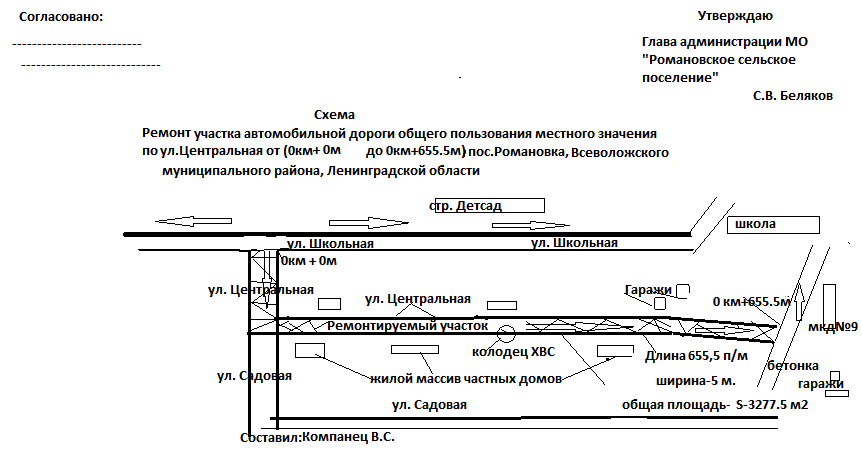 ЧАСТЬ IV. ПРИМЕРНЫЕ (РЕКОМЕНДУЕМЫЕ) ОБРАЗЦЫ ФОРМ ДЛЯ ЗАПОЛНЕНИЯ УЧАСТНИКАМИ ЗАКУПКИФорма 1. Примерная (рекомендуемая) форма для заполнения участником закупки первой части заявки на участие в аукционе в электронной форме        Подавая заявку на участие в аукционе в электронной форме на право заключения муниципального контракта  на выполнение работ по ремонту участка  автомобильной дороги общего пользования местного значения по ул. Центральная (от  0км+0м до 0км+655,5м) пос. Романовка,  Всеволожского муниципального района, Ленинградской области подтверждаем свое согласие выполнить работы в соответствии с условиями, установленными в документации об  аукционе в электронной форме,  в соответствии с требованиями, изложенными в Техническом задании и документации об аукционе в электронной форме.Форма 2. Примерная (рекомендуемая) форма для заполнения участником закупки второй части заявки на участие в аукционе в электронной форме «Сведения об участнике закупки»Сведения для юридического лицаСведения для физического лицаФорма 3. Примерная (рекомендуемая) форма для заполнения участником закупки второй части заявки на участие в аукционе в электронной форме «Декларация о соответствии участника аукциона требованиям, установленными пунктами 3-5,7,7.1,9 части 1 статьи 31 ФЗ №44»ООО (ОАО, ЗАО, КГУП и т.д.) «________________________________________________»                                                                                                 (наименование предприятия) подтверждает соответствие требованиям пунктов 3-5,7,7.1,9 части 1 статьи 31 Федерального закона №44-ФЗ от 05.04.2013 г. «О контрактной системе в сфере закупок товаров, работ, услуг для обеспечения государственных и муниципальных нужд»:- в отношении нашего предприятия не проводится ликвидация и отсутствует решение арбитражного суда о признании нашего предприятия несостоятельным (банкротом) и об открытии конкурсного производства;- деятельность нашего предприятия не приостановлена в порядке, установленном Кодексом Российской Федерации об административных правонарушениях, на дату подачи заявки на участие в закупке;- отсутствует  недоимка по налогам, сборам, задолженность по иным обязательным платежам в бюджеты бюджетной системы Российской Федерации (за исключением сумм, на которые предоставлены отсрочка, рассрочка, инвестиционный налоговый кредит в соответствии с законодательством Российской Федерации о налогах и сборах, которые реструктурированы в соответствии с законодательством Российской Федерации, по которым имеется вступившее в законную силу решение суда о признании обязанности заявителя по уплате этих сумм исполненной или которые признаны безнадежными к взысканию в соответствии с законодательством Российской Федерации о налогах и сборах) за прошедший календарный год, размер которых превышает двадцать пять процентов балансовой стоимости активов участника закупки, по данным бухгалтерской отчетности за последний отчетный период. - отсутствует у руководителя, членов коллегиального исполнительного органа и главного бухгалтера судимость за преступления в сфере экономики и (или) преступления, предусмотренные статьями 289,290,291,291.1 Уголовного кодекса Российской Федерации (за исключением лиц, у которых такая судимость погашена или снята), а также неприменение в отношении указанных физических лиц наказания в виде лишения права занимать определенные должности или заниматься определенной деятельностью, которые связаны с поставкой товара, выполнением работы, оказанием услуги, являющихся объектом осуществляемой закупки, и административного наказания в виде дисквалификации.-участник закупки - юридическое лицо, которое в течение двух лет до момента подачи заявки на участие в закупке не был привлечен к административной ответственности за совершение административного правонарушения, предусмотренного статьей 19.28 Кодекса Российской Федерации об административных правонарушениях.- отсутствует между участниками и заказчиком конфликт интересы, под которым понимаются случаи, при которых руководитель заказчика, член комиссии по осуществлению закупок, руководитель контрактной службы заказчика, контрактный управляющий состоят в браке с физическими лицами, являющимися выгодоприобретателями, единоличным исполнительным органом хозяйственного общества (директором, генеральным директором, управляющим, президентом и другими), членами коллегиального исполнительного органа хозяйственного общества, руководителем (директором, генеральным директором) учреждения или унитарного предприятия либо иными органами управления юридических лиц- участников закупки, с физическими лицами, в том числе зарегистрированными в качестве индивидуального предпринимателя,- участниками закупки либо являются близкими родственниками (родственниками по прямой восходящей и нисходящей линии (родителями и детьми, дедушкой, бабушкой и внуками), полнородными и неполнородными (имеющими общих отца и мать) братьями и сестрами), усыновителями или усыновленными указанных физических лиц. Под выгодоприобретателями  понимаются физические лица, владеющие напрямую или косвенно (через юридическое лицо или через несколько юридических лиц) более чем десятью процентами голосующих акций хозяйственного общества либо долей, превышающей десять процентов в уставном капитале хозяйственного общества.- участник закупки не является офшорной компанией.-отсутствие у участника закупки ограничений для участия в закупках, установленных законодательством Российской Федерации.- Настоящим подтверждаем отсутствие_________________________________________                                                                                              (наименование участника закупки)в реестре недобросовестных поставщиков (подрядчиков, исполнителей) информации об участнике закупки, в том числе информации об учредителях, о членах коллегиального исполнительного органа, лице, исполняющем функции единоличного исполнительного органа участника закупки - юридического лица (в соответствии с частью 1.1 Статьи 31 Федерального закона № 44-ФЗ) Руководитель                                      (подпись)                                            (Ф.И.О.)Форма 4. Примерная (рекомендуемая) форма декларациисоответствия участника требованиям, установленным статьей 4Федерального закона от 24.07.2007 № 209-ФЗ «О развитии малого 
и среднего предпринимательства в Российской Федерации»Участник аукциона _________________ (указывается наименование, фирменное наименование (при наличии) участника аукциона) относится к субъектам малого предпринимательства с соблюдением следующих условий:Приведенные в составе настоящей документации об аукционе образцы форм являются примерными и имеют рекомендательный характерЧасть V. ПРОЕКТ КОНТРАКТАМУНИЦИПАЛЬНЫЙ КОНТРАКТ №на выполнение работ по ремонту участка  автомобильной дороги общего пользования местного значения по ул. Центральная (от  0км+0м до 0км+655,5м) пос. Романовка,  Всеволожского муниципального района, Ленинградской области (Идентификационный код закупки: 183470308377747030100100070014211244)пос. Романовка                                                                                               « __» ________ 2018 г.Администрация МО «Романовское сельское поселение» Всеволожского муниципального района Ленинградской области, в лице главы администрации Белякова Сергея Владимировича, действующего на основании Положения об администрации муниципального образования «Романовское сельское поселение» Всеволожского муниципального района Ленинградской области, утвержденного Решением Совета депутатов МО «Романовское сельское поселение» Всеволожского муниципального района Ленинградской области от 28.04.2011 г. № 23, именуемая в дальнейшем «Заказчик» с одной стороны, и ___________________________________ в лице_____________________________________________, действующего на основании_________ с другой стороны, именуемое в дальнейшем «Исполнитель», вместе именуемые в дальнейшем "Стороны", по результатам электронного аукциона (протокол подведения итогов  N _____________________ от "___" ___________ 2018г.), заключили настоящий Муниципальный контракт (далее - Контракт) о нижеследующем:ПРЕДМЕТ КОНТРАКТА1.1.  По настоящему Контракту Заказчик поручает, а Исполнитель принимает на себя обязательства выполнить работы по  ремонту участка  автомобильной дороги общего пользования местного значения по ул. Центральная (от  0км+0м до 0км+655,5м) пос. Романовка,  Всеволожского муниципального района, Ленинградской области (далее - Работы) в объемах, указанным в Приложение № 1 к настоящему Контракту, а Заказчик обязуется принять и оплатить результат выполненных надлежащим образом Работ в порядке и на условиях, предусмотренных настоящим Контрактом.1.2.Исполнитель выполняет работы в соответствии с техническим заданием (Приложение 1),  ведомостью дефектов и намеченных видов работ и локальным сметным расчетом Заказчика, определяющими объем, содержание работ и другие, предъявляемые к ним требования, а также условиями настоящего Контракта, определяющими цену работ и сроки их выполнения.1.3. Сроки (период) выполнения работ: в течение 15 (пятнадцати) календарных дней с момента подписания муниципального контракта.1.4. Место выполнения работ: пос. Романовка, Всеволожский муниципальный район, Ленинградская область.                                         2. СТОИМОСТЬ РАБОТ И ПОРЯДОК РАСЧЕТОВ2.1. Стоимость работ по настоящему Контракту составляет _____________ (_______________), в т.ч. НДС 18% _______________________________, на основании Приложения № 1 к настоящему Контракту с учетом коэффициента снижения.Средства бюджета Ленинградской области – _________(____________,__коп.) рублей, в том числе НДС ________(__________, __ коп.) рублейСредства бюджета МО «Романовское сельское поселение» –  _______(___________, __ коп.) рублей, в том числе НДС _____ (___________, __ коп.) рублей.2.2. Цена Контракта включает в себя все расходы Исполнителя, связанные с исполнением Контракта, а также расходы на перевозку, страхование, уплату предусмотренных законодательством налогов, сборов, таможенных пошлин и других обязательных платежей.В контракт включается обязательное условие об уменьшении суммы, подлежащей уплате Заказчиком юридическому или физическому лицу, в том числе зарегистрированному в качестве ИП, на размер налогов, сборов и иных обязательных платежей в бюджеты бюджетной системы РФ, связанных с оплатой контракта, если в соответствии с налоговым законодательством такие налоги, сборы и иные обязательные платежи подлежат уплате в бюджеты бюджетной системы РФ Заказчиком.2.3. Оплата выполненных работ осуществляется Заказчиком  путем безналичного перечисления денежных средств на расчетный счет Исполнителя в течение 15 (пятнадцати) рабочих дней со дня подписания Сторонами акта приемки выполненных работ (форма КС-2), счета за выполненные работы и справки о стоимости выполненных работ и затрат (форма КС-3). Аванс не предусмотрен.2.4. Датой платежа считается дата проведения платежа банком Заказчика, указанная на платежном поручении и выписке из банковского счета Заказчика.2.5. Цена Контракта является твердой и определяется на весь срок исполнения Контракта, за исключением случаев, предусмотренных Федеральным законом от 05.04.2013 № 44-ФЗ «О контрактной системе в сфере закупок товаров, работ, услуг    для обеспечения государственных и муниципальных нужд» (далее – Закон)  и пунктом 2.6  Контракта. 2.6. Изменение цены Контракта допускается в соответствии с Законом по соглашению сторон  в следующих случаях:а) при снижении цены Контракта без изменения, предусмотренного Контрактом объема работы, качества выполняемой работы и иных условий Контракта;б) если по предложению Заказчика увеличивается предусмотренный Контрактом объем работы не более чем на десять процентов или уменьшается предусмотренный Контрактом объем выполняемой работы не более чем на десять процентов. При этом   по соглашению сторон допускается изменение с учетом положений бюджетного законодательства РФ цены Контракта пропорционально дополнительному объему работы исходя из установленной в Контракте цены единицы работы, но не более чем на десять процентов цены Контракта. При уменьшении предусмотренного Контрактом объема работы стороны обязаны уменьшить цену Контракта исходя из цены единицы работы. 3. ОБЕСПЕЧЕНИЕ МАТЕРИАЛАМИ И ОБОРУДОВАНИЕМ3.1. Исполнитель принимает на себя обязательство по обеспечению Работ материальными ресурсами (оборудованием), необходимыми для выполнения Работ, указанных  в п. 1.1.3.2 Исполнитель несет ответственность за соответствие используемых материалов и оборудования спецификациям, ГОСТам, СНиПов, ТУ и требованиям Заказчика.3.3. Все применяемые материалы, конструкции и оборудование должны соответствовать смете, требованиям действующих ГОСТов, СНиПов, ТУ, иметь соответствующие сертификаты, технические паспорта, результаты испытаний, и другие документы, удостоверяющие их качество. Копии этих сертификатов, технических паспортов, результатов испытаний, в соответствии со сметой должны быть представлены Заказчику непосредственно до начала производства Работ, выполняемых с использованием этих материалов, конструкций и оборудования.	4. Срок выполнения работ4.1. Срок выполнения работ: в течение 15 (пятнадцати) календарных дней с момента подписания муниципального контракта.         5. ПРАВА И ОБЯЗАННОСТИ ИСПОЛНИТЕЛЯ5. Исполнитель обязан:5.1.  в течение 2 (двух) дней с момента подписания Контракта принять объект Контракта от Заказчика по Акту приема-передачи объекта в работу.5.2. Выполнить все Работы с надлежащим качеством, в соответствии с ГОСТами, СНиПами, ТУ и другими нормативными документами Российской Федерации, регламентирующими выполнение Работ по настоящему Контракту.5.3. Перед началом выполнения  представить на согласование Заказчику График выполнения Работ.5.4. При проведении Работ  обеспечить Заказчику возможность контроля и надзора за ходом выполнения Работ, качеством используемых материалов и оборудования на месте производства Работ в любое время;5.5. Провести Работы без предоставления со стороны Заказчика  складских помещений;5.6. Обеспечить и содержать за свой счет охрану строительной площадки, материалов, оборудования, стоянки строительной техники и другого имущества, необходимого для выполнения Работ;5.7. Самостоятельно доставлять все необходимые материалы, механизмы и инструменты к месту производства Работ;5.8. Использовать ограждающие средства, предупреждающие о ремонтных работах в местах их производства;5.9. Обеспечить сохранность имущества третьих лиц, инженерных коммуникаций, принадлежащих третьим лицам. В случае причинения ущерба имуществу и (или) инженерным коммуникациям третьих лиц Исполнитель обязан самостоятельно в полном объеме возместить причиненный ущерб;5.10. При получении предписаний, предупреждений контролирующих органов немедленно прекратить Работы до устранения указанных нарушений;5.11. Обеспечить весь работающий на объекте персонал необходимой спецодеждой, исправным инструментом, средствами индивидуальной защиты, технической оснасткой.5.12. При выполнении скрытых работ - уведомить Заказчика о необходимости их освидетельствования не позднее, чем за 2 (два) дня. Каждый вид скрытых работ сдавать пооперационно с оформлением актов на скрытые работы. Скрытые работы, выполненные без освидетельствования Заказчика, принятию и оплате Заказчиком не подлежат. По требованию Заказчика Исполнитель обязан за свой счет вскрыть любую часть скрытых работ, а затем восстановить ее.5.13. Своевременно устранять недостатки и дефекты, выявленные Заказчиком в процессе производства Работ, при приемке Работ и в период гарантийного срока эксплуатации объекта.5.14. Исполнять полученные в процессе Работ указания Заказчика, если такие указания не противоречат условиям Контракта и не представляют собой вмешательства в оперативно-хозяйственную деятельность Исполнителя.5.15. Самостоятельно осуществлять при выполнении Работ необходимые мероприятия по соблюдению законодательства о труде, правил и норм охраны труда и техники безопасности, условий санитарии и порядка, правил дорожного движения, охране окружающей среды и зеленых насаждений, противопожарной безопасности. В соответствии с требованиями нормативных правовых актов изготавливать и устанавливать временное освещение, ограждение, информационно-наглядные материалы.5.16. Исполнять все указания и предписания административных органов. Освободить Заказчика от всех штрафов, исков и разбирательств, которые могут возникнуть в процессе выполнения Работ, если они возникли не по вине Заказчика.Исполнитель самостоятельно несет ответственность за допущенные им при выполнении Работ нарушения законодательства, включая оплату штрафов, пеней, а также возмещение причиненного в связи с этим вреда. В случае если Заказчик был привлечен к ответственности за нарушения Исполнителя, последний обязуется возместить Заказчику все причиненные этим убытки.5.17. Немедленно известить Заказчика и до получения от него указаний приостановить Работы при обнаружении:- возможных неблагоприятных для Заказчика последствий выполнения Работы;- иных обстоятельств, влияющих на результаты выполняемой Работы, либо создающих невозможность ее завершения в срок.Исполнитель, не предупредивший Заказчика о возникших обстоятельствах, либо продолживший Работу, не дожидаясь ответа на предупреждение, или, несмотря на своевременное указание Заказчика о прекращении Работы, не вправе ссылаться на указанные обстоятельства.5.18.  За свой счет осуществлять систематическую, а по окончании Работ, окончательную уборку территории объекта от строительного и бытового мусора. До приемки работ обеспечить вывоз мусора в специально отведенные для этого места складирования. В случае повреждения в процессе Работ элементов благоустройства внутридомовой территории (газоны, деревья и т.п.) - восстановить их.5.19. В случае привлечения для выполнения работ Субподрядчика предварительно согласовать данный вопрос с Заказчиком.5.20. Результат выполненных Работ должен обеспечивать безопасную эксплуатацию объекта и отсутствие угрозы для жизни и здоровья третьих лиц.6. ПРАВА И ОБЯЗАННОСТИ ЗАКАЗЧИКА6.1.Обязанности Заказчика:6.1.1.  в течение 2 (двух) дней с момента подписания Контракта передать объект  работы Исполнителю по Акту приемки-передачи объекта в работу.6.1.2.  произвести приемку и оплату Работ, выполненных Исполнителем, в порядке, предусмотренным п.7 и п.2 настоящего Контракта, соответственно.6.1.3. подписать  акт выполненных работ (форма КС-2) и справку о стоимости выполненных работ и затрат (форма КС-3) с учетом требований п.7 настоящего Контракта:- после осуществления Исполнителем уборки территории от строительного и бытового мусора;- после восстановления Исполнителем элементов благоустройства внутридомовой территории (газоны, деревья и т.п.), в случае их повреждения в процессе Работ.6.2.  Заказчик вправе:6.2.1 в любое время осуществлять контроль над соблюдением Исполнителем условий настоящего Контракта. При обнаружении в ходе проверки каких-либо нарушений оформляется акт, который подписывается Сторонами. В случае отказа Исполнителя от подписания такого акта, акт оформляется Заказчиком в одностороннем порядке;6.2.2. участвовать  в приемке скрытых работ и подписании актов освидетельствования этих работ;6.2.3. при возникновении недостатков в Работе, возникших по вине Исполнителя, требовать от него безвозмездного их устранения;6.2.4. при нарушении Исполнителем технологии производства работ, ненадлежащего качества используемых материалов и несоответствия используемого оборудования сметной документации, остановить работы на любом этапе до полного устранения замечаний;7. СДАЧА И ПРИЕМКА ВЫПОЛНЕННЫХ РАБОТ7.1. Приемка фактически выполненных Работ производится Заказчиком после выполнения Исполнителем предусмотренных Контрактом Работ в следующем порядке:7.1.1. Исполнитель извещает Заказчика о дате и времени сдачи-приемки выполненных Работ;7.1.2. Исполнитель за 3 (три) рабочих дня до приемки выполненных Работ предоставляет Заказчику акты по форме КС-2 и справки о стоимости выполненных работ и затрат по форме КС-3, акты на скрытые работы.7.1.3. Заказчик проверяет соответствие фактически выполненных Работ акту (форма КС-2), сметной документации, объемам, соответствие используемых Исполнителем материалов материалам, указанным в сметной документации, качество выполненных Работ.7.2. В случае обнаружения каких-либо недостатков устанавливаются новые сроки сдачи-приемки выполненных Работ, с учетом времени, необходимого на устранение выявленных недостатков.7.3. Заказчик подписывает предоставленный Исполнителем акт о приемке выполненных работ – форма КС-2 и справку о стоимости выполненных работ и затрат – форма КС 3 только после полного устранения Исполнителем выявленных недостатков.8. ОТВЕТСТВЕННОСТЬ СТОРОН8.1. За невыполнение или ненадлежащее выполнение обязательств по настоящему Контракту Исполнитель и Заказчик несут ответственность в соответствии с действующим законодательством РФ.8.2. Размер штрафа устанавливается контрактом в виде фиксированной суммы, в том числе рассчитываемой как процент цены контракта, или в случае, если контрактом предусмотрены этапы исполнения контракта, как процент этапа исполнения контракта (далее - цена контракта (этапа)).8.3. За каждый факт неисполнения или ненадлежащего исполнения поставщиком (подрядчиком, исполнителем) обязательств, предусмотренных контрактом, за исключением просрочки исполнения обязательств (в том числе гарантийного обязательства), предусмотренных контрактом, размер штрафа устанавливается в виде фиксированной суммы, определяемой в следующем порядке (за исключением случаев, предусмотренных пунктами 8.4. - 8.6.):- 10 процентов цены контракта (этапа) в случае, если цена контракта (этапа) не превышает 3 млн. рублей;8.4. За каждый факт неисполнения или ненадлежащего исполнения поставщиком (подрядчиком, исполнителем) обязательств, предусмотренных контрактом, заключенным по результатам определения поставщика (подрядчика, исполнителя) в соответствии с пунктом 1 части 1 статьи 30 Федерального закона "О контрактной системе в сфере закупок товаров, работ, услуг для обеспечения государственных и муниципальных нужд" (далее - Федеральный закон), за исключением просрочки исполнения обязательств (в том числе гарантийного обязательства), предусмотренных контрактом, размер штрафа устанавливается в виде фиксированной суммы, определяемой в следующем порядке:- 3 процента цены контракта (этапа) в случае, если цена контракта (этапа) не превышает 3 млн. рублей;8.5. За каждый факт неисполнения или ненадлежащего исполнения поставщиком (подрядчиком, исполнителем) обязательств, предусмотренных контрактом, заключенным с победителем закупки (или с иным участником закупки в случаях, установленных Федеральным законом), предложившим наиболее высокую цену за право заключения контракта, размер штрафа рассчитывается в порядке, установленном Постановлением Правительством РФ от 30 августа 2017 г. № 1042, за исключением просрочки исполнения обязательств (в том числе гарантийного обязательства), предусмотренных контрактом, и устанавливается в виде фиксированной суммы, определяемой в следующем порядке:- 10 процентов начальной (максимальной) цены контракта в случае, если начальная (максимальная) цена контракта не превышает 3 млн. рублей;8.6. За каждый факт неисполнения или ненадлежащего исполнения поставщиком (подрядчиком, исполнителем) обязательства, предусмотренного контрактом, которое не имеет стоимостного выражения, размер штрафа устанавливается (при наличии в контракте таких обязательств) в виде фиксированной суммы, определяемой в следующем порядке:- 1000 рублей, если цена контракта не превышает 3 млн. рублей;8.7. За каждый факт неисполнения заказчиком обязательств, предусмотренных контрактом, за исключением просрочки исполнения обязательств, предусмотренных контрактом, размер штрафа устанавливается в виде фиксированной суммы, определяемой в следующем порядке:- 1000 рублей, если цена контракта не превышает 3 млн. рублей (включительно);8.8. Пеня начисляется за каждый день просрочки исполнения поставщиком (подрядчиком, исполнителем) обязательства, предусмотренного контрактом, в размере одной трехсотой действующей на дату уплаты пени ключевой ставки Центрального банка Российской Федерации от цены контракта, уменьшенной на сумму, пропорциональную объему обязательств, предусмотренных контрактом и фактически исполненных поставщиком (подрядчиком, исполнителем).8.9. В случае просрочки исполнения заказчиком обязательств, предусмотренных контрактом, а также в иных случаях неисполнения или ненадлежащего исполнения заказчиком обязательств, предусмотренных контрактом, поставщик (подрядчик, исполнитель) вправе потребовать уплаты неустоек (штрафов, пеней). Пеня начисляется за каждый день просрочки исполнения обязательства, предусмотренного контрактом, начиная со дня, следующего после дня истечения установленного контрактом срока исполнения обязательства. Такая пеня устанавливается контрактом в размере одной трехсотой действующей на дату уплаты пеней ключевой ставки Центрального банка Российской Федерации от не уплаченной в срок суммы.8.10. Общая сумма начисленной неустойки (штрафов, пени) за неисполнение или ненадлежащее исполнение поставщиком (подрядчиком, исполнителем) обязательств, предусмотренных контрактом, не может превышать цену контракта.8.11. Общая сумма начисленной неустойки (штрафов, пени) за ненадлежащее исполнение заказчиком обязательств, предусмотренных контрактом, не может превышать цену контракта.9. АНТИКОРРУПЦИОННАЯ ОГОВОРКА 9.1. При исполнении своих обязательств по Контракту Стороны, их аффилированные лица, работники или посредники не выплачивают, не предлагают выплатить и не разрешают выплату каких-либо денежных средств, иных ценностей, безвозмездное выполнение в их адрес (адрес их близких) работ (услуг), прямо или косвенно, любым лицам, для оказания влияния на действия или решения Сторон, их аффилированных лиц, работников или посредников с целью получить какие-либо неправомерные преимущества или с иной неправомерной целью.9.2. При исполнении своих обязательств по Контракту Стороны, их аффилированные лица, работники или посредники не осуществляют действия, наказуемые в соответствии с главой 30 Уголовного кодекса Российской Федерации, а также действия, нарушающие требования международных актов о противодействии легализации (отмыванию) доходов, полученных преступным путем. 9.3. В случае появления у Стороны информации, что произошло или может произойти нарушение каких-либо положений настоящего раздела Контракта, соответствующая Сторона обязуется незамедлительно уведомить другую Сторону в письменной форме, по возможности также иными способами связи для ускорения принятия соответствующих мер. В письменном уведомлении Сторона обязана сослаться на факты или предоставить материалы, подтверждающие или дающие основание предполагать, что произошло или может произойти нарушение каких-либо положений настоящего раздела Контракта контрагентом, его аффилированными лицами, работниками или посредниками.О результатах рассмотрения уведомления Сторона должна сообщить Стороне, направившей уведомление, не позднее 10 (десяти) рабочих дней в письменной форме. 10. ОСНОВАНИЯ И ПОРЯДОК ИЗМЕНЕНИЯ И РАСТОРЖЕНИЯ КОНТРАКТА10.1 Контракт может быть расторгнут по соглашению Сторон, по решению суда, а также Стороны вправе в одностороннем порядке по письменному заявлению отказаться от его исполнения по основаниям, предусмотренным Контрактом и  гражданским законодательством.10.2. Расторжение Контракта в случае одностороннего отказа стороны Контракта от его исполнения  осуществляется в соответствии с частями 8-25 ст.95  Федерального закона от 05.04.2013г № 44-ФЗ «О контрактной системе в сфере закупок товаров, работ, услуг для обеспечения государственных и муниципальных нужд».11. ФОРС-МАЖОРНЫЕ ОБСТОЯТЕЛЬСТВА11.1. Стороны освобождаются от ответственности за частичное или полное неисполнение обязательств по настоящему Контракту, если оно явилось следствием природных явлений, действия внешних объективных факторов и прочих обстоятельств непреодолимой силы (форс-мажор), на время действия этих обстоятельств, если эти обстоятельства повлияли на исполнение настоящего Контракта.11.2. Бремя обоснования наступления обстоятельств непреодолимой силы, ложится на Сторону, ссылающуюся на форс-мажор. Наступление форс-мажора должно быть подтверждено документально.11.3. При наступлении данных обстоятельств, Стороны должны немедленно уведомить друг друга.12. РАЗРЕШЕНИЕ СПОРОВ МЕЖДУ СТОРОНАМИ12.1. Претензионный порядок рассмотрения споров по Контракту является для Сторон обязательным.Срок рассмотрения претензии – 10 календарных дней с момента получения претензии.12.2. Споры, возникшие в результате исполнения Контракта и не урегулированные Сторонами, разрешаются в судебном порядке в Арбитражном суде Санкт-Петербурга и Ленинградской области.13. ОСОБЫЕ УСЛОВИЯ13.1. Настоящий Контракт вступает в силу со дня подписания и действует до 10 октября 2018 года.13.2. Любые изменения и дополнения к Контракту, включая расторжение, не противоречащие действующему законодательству, действительны при условии, что они совершены в письменной форме и подписаны уполномоченными на то представителями обеих Сторон.14. ОБЕСПЕЧЕНИЕ ИСПОЛНЕНИЯ  КОНТРАКТА14.1.  Исполнение Контракта может обеспечиваться:- предоставлением банковской гарантии, выданной банком и соответствующей требованиям статьи 45 Федерального закона от 05.04.2013 N 44-ФЗ;- внесением денежных средств на указанный Заказчиком счет, на котором в соответствии с законодательством Российской Федерации учитываются операции со средствами, поступающими Заказчику.          Срок действия банковской гарантии должен превышать срок действия контракта не менее чем на два месяца.14.2. В качестве обеспечения исполнения по настоящему Контракту предоставлено _______________ в сумме ________________ рублей 00 копеек.14.3. В случае внесения денежных средств в качестве обеспечения исполнения Контракта, возврат Заказчиком Исполнителю денежных средств осуществляется после подписания акта в течение 30 (тридцати) банковских дней с момента получения Заказчиком данного заявления.15. Заключительные положения15.1. В случае изменения у какой-либо Стороны места её нахождения, почтового адреса, наименования, банковских реквизитов, она обязана в течение 3 (трёх) дней с момента возникновения таких изменений письменно известить о них другую Сторону.15.2. Контракт составлен в двух подлинных экземплярах, имеющих одинаковую юридическую силу, по одному экземпляру для каждой из Сторон.15.3.  Во всем, что не предусмотрено настоящим Контрактом, Стороны руководствуются действующим законодательством Российской Федерации.                                                             16. ПРИЛОЖЕНИЯНеотъемлемой частью настоящего Контракта являются:16.1. Приложение № 1: - Техническое задание (приложения к техническому заданию №1,2, ведомость дефектов и намеченных видов работ №1, локальный сметный расчет №1 и схема).17. Юридические адреса и реквизиты сторонПриложение № 1        к муниципальному контракту  на выполнение работ по ремонту участка  автомобильной дороги общего пользования местного значения по ул. Центральная (от  0км+0м до 0км+655,5м) пос. Романовка,  Всеволожского муниципального района, Ленинградской областиТЕХНИЧЕСКОЕ ЗАДАНИЕна выполнение работ по ремонту участка  автомобильной дороги общего пользования местного значения по ул. Центральная (от  0км+0м до 0км+655,5м) пос. Романовка,  Всеволожского муниципального района, Ленинградской области     1.Общие требования:                    Код по Общероссийскому классификатору продукции по видам экономической деятельности (ОКПД2) ОК 034-2007 с указанием вида продукции, соответствующий предмету аукциона: 42.11.10.129: Дороги автомобильные, в том числе улично-дорожная сеть, и прочие автомобильные и пешеходные дороги, не включенные в другие группировки.1. Задачи Исполнителя: - реализация данного вида работ с высоким качеством, в полном объеме и в календарный срок, в соответствии с техническим заданием, при соблюдении требований охраны труда и техники безопасности, защиты окружающей среды, бесперебойности и безопасности движения на ремонтируемом объекте.2. Объёмы работ, подлежащие выполнению: с видами и объемами работ указанными в ведомости дефектов и намеченных видов работ.3. Начальная (максимальная) цена контракта, включая НДС и затраты на транспортировку, страхование, уплату налогов и других обязательных платежей, и лимит финансирования на 2018 год составляет:4. Срок выполнения работ: начало работ – с момента заключения контракта, окончание работ -  в течение 15 (пятнадцати) календарных дней.5. Источник финансирования – за счет средств бюджета Ленинградской области и бюджета МО «Романовское СП» Всеволожского муниципального района Ленинградской области.6. Форма, сроки и порядок оплаты работ (в том числе авансирование): оплата за выполненные работы производится после полного завершения работ по объекту и сдачи полного пакета исполнительной документации Заказчику. При этом авансовый платеж не предусмотрен.7.  Контроль качества материалов: 7.1 Исполнитель работ должен иметь систему обеспечения качества, отвечающую требованиям действующей нормативно-технической документации.- испытания материалов производить по стандартным методикам, изложенным в нормативно-методической литературе (ГОСТ, Методические рекомендации и т.д.). Лаборатория Исполнителя должна иметь свидетельство (аттестат), полученный в соответствии с действующим законодательством РФ и дающий право на проведение работ по испытанию дорожно-строительных материалов, иметь необходимые поверенные (калиброванные) средства измерений и аттестованное испытательное оборудование, актуализированный комплект нормативно-технической документации, разработанное и утвержденное положение о лаборатории, должностные инструкции специалистов. Все поставляемые для ремонта материалы, конструкции и оборудование должны иметь соответствующие сертификаты, технические паспорта, результаты испытаний, удостоверяющие их качество, пройти входной лабораторный контроль.   Исполнитель, не имеющий собственной лаборатории, обязан заключить договор со сторонней лабораторией компетентность, которой отвечает выше перечисленным требованиям.8. Технический надзор и производственный контроль8.1. Технический надзор Заказчика и производственный контроль Исполнителя в процессе производства дорожно-строительных работ осуществляется обеими сторонами, в целях:          - обеспечения выполнения работ по всем конструктивным  элементам ремонтируемого  объекта в соответствии с ведомостью объемов работ, дефектной ведомостью, сметной документацией и  нормативно-технической документации;          - обеспечения соответствия применяемых материалов, при производстве ремонтных работ, технических условий, стандартов и других регламентирующих документов;          - проверки соответствия выполненных объемов работ представляемой исполнительной производственно-технической документации;-обеспечения своевременного проведения освидетельствований скрытых работ и промежуточных приемок.8.2. Работы Заказчика по техническому надзору осуществляются с периодичностью, зависящей от фактически сложившегося уровня качества работы конкретного Исполнителя.8.3. Исполнитель обязан:          Перед началом производства земляных работ  получить разрешение в администрации МО « Романовское сельское поселение».         До начала работ по ремонту автомобильных дорог Исполнитель формирует и предоставляет Заказчику следующий пакет документации:- общий журнал работ;- схемы организации дорожного движения на период проведения работ, согласованные в ГИБДД- ситуационный план участка ремонта (на картографической основе);- акт закрепления границ работ по ремонту автомобильной дороги;- схема закрепления пикетажа;- график производства работ.          При повреждении зеленых насаждений провести работы по благоустройству и восстановлению зеленых насаждений. - беспрепятственно допускать на объекты контроля, как представителей Заказчика, так и экспертов, сотрудников испытательных и диагностических лабораторий и представителей организаций независимого контроля (при наличии соответствующих полномочий и задания Заказчика);- предоставлять необходимую для проведения контроля техническую документацию по объекту (журнал производства работ, журналы операционного и лабораторного контроля, акты на скрытые работы, акты предыдущих проверок и т.д.);- обеспечить представителей Заказчика внутрипостроечным транспортом, поверенными техническими средствами контроля.- оказывать содействие в проведении обследования, взятии проб, измерений (в том числе на АБЗ, складах ДСМ);- запломбировывать места взятия вырубок, кернов.    - вести с момента начала работ на Объекте и до их завершения, оформленные и заверенные в установленном порядке журналы производства работ на русском языке по типовой форме, утвержденной приказом Ростехнадзора от 12.01.2007 № 7, а также специальные журналы работ, журналы операционного контроля качества, исполнительную документацию.8.4. Заказчик:утверждает перечень лиц, которые от его имени Заказчика уполномочены осуществлять контроль и технический надзор за проведением дорожно-строительных работ, проверку качества и соответствия применяемых дорожно-строительных материалов и конструкций, принимать скрытые и законченные работы, выдавать предписания о временной приостановке или прекращении работ на объекте;- согласовывает Исполнителю: возможность привлечения Субподрядных организаций для выполнения отдельных видов работ;- осуществляет контроль за исполнением  выданных Предписаний;- в случае если результаты контроля качества показали, что его фактический уровень не соответствует требуемому, на стадии приемки и оплаты работ принимает решение о мерах экономического или иного вида воздействия (оговаривается в условиях контракта). 8.4.1. В случае выявления, в ходе технического надзора, не соответствия  качества выполненных работ и применяемых материалов требованиям утвержденных технических решений, Заказчик вправе изменить стоимость этих работ в зависимости от фактического уровня их выполнения.8.4.2. В ходе осуществления технического надзора представитель Заказчика имеет право давать Исполнителю обязательные  к исполнению письменные предписания на устранение выявленных дефектов и нарушений, а при обнаружении критического дефекта – предписание о приостановке работ.9. Выполнение  работ:9.1. Все работы должны быть выполнены в соответствии с требованиями Контракта, технического задания,  нормативно-технической документации, дефектными ведомостями, сметными расчётами и других нормативно-технических документов, действующих на момент производства работ.9.2. Производить работы в рабочие дни с 9.00 до 18.00 ч. В выходные дни работы не проводятся.9.3. При доставке материала на объект необходимо присутствие представителя от Заказчика.9.4. Не позднее 2-х дней до начала работ, Исполнитель обязан предоставить Заказчику:- приказ о назначении из числа ИТР ответственного за выполнения работ, норм ТБ, санитарных норм, противопожарной безопасности на период выполнения контракта;- общий журнал производства работ; - линейный график.- Схема организации дорожного движения на период проведения работ, согласованная в ГИБДД.9.5. Всю разрешительную документацию и согласования Исполнитель обязан получить самостоятельно не позднее 2-х дней до начала производства работ.9.6. Весь период исполнения Контракта, Исполнитель обязан вести фото фиксацию производства работ, которая по завершению Контракта сдается Заказчику вместе с исполнительной документацией.9.7. В случае  если производятся работы, контроль качества которых невозможен после проведения последующих работ, Исполнитель приступает к выполнению последующих работ, только после приемки Заказчиком скрытых работ и составления актов их освидетельствования.9.8. Исполнитель возмещает ущерб, причиненный Заказчику либо третьим лицам в процессе производства работ.В случаях нанесения ущерба, причинения вреда здоровью людей, связанных с проведением работ по Контракту, Исполнитель  несет ответственность в установленном законом порядке в полном объеме.Исполнитель  информирует Заказчика о ходе выполнения работ, устраняет выявленные Заказчиком нарушения, дефекты, недостатки в работе в сроки, установленные с Заказчиком.9.9. При сдаче-приёмке выполненных работ должны быть представлены акты об утилизации бытовых отходов, строительного мусора и грунта.-  Также Исполнитель обязан предоставлять по желанию Заказчика справки к путевым листам для подписи, в подтверждение объемов вывоза мусора.   9.10. По результатам освидетельствования скрытых работ, промежуточной приемки ответственных конструкций оформляется соответствующий акт. В акте дается оценка соответствия действующим нормативным документам. Каждому акту приемки скрытых работ и акту приемки ответственных конструкций присваивается номер, и он регистрируется в общем журнале работ.-  Освидетельствование скрытых работ и составление актов в случаях, когда последующие работы предстоит начать после длительного перерыва, следует производить непосредственно перед производством последующих работ.- Акты освидетельствования скрытых работ и промежуточной приемки ответственных конструкций составляются в трех экземплярах и после подписания хранятся у заказчика, подрядчика (в организации, выполнившей работы).- К актам на скрытые работы предоставлять сертификаты соответствия, технические паспорта или другие документы, удостоверяющие качество используемых материалов, изделий, конструкций,так же документ подтверждающий объем применяемого материала. 10.  Приемка работ по ремонту дорог:  10.1. Исполнитель предъявляет приемочной комиссии законченную ремонтом дорогу (ее участок) и документы, удостоверяющие ее готовность к приемке в эксплуатацию.Приемка в эксплуатацию отремонтированных участков автомобильных дорог и дорожных сооружений (объектов) производится приемочными комиссиями, состав которых назначается Заказчиком. Председателем комиссии назначается ответственный работник - Представитель заказчика.Состав комиссии назначается в соответствии с п.8.4.10.2. Комиссия определяет объемы работ, осуществляет их освидетельствование (правильность выполнения в натуре), знакомится с технической документацией, изучает материалы технического надзора, рекламации надзорных организаций.10.3. Исполнительную документацию и необходимые условия для работы комиссии готовит исполнитель. 10.4. Исполнитель совместно с Заказчиком производит сдачу отчетности  по ремонту дорог в Дорожный комитет Ленинградской области. 10.5.Не позднее 5 рабочих дней, следующего за днем получения Заказчиком уведомления, Исполнитель предоставляет Заказчику комплект отчетной документации.Приемка работ:  производится представителем Заказчика  в присутствии  Исполнителя  в соответствии со СНиП 3.06.03-85,  ВСН 19-89 «Правила приемки работ при строительстве и ремонте автомобильных дорог», СНиП III-10-75 «Благоустройство территорий»  и других нормативных документов, действующих на момент сдачи работ.Выполненные работы принимаются комиссией.Приемка работ оформляется актом приемки законченных работ.Датой приемки работ считается дата подписания акта приемочной комиссии. Для законченных ремонтом автомобильных дорог с этой даты начинается гарантийный срок.Отчетной документацией подтверждающей выполнение указанных в настоящем Контракте видов работ являются:- акт приемки законченных работ по форме А-1 с приложениями (исполнительная схема, ведомость выполненных работ) – 3 экз.- гарантийный паспорт на законченные работы – 3 экз.- акт о приемке выполненных работ по форме КС-2 – 3 экз.- справка о стоимости выполненных работ КС-3 – 3 экз.- журнал производства работ (по форме, утвержденной приказом Ростехнадзора от 12.01.2007 № 7)-товарно-транспортная накладная с объемами на применяемый и используемый материал-2экз.- акты освидетельствования скрытых работ, в т.ч. цветные фотографии – 2 экз.- сертификаты качества, паспорта на материалы и оборудование – 2 экз.  - Акт проверки администрации муниципального образования «Романовское сельское поселение» Всеволожского района Ленинградской области получателя субсидии за счет средств дорожного фонда Ленинградской области в 2018году – 3 экз.- вести фотофиксацию до начала работ, в процессе выполнения работ и после выполнения работ. Всю фотофиксацию передает Заказчику на электронном носителе (диск, флэш - карта).     - К каждому акту приемки скрытых работ и приемки ответственных конструкций обязательно должны прилагаться ведомости контрольных измерений, подсчетов объемов выполненных работ, исполнительные схемы, чертежи, результаты лабораторных испытаний применяемых материалов и конструкций, и другие документы о качестве и объеме продукции.Непредставление полного комплекта отчетной документации, несоответствия её требованиям указанных в нормативно-технических документах, является основанием для отказа Заказчика от принятия результатов выполненных работ.      Стоимость выполненных работ определяется в соответствии с расчетом стоимости работ. 10.6. В случае если при работе комиссии возникли непреодолимые разногласия, создается согласительная комиссия из лиц, пользующихся доверием Исполнителя и Заказчика. 10.7. Работы должны приниматься в период, благоприятный для обследования.10.8. По результатам работы комиссии составляется соответствующий акт по форме, утвержденной заказчиком, в котором указываются, выполнены работы.Акт о приемке в эксплуатацию подписывается всеми членами приемочной комиссии. Члены комиссии, имеющие особое мнение, излагают его в письменном виде в приложении к акту приемки с обоснованиями, имеющими ссылки на действующие законодательные акты и нормативные документы. Заключение председателя приемочной комиссии по особым мнениям излагается в докладной записке к акту приемки.10.9. Не производится приемка работ по ремонту: при наличии отступлений от предусмотренных объемов работ, не согласованных в установленном порядке; при наличии нарушений обязательных требований нормативных документов; если нарушение требований норм повлекло за собой снижение уровня безопасности движения, потерю прочности, устойчивости, надежности сооружений, их частей или отдельных элементов. Если нарушение повлекло за собой снижение прочности, устойчивости, надежности объекта (его частей, элементов), заказчик имеет право в одностороннем порядке снизить сумму оплаты за выполненные работы. Штрафные санкции не освобождают Исполнителя от обязанности устранения допущенных им нарушений и возмещения ущерба.10.10. Если приемочная комиссия принимает решение о невозможности приемки объекта в эксплуатацию, то вместо акта приемки составляется мотивированное заключение с обоснованиями, имеющими ссылки на действующие законодательные акты и нормативные документы, которые подписываются всеми членами комиссии, с рекомендуемыми мерами по обеспечению ввода объекта в действие. В мотивированном заключении указываются конкретные предприятия, по вине которых объект не принят в эксплуатацию. Все затраты, понесенные при работе приемочной комиссии и по обеспечению ее работы, подлежат оплате за счет средств этих предприятий. 10.11. По не сданным в эксплуатацию участкам дорог движение транспортных средств общего пользования не допускается (кроме случаев, когда ремонт производился без закрытия движения).10.12. Председатель приемочной комиссии в трехдневный срок направляет Заказчику акт о приемке объекта или мотивированное заключение о невозможности приемки объекта ремонта в эксплуатацию.10.13. В случае, если комиссия не приняла объект в эксплуатацию, Заказчик определяет меры к подготовке объекта для проведения повторной приемки. 11. Документальная приемка выполненных работ11.1. После завершения приемки выполненных работ по ремонту автомобильных дорог на объекте производится документальная приемка, которая начинается с рассмотрения актов приемки работ КС-2, КС-3, КС-6.В документальной приемке (согласовании выполненных работ) проверяется:        - проверка соответствия объема выполненных работ в денежном выражении лимиту финансирования по соответствующему объекту или виду работ и суммам по контракту, контроль за правильности оформления финансовых документов,  учет выполненных оплаченных работ, учет выплаченных авансов, подготовка к оплате;         - контроль наличия и правильности оформления исполнительной и прочей документации, в части касающейся использованных при ремонте материалов и изделий, наличия необходимых испытаний и измерений, ведения входного контроля качества материалов подрядной организацией, соответствия выполненных работ исходя из данных представленных в исполнительной документации и по результатам собственных лабораторных испытаний требованиям нормативно-распорядительных документов и государственного контракта, наличие утвержденных рецептов на приготовление смесей.        - проверка объемов работ (отдельных видов работ) соответствия расценкам и  калькуляциям, сметным расчетам ведение накопительных ведомостей объемов выполненных работ, соблюдение подрядными организациями СНиП, ГОСТ, ВСН и иных нормативных актов при производстве работ по ремонту автодорог.       -  выполнение работ в соответствии исполнения государственных контрактов, наличие исполнительной документации, календарных сроков производства работ.12. Перечень основной производственно-технической исполнительной документации 12.1. Подрядная организация обязана своевременно и правильно оформлять исполнительную производственно-техническую документацию, отражающую весь процесс производства строительно-монтажных работ.12.2. Общие требования к ведению исполнительной документации:- четкость и логическая последовательность изложения материала;- краткость и точность формулировок, исключающие возможность неоднозначного толкования документа;- полнота заполнения форм измерений, испытаний и освидетельствований;	- конкретность изложения результатов работы. 		13. Организация транспортного движения в период производства работ: - ремонт автомобильной дороги необходимо осуществить без закрытия движения.13.1. Исполнитель в период проведения работ несет полную ответственность за:обеспечение безопасности движения в границах передаваемого объекта, включая установку и содержание дорожных знаков, приборов освещения, ограждений в соответствии с «Инструкцией по организации движения в местах производства работ»; 13.2.Исполнитель обеспечивает содержание переданных ему объекта (согласно «Акту передачи данной автодороги от Заказчика Исполнителю на период ремонта») на время производства работ до сдачи объекта в эксплуатацию. 13.3. Режим движения транспорта на период ремонта должен быть обеспечен Исполнителем в соответствии со схемой, согласованной с органами ГИБДД. 13.4.После заключения Контракта, перед началом работ Исполнитель  должен изготовить и установить за свой счет в начале и в конце участка производства работ информационный щит желтого цвета, на котором указывается: вид работ, наименование объекта, Заказчика, Исполнителя, ответственный за производство работ, его контактные телефоны, сроки начала и окончания работ. 13.5. Исполнитель  обеспечивает нахождение работников на Объекте в специальной одежде определенного образца с указанием фирменного наименования организации.14. Гарантийные обязательства: Исполнитель устраняет все выявленные в процессе эксплуатации объекта дефекты по выполненным работам в течение гарантийного срока его эксплуатации, который в соответствии с распоряжением Министерства транспорта Российской Федерации от 07.05.03 №ИС-414-р должен составлять:Невыполнение в надлежащем виде  любого из пунктов настоящего технического задания, является невыполнением условий контракта и влечёт за собой наложение штрафных санкций.Приложения к техническому заданию:1.Приложение №1 (Перечень нормативно-технических документов при выполнении работ по Контракту)2. Приложение №2 (Требования к значениям показателей (характеристикам) товара, удовлетворяющие потребности «заказчика» или показатели эквивалентности товара, используемого при выполнении работ)- Инструкция по предоставлению сведений в первой части заявки на участие в электронном аукционе о конкретных показателях, используемых участником закупки товаров (материалов)3. Приложение №3 (Акт приемки законченных работ)4. Приложение №4 (Акт проверки администрации муниципального образования «Романовское сельское поселение» Всеволожского района Ленинградской области получателя субсидии за счет средств дорожного фонда Ленинградской области в 2018году)5. Ведомость дефектов и намеченных видов работ №16. Локальный сметный расчёт №17. СхемаСоставил:  инженер МКУ «СЗ» МО «Романовское СП»                                                      В.С. КомпанецЗаказчик:   Глава администрации МО «Романовское СП»                              /С. В. Беляков/Исполнитель:                                                                                                      / /Приложение № 1                                                                                                                                                                к техническому заданию  на выполнение работ по ремонту участка  автомобильной дороги общего пользования местного значения по ул. Центральная (от  0км+0м до 0км+655,5м) пос. Романовка,  Всеволожского муниципального района, Ленинградской областиПереченьнормативно-технических документов при выполнении работ по КонтрактуСоставил:  инженер МКУ «СЗ» МО «Романовское СП»                                                      В.С. КомпанецЗаказчик:   Глава администрации МО «Романовское СП»                              /С. В. Беляков/Исполнитель:                                                                                                      / /                                                                              Приложение № 2        к техническому заданию  на выполнение работ по ремонту  участка  автомобильной дороги общего пользования местного значения по ул. Центральная (от  0км+0м до 0км+655,5м) пос. Романовка,  Всеволожского муниципального района, Ленинградской областиТРЕБОВАНИЯ К ЗНАЧЕНИЯМ ПОКАЗАТЕЛЕЙ (ХАРАКТЕРИСТИКАМ) ТОВАРА, УДОВЛЕТВОРЯЮЩИЕ ПОТРЕБНОСТИ «ЗАКАЗЧИКА» ИЛИ ПОКАЗАТЕЛИ ЭКВИВАЛЕНТНОСТИ ТОВАРА, ИСПОЛЬЗУЕМОГО ПРИ ВЫПОЛНЕНИИ РАБОТГОСТ 25607-2009 (номер С1) Смеси готовые щебеночно-песчаныеЗаказчик:   Глава администрации МО «Романовское СП»                              /С. В. Беляков/Исполнитель:                                                                                                      / / Приложение №3к техническому заданию  на выполнение работ по ремонту участка  автомобильной дороги общего пользования местного значения по ул. Центральная (от  0км+0м до 0км+655,5м) пос. Романовка,  Всеволожского муниципального района, Ленинградской областиАКТПРИЕМКИ ЗАКОНЧЕННЫХ РАБОТРемонт участка автомобильной дороги общего пользования местного значения по ул.  (от _км+  м до  км+  м) пос. Романовка, Всеволожского муниципального района, Ленинградской области.                                                           (наименование объекта, техническая категория)пос. Романовка                                                                               «___» _______ 2018 г.Комиссия, в составе_________________________________________________              __________________(должность, фамилия, и., о.)                __________________________________________________________________(должность, фамилия, и., о.)		_______________________________________________________________________                                                                                                               (должность, фамилия, и., о.) 					_____________________________________________________                                                          (должность, фамилия, и., о.)   				_____________________________________________________                                                                                                  (должность, фамилия, и., о.)произвела приемку работ, выполненных _________________________________________  						подрядная организацияв период с «   » _______ 2018г. по «   » ______2018г.по ремонту участка автомобильной дороги общего пользования местного значения по ул. _____________________________________________________________________________ Всеволожского муниципального района, Ленинградской области, площадью S=________м2, протяжённостью____________км. МО «Романовское СП» Всеволожского муниципального района Ленинградской области.Комиссии представлены и ею рассмотрены нижеследующие документы, относящиеся к производству работ по ремонту участка:Исполнительная документация____________________________________________	                                                            ( Наименование подрядной организации)На основании рассмотрения предъявленной документации и осмотра участка в натуре, контрольных измерений и испытаний, комиссия установила следующее:В процессе ремонта имелись следующие отступления от утвержденного проекта (рабочих чертежей), технических правил по ремонту автомобильных дорог, согласованные с проектной организацией и заказчиком(перечислить все выявленные отступления, указать, по какой причине эти отступления произошли, с кем и когда согласованы)Заключение:Работы по ремонту участка автомобильной дороги общего пользования местного значения по ул. ____________________________________________ пос. Романовка, Всеволожского муниципального района, Ленинградской области, площадью __________, протяжённостью ___________  выполнены в полном объеме в соответствии с техническим заданием, строительными нормами и правилами, техническими правилами ремонта и содержания автомобильных дорог и отвечают требованиям правил приемки работ, утвержденных Минавтодором.Решение приемочной комиссииПредъявленный к приемке участок автомобильной дороги общего пользования местного значения по ул. _____________________________________________________________________________________________________________, площадью ______ м2, протяжённостью ________________м. принять в эксплуатацию.Установить общую оценку качества ремонта(в/соответствии со СПиП 3.06.03-85)Акт составлен в 3 экземплярах, которые вручены или разосланы следующим организациям:  Администрация МО «Романовское СП» - 2 экземпляраИсполнитель подрядных услуг – 1 экземплярПередать на хранение рассмотренные комиссией документы:В администрацию МО «Романовское СП»2. Исполнителю подрядных работПриложения к актуВедомость выполненных работ; Ведомость контрольных измерений и испытаний;Графическая схема;Сертификаты соответствия, паспорта  качества на  использованные строительные материалы, ТТН;Акты освидетельствования скрытых работ;Общий журнал работ;Журнал входного учета и контроля качества получаемых материалов;Журнал укладки а/б смеси;Протокол  испытаний а/б смеси;Исполнительные схемы выполненных работ;Гарантийный паспорт;Акт приемки  выполненных  работ, по форме КС-2;Справка о стоимости выполненных работ и затрат, по форме КС-3;Приказ на ответственного представителя.Члены комиссии:_________________________________________________              __________________(должность, фамилия, и., о.)                __________________________________________________________________(должность, фамилия, и., о.)		_______________________________________________________________________                                                                                                               (должность, фамилия, и., о.) 					_____________________________________________________                                                          (должность, фамилия, и., о.)   				_____________________________________________________                                                                                                  (должность, фамилия, и., о.)                                                                                                         Приложение №4к техническому заданию  на выполнение работ по ремонту участка  автомобильной дороги общего пользования местного значения по ул. Центральная (от  0км+0м до 0км+655,5м) пос. Романовка,  Всеволожского муниципального района, Ленинградской областиАкт проверкиадминистрации муниципального образования«Романовское сельское поселение» Всеволожского района Ленинградской областиполучателя субсидии за счет средств дорожного фонда Ленинградской области в 2018году.пос. Романовка                                                                                               «  » _______ 2018г.1. Наименование объекта: ________________________________________________________2. Вид работ: ___________________________________________________________________3.Сроки выполнения работ ________________________________________________________4. Подрядчик: __________________________________________________________________5. Наличие исполнительной документации:Общий журнал работ (да/нет)                                                                                          ___                                                                   Акты освидетельствования скрытых (ответственных) работ (да/нет) 	       ___Наличие приложений к Актам освидетельствования:- Ведомости подсчетов объемов работ (да/нет)	       ___- Исполнительные схемы (да/нет)	       ___- сертификаты и паспорта на материалы (да/нет)	       ___- протоколы испытаний кернов из а/б покрытия (да/нет)	       ___- ведомости промеров (да/нет)	       ___6. Акт приемки законченных работ по ремонту участков автомобильной дороги - предъявлен (да/нет)   - ____      7. Отчет (заключение) строительного контроля муниципального заказчика – предъявлен (да/нет)  - ____       8. Протоколы испытаний кернов с асфальтобетонного покрытия, со стороны муниципального заказчика - предъявлены (да/нет)   - _____    9. Гарантийный паспорт - предъявлен (да/нет)  - ____  10. Адрес (место) проведения работ соответствует Соглашению (да/нет) -   ___11. Законченность работ по объекту (определяется визуально) (да/нет)    -  ____12. Основные показатели объекта проверки:      12.1. Плановое значение целевого показателя результативности (протяженность, км) по Соглашению _____      12.2. Требования муниципального контракта	Фактические значения*- тротуары, пешеходные дорожки, автобусные остановки, стоянки автомобилей, водпропускные трубы, знаки, разметка, барьерное ограждение и пр.                                                                          Подписи__________________________________________________________________________        (должность, фамилия, и., о.)                __________________________________________________________________(должность, фамилия, и., о.)		_______________________________________________________________________                                                                                                               (должность, фамилия, и., о.) 					_____________________________________________________                                                          (должность, фамилия, и., о.)   				_____________________________________________________                                                                                                  (должность, фамилия, и., о.)локальный сметный расчет №1(локальная смета)Ремонт участка  автомобильной дороги общего пользования местного значения по ул. Центральная (от  0км+0м до 0км+655,5м) пос. Романовка,  Всеволожского муниципального района, Ленинградской областиПриглашение к участию в электронном аукционеЧАСТЬ I. ОБЩИЕ УСЛОВИЯ ПРОВЕДЕНИЯ АУКЦИОНА В ЭЛЕКТРОННОЙ ФОРМЕРаздел 1. Общие положения Раздел 2. Документация об аукционе Раздел 3. Требование к содержанию, составу заявки на участие в аукционе и инструкция по ее заполнению Раздел 4. Подача заявки на участие в электронном аукционе Раздел 5. Рассмотрение первых частей заявок на участие в электронном аукционе Раздел 6. Проведение аукциона Раздел 7. Рассмотрение вторых частей заявок на участие в электронном аукционе Раздел 8. Заключение контракта Раздел 9. Возможность одностороннего отказа от исполнения контрактаЧАСТЬ II. ИНФОРМАЦИОННАЯ КАРТА АУКЦИОНА ЧАСТЬ III. ТЕХНИЧЕСКОЕ ЗАДАНИЕ ЧАСТЬ IV. ПРИМЕРНЫЕ ФОРМЫ ДОКУМЕНТОВ                  ЧАСТЬ V. ПРОЕКТ КОНТРАКТА Ссылки НА ПУНКТЫ (ПОДПУНКТЫ, РАЗДЕЛЫ, ЧАСТИ) ДОКУМЕНТАЦИИ об аукционе и содержание информационной карты аукционаСсылки НА ПУНКТЫ (ПОДПУНКТЫ, РАЗДЕЛЫ, ЧАСТИ) ДОКУМЕНТАЦИИ об аукционе и содержание информационной карты аукционаСсылки НА ПУНКТЫ (ПОДПУНКТЫ, РАЗДЕЛЫ, ЧАСТИ) ДОКУМЕНТАЦИИ об аукционе и содержание информационной карты аукционаСсылки НА ПУНКТЫ (ПОДПУНКТЫ, РАЗДЕЛЫ, ЧАСТИ) ДОКУМЕНТАЦИИ об аукционе и содержание информационной карты аукционапункт 1.2.части Iпункт 1.2.части Iпункт 1.2.части IЗаказчик. Информация о контрактной службе, контрактном управляющем, ответственных за заключение контракта.Наименование: Администрация муниципального образования «Романовское сельское поселение» Всеволожского муниципального образования Ленинградской областиМесто нахождения: Российская Федерация, 188670, Ленинградская область, Всеволожский район, п. Романовка д.18 пом.3,4Почтовый адрес: Российская Федерация, 188670, Ленинградская область, Всеволожский район, п. Романовка д.18 пом.3,4Информация о контрактной службе, контрактном управляющем, ответственных за заключение контракта: Контрактная служба создана на основании Постановления Главы администрации МО "Романовское сельское поселение" от 27 января 2014 года № 15 "О создании контрактной службы"Руководитель контрактной службы: Беляков Сергей Владимирович Ответственное должностное лицо: Романченко Вера Анатольевна Адрес электронной почты:  szromanovka@mail.ruТелефон/факс: +7(81370) 60-194Контактный тел.: +7(81370) 60-194Наименование: Администрация муниципального образования «Романовское сельское поселение» Всеволожского муниципального образования Ленинградской областиМесто нахождения: Российская Федерация, 188670, Ленинградская область, Всеволожский район, п. Романовка д.18 пом.3,4Почтовый адрес: Российская Федерация, 188670, Ленинградская область, Всеволожский район, п. Романовка д.18 пом.3,4Информация о контрактной службе, контрактном управляющем, ответственных за заключение контракта: Контрактная служба создана на основании Постановления Главы администрации МО "Романовское сельское поселение" от 27 января 2014 года № 15 "О создании контрактной службы"Руководитель контрактной службы: Беляков Сергей Владимирович Ответственное должностное лицо: Романченко Вера Анатольевна Адрес электронной почты:  szromanovka@mail.ruТелефон/факс: +7(81370) 60-194Контактный тел.: +7(81370) 60-194Наименование: Администрация муниципального образования «Романовское сельское поселение» Всеволожского муниципального образования Ленинградской областиМесто нахождения: Российская Федерация, 188670, Ленинградская область, Всеволожский район, п. Романовка д.18 пом.3,4Почтовый адрес: Российская Федерация, 188670, Ленинградская область, Всеволожский район, п. Романовка д.18 пом.3,4Информация о контрактной службе, контрактном управляющем, ответственных за заключение контракта: Контрактная служба создана на основании Постановления Главы администрации МО "Романовское сельское поселение" от 27 января 2014 года № 15 "О создании контрактной службы"Руководитель контрактной службы: Беляков Сергей Владимирович Ответственное должностное лицо: Романченко Вера Анатольевна Адрес электронной почты:  szromanovka@mail.ruТелефон/факс: +7(81370) 60-194Контактный тел.: +7(81370) 60-194Наименование: Администрация муниципального образования «Романовское сельское поселение» Всеволожского муниципального образования Ленинградской областиМесто нахождения: Российская Федерация, 188670, Ленинградская область, Всеволожский район, п. Романовка д.18 пом.3,4Почтовый адрес: Российская Федерация, 188670, Ленинградская область, Всеволожский район, п. Романовка д.18 пом.3,4Информация о контрактной службе, контрактном управляющем, ответственных за заключение контракта: Контрактная служба создана на основании Постановления Главы администрации МО "Романовское сельское поселение" от 27 января 2014 года № 15 "О создании контрактной службы"Руководитель контрактной службы: Беляков Сергей Владимирович Ответственное должностное лицо: Романченко Вера Анатольевна Адрес электронной почты:  szromanovka@mail.ruТелефон/факс: +7(81370) 60-194Контактный тел.: +7(81370) 60-194подпункт 1.3.1.части Iподпункт 1.3.1.части Iподпункт 1.3.1.части IНаименование и описание объекта закупкиРемонт участка  автомобильной дороги общего пользования местного значения по ул. Центральная (от  0км+0м до 0км+655,5м) пос. Романовка,  Всеволожского муниципального района, Ленинградской областиРемонт участка  автомобильной дороги общего пользования местного значения по ул. Центральная (от  0км+0м до 0км+655,5м) пос. Романовка,  Всеволожского муниципального района, Ленинградской областиРемонт участка  автомобильной дороги общего пользования местного значения по ул. Центральная (от  0км+0м до 0км+655,5м) пос. Романовка,  Всеволожского муниципального района, Ленинградской областиРемонт участка  автомобильной дороги общего пользования местного значения по ул. Центральная (от  0км+0м до 0км+655,5м) пос. Романовка,  Всеволожского муниципального района, Ленинградской областиподпункт 1.3.2.части Iподпункт 1.3.2.части Iподпункт 1.3.2.части IИнформация о количестве и месте доставки товара, являющегося предметом контракта, месте выполнения работы или оказания услуги, являющихся предметом контракта, а также сроки поставки товара или завершения работы либо график оказания услуг. Условия контракта1. Местом доставки товара, выполнения работы, оказания услуги является: пос. Романовка Всеволожский муниципальный район, Ленинградская область  (Приложение № 1 к техническому заданию)2. Сроки поставки товара, завершения работы, оказания услуги: в течение 15 (пятнадцати) календарных дней с момента подписания муниципального контракта.3. Условия контракта: Установлены Заказчиком в техническом задании документации об аукционе и проекте контракта.4. Информация о количестве товара, работы, услуги: Установлены Заказчиком в техническом задании документации об аукционе.1. Местом доставки товара, выполнения работы, оказания услуги является: пос. Романовка Всеволожский муниципальный район, Ленинградская область  (Приложение № 1 к техническому заданию)2. Сроки поставки товара, завершения работы, оказания услуги: в течение 15 (пятнадцати) календарных дней с момента подписания муниципального контракта.3. Условия контракта: Установлены Заказчиком в техническом задании документации об аукционе и проекте контракта.4. Информация о количестве товара, работы, услуги: Установлены Заказчиком в техническом задании документации об аукционе.1. Местом доставки товара, выполнения работы, оказания услуги является: пос. Романовка Всеволожский муниципальный район, Ленинградская область  (Приложение № 1 к техническому заданию)2. Сроки поставки товара, завершения работы, оказания услуги: в течение 15 (пятнадцати) календарных дней с момента подписания муниципального контракта.3. Условия контракта: Установлены Заказчиком в техническом задании документации об аукционе и проекте контракта.4. Информация о количестве товара, работы, услуги: Установлены Заказчиком в техническом задании документации об аукционе.1. Местом доставки товара, выполнения работы, оказания услуги является: пос. Романовка Всеволожский муниципальный район, Ленинградская область  (Приложение № 1 к техническому заданию)2. Сроки поставки товара, завершения работы, оказания услуги: в течение 15 (пятнадцати) календарных дней с момента подписания муниципального контракта.3. Условия контракта: Установлены Заказчиком в техническом задании документации об аукционе и проекте контракта.4. Информация о количестве товара, работы, услуги: Установлены Заказчиком в техническом задании документации об аукционе.пункт 1.4.части Iпункт 1.4.части Iпункт 1.4.части IНачальная (максимальная) цена контракта (цена запасных частей или каждой запасной части, единицы работы или услуги).Обоснование начальной (максимальной) цены контракта. Начальная (максимальная) цена контракта – 1 287 045,00 (Один миллион двести восемьдесят семь тысяч сорок пять руб. 00 коп.) рублей, включая НДС.Начальная (максимальная) цена контракта – 1 287 045,00 (Один миллион двести восемьдесят семь тысяч сорок пять руб. 00 коп.) рублей, включая НДС.Начальная (максимальная) цена контракта – 1 287 045,00 (Один миллион двести восемьдесят семь тысяч сорок пять руб. 00 коп.) рублей, включая НДС.Начальная (максимальная) цена контракта – 1 287 045,00 (Один миллион двести восемьдесят семь тысяч сорок пять руб. 00 коп.) рублей, включая НДС.Начальная (максимальная) цена контракта. Обоснование начальной (максимальной) цены контракта осуществлено с применением проектно-сметного метода.Начальная (максимальная) цена контракта. Обоснование начальной (максимальной) цены контракта осуществлено с применением проектно-сметного метода.Начальная (максимальная) цена контракта. Обоснование начальной (максимальной) цены контракта осуществлено с применением проектно-сметного метода.Начальная (максимальная) цена контракта. Обоснование начальной (максимальной) цены контракта осуществлено с применением проектно-сметного метода.подпункт 1.5.1.части Iподпункт 1.5.1.части Iподпункт 1.5.1.части IИсточник финансированияФинансирование осуществляется за счет средств бюджета Ленинградской области и бюджета МО «Романовское СП» Всеволожского муниципального района Ленинградской области.Финансирование осуществляется за счет средств бюджета Ленинградской области и бюджета МО «Романовское СП» Всеволожского муниципального района Ленинградской области.Финансирование осуществляется за счет средств бюджета Ленинградской области и бюджета МО «Романовское СП» Всеволожского муниципального района Ленинградской области.Финансирование осуществляется за счет средств бюджета Ленинградской области и бюджета МО «Романовское СП» Всеволожского муниципального района Ленинградской области.подпункт 1.6.2.части Iподпункт 1.6.2.части Iподпункт 1.6.2.части IТребования к участникам закупкиподпункт 1.6.2.1.части Iподпункт 1.6.2.1.части Iподпункт 1.6.2.1.части IСоответствие требованиям, установленным в соответствии с законодательством Российской Федерации к лицам, осуществляющим поставку товара, выполнение работы, оказание услуги, являющихся объектом закупки (пункт 1 часть 1 статья 31 Закона)     Соответствие требованиям, установленным в соответствии с законодательством Российской Федерации к лицам, осуществляющим выполнение работ являющихся объектом закупки (пункт 1 часть 1 статья 31 Закона): Работы по договорам о строительстве, реконструкции, капитальном ремонте объектов капитального строительства, заключенным с застройщиком, техническим заказчиком, лицом, ответственным за эксплуатацию здания, сооружения, региональным оператором, должны выполняться только индивидуальными предпринимателями или юридическими лицами, которые являются членами саморегулируемых организаций в области строительства, реконструкции, капитального ремонта объектов капитального строительства. Требование установлено в соответствии с частью 2 статьи 52 Градостроительного кодекса Российской Федерации от 29.12.2004  № 190-ФЗ.     Соответствие требованиям, установленным в соответствии с законодательством Российской Федерации к лицам, осуществляющим выполнение работ являющихся объектом закупки (пункт 1 часть 1 статья 31 Закона): Работы по договорам о строительстве, реконструкции, капитальном ремонте объектов капитального строительства, заключенным с застройщиком, техническим заказчиком, лицом, ответственным за эксплуатацию здания, сооружения, региональным оператором, должны выполняться только индивидуальными предпринимателями или юридическими лицами, которые являются членами саморегулируемых организаций в области строительства, реконструкции, капитального ремонта объектов капитального строительства. Требование установлено в соответствии с частью 2 статьи 52 Градостроительного кодекса Российской Федерации от 29.12.2004  № 190-ФЗ.     Соответствие требованиям, установленным в соответствии с законодательством Российской Федерации к лицам, осуществляющим выполнение работ являющихся объектом закупки (пункт 1 часть 1 статья 31 Закона): Работы по договорам о строительстве, реконструкции, капитальном ремонте объектов капитального строительства, заключенным с застройщиком, техническим заказчиком, лицом, ответственным за эксплуатацию здания, сооружения, региональным оператором, должны выполняться только индивидуальными предпринимателями или юридическими лицами, которые являются членами саморегулируемых организаций в области строительства, реконструкции, капитального ремонта объектов капитального строительства. Требование установлено в соответствии с частью 2 статьи 52 Градостроительного кодекса Российской Федерации от 29.12.2004  № 190-ФЗ.     Соответствие требованиям, установленным в соответствии с законодательством Российской Федерации к лицам, осуществляющим выполнение работ являющихся объектом закупки (пункт 1 часть 1 статья 31 Закона): Работы по договорам о строительстве, реконструкции, капитальном ремонте объектов капитального строительства, заключенным с застройщиком, техническим заказчиком, лицом, ответственным за эксплуатацию здания, сооружения, региональным оператором, должны выполняться только индивидуальными предпринимателями или юридическими лицами, которые являются членами саморегулируемых организаций в области строительства, реконструкции, капитального ремонта объектов капитального строительства. Требование установлено в соответствии с частью 2 статьи 52 Градостроительного кодекса Российской Федерации от 29.12.2004  № 190-ФЗ.подпунк-ты  1.6.2.2. -1.6.2.8.части Iподпунк-ты  1.6.2.2. -1.6.2.8.части Iподпунк-ты  1.6.2.2. -1.6.2.8.части IТребования к лицам, осуществляющим поставки товаров, выполнение работ, оказание услуг, являющихся предметом контрактаУстановлены единые требования к участникам закупки, определенные пунктами 3-5,7,7.1,9,10,11 части 1 статьи 31 Закона.Установлены единые требования к участникам закупки, определенные пунктами 3-5,7,7.1,9,10,11 части 1 статьи 31 Закона.Установлены единые требования к участникам закупки, определенные пунктами 3-5,7,7.1,9,10,11 части 1 статьи 31 Закона.Установлены единые требования к участникам закупки, определенные пунктами 3-5,7,7.1,9,10,11 части 1 статьи 31 Закона.пункт 1.7.части Iпункт 1.7.части Iпункт 1.7.части IОграничение в отношении участников закупок, которыми могут быть только субъекты малого предпринимательства, социально ориентированные некоммерческие организацииУстановлены субъектам малого предпринимательства и социально ориентированным некоммерческим организациям (в соответствии со Статьей 30 Федерального закона № 44-ФЗ).В этом случае участники закупок обязаны декларировать в заявках на участие в закупках свою принадлежность к субъектам малого предпринимательства или социально ориентированным некоммерческим организациямУстановлены субъектам малого предпринимательства и социально ориентированным некоммерческим организациям (в соответствии со Статьей 30 Федерального закона № 44-ФЗ).В этом случае участники закупок обязаны декларировать в заявках на участие в закупках свою принадлежность к субъектам малого предпринимательства или социально ориентированным некоммерческим организациямУстановлены субъектам малого предпринимательства и социально ориентированным некоммерческим организациям (в соответствии со Статьей 30 Федерального закона № 44-ФЗ).В этом случае участники закупок обязаны декларировать в заявках на участие в закупках свою принадлежность к субъектам малого предпринимательства или социально ориентированным некоммерческим организациямУстановлены субъектам малого предпринимательства и социально ориентированным некоммерческим организациям (в соответствии со Статьей 30 Федерального закона № 44-ФЗ).В этом случае участники закупок обязаны декларировать в заявках на участие в закупках свою принадлежность к субъектам малого предпринимательства или социально ориентированным некоммерческим организациямподпункт 1.6.3.части Iподпункт 1.6.3.части Iподпункт 1.6.3.части IДополнительные требования к участникам закупкиподпункт1.6.2.9части Iподпункт1.6.2.9части Iподпункт1.6.2.9части IУстановлено требование об отсутствии в предусмотренном настоящим Федеральным законом реестре недобросовестных поставщиков (подрядчиков, исполнителей) информации об участнике закупки, в том числе информации об учредителях, о членах коллегиального исполнительного органа, лице, исполняющем функции единоличного исполнительного органа участника закупки – юридического лицаподпункт 1.6.3.1.части Iподпункт 1.6.3.1.части Iподпункт 1.6.3.1.части IТребования не установленыпункт 1.10.части Iпункт 1.10.части Iпункт 1.10.части IПривлечение соисполнителей (субподрядчиков)В случае если из контракта не вытекает обязанность подрядчика (исполнителя) выполнить предусмотренную в контракте работу (оказать услугу) лично, подрядчик вправе привлечь к исполнению своих обязательств других лиц (субподрядчиков). Порядок их привлечения устанавливается заказчиком.В случае если из контракта не вытекает обязанность подрядчика (исполнителя) выполнить предусмотренную в контракте работу (оказать услугу) лично, подрядчик вправе привлечь к исполнению своих обязательств других лиц (субподрядчиков). Порядок их привлечения устанавливается заказчиком.В случае если из контракта не вытекает обязанность подрядчика (исполнителя) выполнить предусмотренную в контракте работу (оказать услугу) лично, подрядчик вправе привлечь к исполнению своих обязательств других лиц (субподрядчиков). Порядок их привлечения устанавливается заказчиком.В случае если из контракта не вытекает обязанность подрядчика (исполнителя) выполнить предусмотренную в контракте работу (оказать услугу) лично, подрядчик вправе привлечь к исполнению своих обязательств других лиц (субподрядчиков). Порядок их привлечения устанавливается заказчиком.пункт 1.12.части Iпункт 1.12.части Iпункт 1.12.части IТребования к обеспечению заявки на участие в аукционеРазмер обеспечения заявки на участие в электронном аукционе устанавливается в размере 1% от начальной (максимальной) цены контракта.Порядок внесения денежных средств в качестве обеспечения заявки устанавливается электронной площадкой.Размер обеспечения заявки на участие в электронном аукционе устанавливается в размере 1% от начальной (максимальной) цены контракта.Порядок внесения денежных средств в качестве обеспечения заявки устанавливается электронной площадкой.Размер обеспечения заявки на участие в электронном аукционе устанавливается в размере 1% от начальной (максимальной) цены контракта.Порядок внесения денежных средств в качестве обеспечения заявки устанавливается электронной площадкой.Размер обеспечения заявки на участие в электронном аукционе устанавливается в размере 1% от начальной (максимальной) цены контракта.Порядок внесения денежных средств в качестве обеспечения заявки устанавливается электронной площадкой.пункт 2.1.части Iпункт 2.1.части Iпункт 2.1.части IОзнакомление с документацией об аукционеДокументация об аукционе размещена заказчиком для свободного доступа в единой информационной системе и на электронной площадке в информационно-телекоммуникационной сети «Интернет» по адресу:  www.sberbank-ast.ruДокументация об аукционе размещена заказчиком для свободного доступа в единой информационной системе и на электронной площадке в информационно-телекоммуникационной сети «Интернет» по адресу:  www.sberbank-ast.ruДокументация об аукционе размещена заказчиком для свободного доступа в единой информационной системе и на электронной площадке в информационно-телекоммуникационной сети «Интернет» по адресу:  www.sberbank-ast.ruДокументация об аукционе размещена заказчиком для свободного доступа в единой информационной системе и на электронной площадке в информационно-телекоммуникационной сети «Интернет» по адресу:  www.sberbank-ast.ruЧАСТЬ IIIОписание объекта закупки. Функциональные, технические и качественные характеристики, эксплуатационные характеристики объекта закупки (при необходимости) а также показатели, позволяющие определить соответствие закупаемых товара, работы, услуги потребностям заказчикаОписание объекта закупки. Функциональные, технические и качественные характеристики, эксплуатационные характеристики объекта закупки (при необходимости) а также показатели, позволяющие определить соответствие закупаемых товара, работы, услуги потребностям заказчикаОписание объекта закупки. Функциональные, технические и качественные характеристики, эксплуатационные характеристики объекта закупки (при необходимости) а также показатели, позволяющие определить соответствие закупаемых товара, работы, услуги потребностям заказчикаУстановлены Заказчиком в техническом задании документации об аукционе Установлены Заказчиком в техническом задании документации об аукционе Установлены Заказчиком в техническом задании документации об аукционе Установлены Заказчиком в техническом задании документации об аукционе подпункт 2.2.части Iподпункт 2.2.части Iподпункт 2.2.части IДаты начала и окончания срока предоставления участникам аукциона разъяснений положений документации об аукционе1. Дата начала срока предоставления участникам аукциона разъяснений положений документации об аукционе 11.07.2018г.2. Дата окончания срока предоставления участникам аукциона разъяснений положений документации об аукционе: не позднее, чем за три дня до даты окончания срока подачи заявок на участие в аукционе. 1. Дата начала срока предоставления участникам аукциона разъяснений положений документации об аукционе 11.07.2018г.2. Дата окончания срока предоставления участникам аукциона разъяснений положений документации об аукционе: не позднее, чем за три дня до даты окончания срока подачи заявок на участие в аукционе. 1. Дата начала срока предоставления участникам аукциона разъяснений положений документации об аукционе 11.07.2018г.2. Дата окончания срока предоставления участникам аукциона разъяснений положений документации об аукционе: не позднее, чем за три дня до даты окончания срока подачи заявок на участие в аукционе. 1. Дата начала срока предоставления участникам аукциона разъяснений положений документации об аукционе 11.07.2018г.2. Дата окончания срока предоставления участникам аукциона разъяснений положений документации об аукционе: не позднее, чем за три дня до даты окончания срока подачи заявок на участие в аукционе. Раздел 3 части IРаздел 3 части IРаздел 3 части IТребования к содержанию, составу (I часть и II часть) заявки на участие в аукционе и инструкция по ее заполнениюпункты 3.1 – 3.4 части Iпункты 3.1 – 3.4 части Iпункты 3.1 – 3.4 части IУчастник закупки готовит и подает заявку на участие в аукционе в соответствии с требованиями пунктов 3.1 – 3.4 раздела 3 Части I документации об аукционе.подпункт 3.1.3.части Iподпункт 3.1.3.части Iподпункт 3.1.3.части IПервая часть заявки на участие в электронном аукционе должна содержать следующую информацию:Первая часть заявки на участие в электронном аукционе должна содержать  следующую информацию:1) согласие участника электронного аукциона на поставку товара, выполнение работы или оказание услуги на условиях, предусмотренных документацией об электронном аукционе и не подлежащих изменению по результатам проведения электронного аукциона (такое согласие дается с применением программно-аппаратных средств электронной площадки);2) конкретные показатели товара, соответствующие значениям, установленным в документации об электронном аукционе, и указание на товарный знак (при наличии). Информация, предусмотренная настоящим подпунктом, включается в заявку на участие в электронном аукционе в случае отсутствия в документации об электронном аукционе указания на товарный знак или в случае, если участник закупки предлагает товар, который обозначен товарным знаком, отличным от товарного знака, указанного в документации об электронном аукционе.Первая часть заявки на участие в аукционе в электронной форме, может содержать эскиз, рисунок, чертеж, фотографию, иное изображение товара, на поставку которого заключается контракт.Требования к показателям товаров установлены в Приложении №2 к Техническому заданию.  Первая часть заявки на участие в электронном аукционе должна содержать  следующую информацию:1) согласие участника электронного аукциона на поставку товара, выполнение работы или оказание услуги на условиях, предусмотренных документацией об электронном аукционе и не подлежащих изменению по результатам проведения электронного аукциона (такое согласие дается с применением программно-аппаратных средств электронной площадки);2) конкретные показатели товара, соответствующие значениям, установленным в документации об электронном аукционе, и указание на товарный знак (при наличии). Информация, предусмотренная настоящим подпунктом, включается в заявку на участие в электронном аукционе в случае отсутствия в документации об электронном аукционе указания на товарный знак или в случае, если участник закупки предлагает товар, который обозначен товарным знаком, отличным от товарного знака, указанного в документации об электронном аукционе.Первая часть заявки на участие в аукционе в электронной форме, может содержать эскиз, рисунок, чертеж, фотографию, иное изображение товара, на поставку которого заключается контракт.Требования к показателям товаров установлены в Приложении №2 к Техническому заданию.  Первая часть заявки на участие в электронном аукционе должна содержать  следующую информацию:1) согласие участника электронного аукциона на поставку товара, выполнение работы или оказание услуги на условиях, предусмотренных документацией об электронном аукционе и не подлежащих изменению по результатам проведения электронного аукциона (такое согласие дается с применением программно-аппаратных средств электронной площадки);2) конкретные показатели товара, соответствующие значениям, установленным в документации об электронном аукционе, и указание на товарный знак (при наличии). Информация, предусмотренная настоящим подпунктом, включается в заявку на участие в электронном аукционе в случае отсутствия в документации об электронном аукционе указания на товарный знак или в случае, если участник закупки предлагает товар, который обозначен товарным знаком, отличным от товарного знака, указанного в документации об электронном аукционе.Первая часть заявки на участие в аукционе в электронной форме, может содержать эскиз, рисунок, чертеж, фотографию, иное изображение товара, на поставку которого заключается контракт.Требования к показателям товаров установлены в Приложении №2 к Техническому заданию.  Первая часть заявки на участие в электронном аукционе должна содержать  следующую информацию:1) согласие участника электронного аукциона на поставку товара, выполнение работы или оказание услуги на условиях, предусмотренных документацией об электронном аукционе и не подлежащих изменению по результатам проведения электронного аукциона (такое согласие дается с применением программно-аппаратных средств электронной площадки);2) конкретные показатели товара, соответствующие значениям, установленным в документации об электронном аукционе, и указание на товарный знак (при наличии). Информация, предусмотренная настоящим подпунктом, включается в заявку на участие в электронном аукционе в случае отсутствия в документации об электронном аукционе указания на товарный знак или в случае, если участник закупки предлагает товар, который обозначен товарным знаком, отличным от товарного знака, указанного в документации об электронном аукционе.Первая часть заявки на участие в аукционе в электронной форме, может содержать эскиз, рисунок, чертеж, фотографию, иное изображение товара, на поставку которого заключается контракт.Требования к показателям товаров установлены в Приложении №2 к Техническому заданию.  подпункт 3.1.4.части Iподпункт 3.1.4.части Iподпункт 3.1.4.части IВторая часть заявки на участие в электронном аукционе должна содержать следующие документы и информацию:пункт 1) подпункта 3.1.4.части Iпункт 1) подпункта 3.1.4.части Iпункт 1) подпункта 3.1.4.части IНаименование, фирменное наименование (при наличии), место нахождения (для юридического лица), почтовый адрес участника такого аукциона, фамилия, имя, отчество (при наличии), паспортные данные, место жительства (для физического лица), номер контактного телефона, идентификационный номер налогоплательщика участника аукциона или в соответствии с законодательством соответствующего иностранного государства аналог идентификационного номера налогоплательщика участника такого аукциона (для иностранного лица), идентификационный номер налогоплательщика (при наличии) учредителей, членов коллегиального исполнительного органа, лица, исполняющего функции единоличного исполнительного органа участника такого аукциона;пункт 2) подпункта 3.1.4.части Iпункт 2) подпункта 3.1.4.части IДокументы, подтверждающие соответствие участника аукциона требованиям, установленным пунктом 1 части 1 и частью 2 и 2.1 статьи 31(при наличии таких требований) настоящего Федерального закона, или копии этих документов.Документы, подтверждающие соответствие участника аукциона требованиям, установленным пунктом 1 части 1 статьи 31 Закона, или копии этих документов:копия действующей выписки из реестра членов саморегулируемой организации, выданная по форме, утвержденной Приказом Федеральной службы по экологическому, технологическому и атомному надзору от 16.02.2017 №58.  Документы, подтверждающие соответствие участника аукциона требованиям, установленным пунктом 1 части 1 и частью 2 и 2.1 статьи 31(при наличии таких требований) настоящего Федерального закона, или копии этих документов.Документы, подтверждающие соответствие участника аукциона требованиям, установленным пунктом 1 части 1 статьи 31 Закона, или копии этих документов:копия действующей выписки из реестра членов саморегулируемой организации, выданная по форме, утвержденной Приказом Федеральной службы по экологическому, технологическому и атомному надзору от 16.02.2017 №58.  пункт 2) подпункта 3.1.4.пункт 2) подпункта 3.1.4.пункт 2) подпункта 3.1.4.Декларация о соответствии участника закупки требованиям, установленным пунктами 3 – 5,7,7.1,9 части 1 статьи 31 Закона.При декларировании соответствия участника закупки требованиям, установленным пунктами 3–5,7,7.1,9 Закона, участник закупки вправе воспользоваться рекомендуемой формой «Декларация о соответствии участника аукциона требованиям, установленным пунктами 3 – 5,7,7.1,9 части 1 статьи 31 Закона» в Части IV Примерные формы документов              При декларировании соответствия участника закупки требованиям, установленным пунктами 3–5,7,7.1,9 Закона, участник закупки вправе воспользоваться рекомендуемой формой «Декларация о соответствии участника аукциона требованиям, установленным пунктами 3 – 5,7,7.1,9 части 1 статьи 31 Закона» в Части IV Примерные формы документов              При декларировании соответствия участника закупки требованиям, установленным пунктами 3–5,7,7.1,9 Закона, участник закупки вправе воспользоваться рекомендуемой формой «Декларация о соответствии участника аукциона требованиям, установленным пунктами 3 – 5,7,7.1,9 части 1 статьи 31 Закона» в Части IV Примерные формы документов              При декларировании соответствия участника закупки требованиям, установленным пунктами 3–5,7,7.1,9 Закона, участник закупки вправе воспользоваться рекомендуемой формой «Декларация о соответствии участника аукциона требованиям, установленным пунктами 3 – 5,7,7.1,9 части 1 статьи 31 Закона» в Части IV Примерные формы документов              пункт 4) подпункта 3.1.4.части Iпункт 4) подпункта 3.1.4.части Iпункт 4) подпункта 3.1.4.части IРешение об одобрении или о совершении крупной сделки либо копия данного решения в случае, если требование о необходимости наличия данного решения для совершения крупной сделки установлено федеральными законами и иными нормативными правовыми актами Российской Федерации и (или) учредительными документами юридического лица и для участника такого аукциона заключаемый контракт или предоставление обеспечения заявки на участие в таком аукционе, обеспечения исполнения контракта является крупной сделкой.пункт 5) подпункта 3.1.4.части I пункт 5) подпункта 3.1.4.части I пункт 5) подпункта 3.1.4.части I Декларация о принадлежности участника такого аукциона к субъектам малого предпринимательства или социально ориентированным некоммерческим организациям, предусмотренного частью 3 статьи 30 44- ФЗ.пункт 4.1.части Iпункт 4.1.части Iпункт 4.1.части IМесто (адрес электронной площадки в информационно-телекоммуникационной сети «Интернет»), дата начала, дата и время окончания срока подачи заявок (I часть и II часть) на участие в аукционе1. Заявки на участие в аукционе направляются оператору электронной площадки по адресу электронной площадки ЗАО «Сбербанк-АСТ»,  в информационно-телекоммуникационной сети «Интернет» www.sberbank-ast.ru 2.  Дата начала срока подачи участниками закупки заявок на участие в аукционе: 11.07.2018.3. Дата и время окончания срока подачи участниками закупки заявок на участие в аукционе 19.07.2018 17-00 по московскому времени.1. Заявки на участие в аукционе направляются оператору электронной площадки по адресу электронной площадки ЗАО «Сбербанк-АСТ»,  в информационно-телекоммуникационной сети «Интернет» www.sberbank-ast.ru 2.  Дата начала срока подачи участниками закупки заявок на участие в аукционе: 11.07.2018.3. Дата и время окончания срока подачи участниками закупки заявок на участие в аукционе 19.07.2018 17-00 по московскому времени.1. Заявки на участие в аукционе направляются оператору электронной площадки по адресу электронной площадки ЗАО «Сбербанк-АСТ»,  в информационно-телекоммуникационной сети «Интернет» www.sberbank-ast.ru 2.  Дата начала срока подачи участниками закупки заявок на участие в аукционе: 11.07.2018.3. Дата и время окончания срока подачи участниками закупки заявок на участие в аукционе 19.07.2018 17-00 по московскому времени.1. Заявки на участие в аукционе направляются оператору электронной площадки по адресу электронной площадки ЗАО «Сбербанк-АСТ»,  в информационно-телекоммуникационной сети «Интернет» www.sberbank-ast.ru 2.  Дата начала срока подачи участниками закупки заявок на участие в аукционе: 11.07.2018.3. Дата и время окончания срока подачи участниками закупки заявок на участие в аукционе 19.07.2018 17-00 по московскому времени.пункт 5.2.части Iпункт 5.2.части Iпункт 5.2.части IДата окончания срока рассмотрения первых частей заявок на участие в аукционеПервые части заявок на участие в аукционе рассматриваются 20.07.2018.Первые части заявок на участие в аукционе рассматриваются 20.07.2018.Первые части заявок на участие в аукционе рассматриваются 20.07.2018.Первые части заявок на участие в аукционе рассматриваются 20.07.2018.подпункт 6.1.1.части Iподпункт 6.1.1.части Iподпункт 6.1.1.части IДата проведения аукционаАукцион состоится по адресу электронной площадки в информационно-телекоммуникационной сети «Интернет» «Сбербанк-АСТ», в информационно-телекоммуникационной сети «Интернет» www.sberbank-ast.ru 23.07.2018 г.Время проведения аукциона назначается оператором электронной площадки.Аукцион состоится по адресу электронной площадки в информационно-телекоммуникационной сети «Интернет» «Сбербанк-АСТ», в информационно-телекоммуникационной сети «Интернет» www.sberbank-ast.ru 23.07.2018 г.Время проведения аукциона назначается оператором электронной площадки.Аукцион состоится по адресу электронной площадки в информационно-телекоммуникационной сети «Интернет» «Сбербанк-АСТ», в информационно-телекоммуникационной сети «Интернет» www.sberbank-ast.ru 23.07.2018 г.Время проведения аукциона назначается оператором электронной площадки.Аукцион состоится по адресу электронной площадки в информационно-телекоммуникационной сети «Интернет» «Сбербанк-АСТ», в информационно-телекоммуникационной сети «Интернет» www.sberbank-ast.ru 23.07.2018 г.Время проведения аукциона назначается оператором электронной площадки.пункт 8.3.части Iпункт 8.3.части Iпункт 8.3.части IОбеспечение исполнения контракта1. Участник аукциона, с которым заключается контракт должен предоставить обеспечение исполнения контракта в сроки и порядке, предусмотренном частью I документации об аукционе и настоящим разделом, что составляет 10% от начальной (максимальной) цены Контракта.Если при проведении аукциона начальная (максимальная) цена контракта составляет пятнадцать миллионов рублей и менее и участником закупки, с которым заключается контракт, предложена цена контракта, которая на двадцать пять и более процентов ниже начальной (максимальной) цены контракта, контракт заключается только после предоставления таким участником обеспечения исполнения контракта в размере, указанном в подпункте 8.2.1 пункта 8.2 настоящего раздела части I документации 
об аукционе, или информации, подтверждающей добросовестность такого участника на дату подачи заявки в соответствии с подпунктом 8.2.3 пункта 8.2 настоящего раздела части I документации об аукционе, (пункт 2 и 3 статьи 37 Федерального закона)2. В случае если обеспечение исполнения контракта предоставляется в форме внесения денежных средств, участник электронного аукциона, с которым заключается контракт, перечисляет сумму залога денежных средств указанную в пункте 1 настоящего раздела на счет:Банковские реквизиты Муниципального заказчика для перечисления денежных средств в случае, если обеспечение исполнения контракта осуществляется в форме внесения денежных средств: УФК по Ленинградской области (Администрация МО «Романовское сельское поселение», ИНН 4703083777, КПП 470301001, 05453004290 лицевой счет Отделение Ленинградское  г. Санкт-Петербург, БИК 044106001, сч. № 40302810500003003001ОКТМО 41612442В платежном поручении в поле «Назначение платежа» указывается предмет контракта и номер извещения об осуществлении закупки.В случае если обеспечение исполнения контракта осуществляется в форме внесения денежных средств, Муниципальный заказчик вправе при неисполнении обязательства, а также при существенном нарушении контракта во внесудебном порядке обратить взыскание на подлежащие уплате неустойку (штраф, пени), убытки, которые перечисляются в федеральный бюджет из денежных средств,  внесенных в качестве обеспечения исполнения контракта.3. Безотзывная банковская гарантия должна содержать следующие условия исполнения банком-гарантом своих обязательств:а) если принципал не выполнил предусмотренные контрактом обязательства при поставке товара, выполнении работ, оказании услуг;б) если принципал нарушил установленные заказчиком сроки устранения обнаруженных им недостатков в поставленных товарах, выполненных работах, оказанных услугах;в) если принципал некачественно выполнил работы, оказал услуги, поставил некачественный товар, предусмотренные контрактом.г) срок действия банковской гарантии должен превышать срок действия контракта не менее чем на два месяца.Муниципальный заказчик вправе при неисполнении либо ненадлежащем  исполнении обязательства, а также при существенном нарушении Контракта обратить взыскание на сумму, обеспеченную банковской гарантией.1. Участник аукциона, с которым заключается контракт должен предоставить обеспечение исполнения контракта в сроки и порядке, предусмотренном частью I документации об аукционе и настоящим разделом, что составляет 10% от начальной (максимальной) цены Контракта.Если при проведении аукциона начальная (максимальная) цена контракта составляет пятнадцать миллионов рублей и менее и участником закупки, с которым заключается контракт, предложена цена контракта, которая на двадцать пять и более процентов ниже начальной (максимальной) цены контракта, контракт заключается только после предоставления таким участником обеспечения исполнения контракта в размере, указанном в подпункте 8.2.1 пункта 8.2 настоящего раздела части I документации 
об аукционе, или информации, подтверждающей добросовестность такого участника на дату подачи заявки в соответствии с подпунктом 8.2.3 пункта 8.2 настоящего раздела части I документации об аукционе, (пункт 2 и 3 статьи 37 Федерального закона)2. В случае если обеспечение исполнения контракта предоставляется в форме внесения денежных средств, участник электронного аукциона, с которым заключается контракт, перечисляет сумму залога денежных средств указанную в пункте 1 настоящего раздела на счет:Банковские реквизиты Муниципального заказчика для перечисления денежных средств в случае, если обеспечение исполнения контракта осуществляется в форме внесения денежных средств: УФК по Ленинградской области (Администрация МО «Романовское сельское поселение», ИНН 4703083777, КПП 470301001, 05453004290 лицевой счет Отделение Ленинградское  г. Санкт-Петербург, БИК 044106001, сч. № 40302810500003003001ОКТМО 41612442В платежном поручении в поле «Назначение платежа» указывается предмет контракта и номер извещения об осуществлении закупки.В случае если обеспечение исполнения контракта осуществляется в форме внесения денежных средств, Муниципальный заказчик вправе при неисполнении обязательства, а также при существенном нарушении контракта во внесудебном порядке обратить взыскание на подлежащие уплате неустойку (штраф, пени), убытки, которые перечисляются в федеральный бюджет из денежных средств,  внесенных в качестве обеспечения исполнения контракта.3. Безотзывная банковская гарантия должна содержать следующие условия исполнения банком-гарантом своих обязательств:а) если принципал не выполнил предусмотренные контрактом обязательства при поставке товара, выполнении работ, оказании услуг;б) если принципал нарушил установленные заказчиком сроки устранения обнаруженных им недостатков в поставленных товарах, выполненных работах, оказанных услугах;в) если принципал некачественно выполнил работы, оказал услуги, поставил некачественный товар, предусмотренные контрактом.г) срок действия банковской гарантии должен превышать срок действия контракта не менее чем на два месяца.Муниципальный заказчик вправе при неисполнении либо ненадлежащем  исполнении обязательства, а также при существенном нарушении Контракта обратить взыскание на сумму, обеспеченную банковской гарантией.1. Участник аукциона, с которым заключается контракт должен предоставить обеспечение исполнения контракта в сроки и порядке, предусмотренном частью I документации об аукционе и настоящим разделом, что составляет 10% от начальной (максимальной) цены Контракта.Если при проведении аукциона начальная (максимальная) цена контракта составляет пятнадцать миллионов рублей и менее и участником закупки, с которым заключается контракт, предложена цена контракта, которая на двадцать пять и более процентов ниже начальной (максимальной) цены контракта, контракт заключается только после предоставления таким участником обеспечения исполнения контракта в размере, указанном в подпункте 8.2.1 пункта 8.2 настоящего раздела части I документации 
об аукционе, или информации, подтверждающей добросовестность такого участника на дату подачи заявки в соответствии с подпунктом 8.2.3 пункта 8.2 настоящего раздела части I документации об аукционе, (пункт 2 и 3 статьи 37 Федерального закона)2. В случае если обеспечение исполнения контракта предоставляется в форме внесения денежных средств, участник электронного аукциона, с которым заключается контракт, перечисляет сумму залога денежных средств указанную в пункте 1 настоящего раздела на счет:Банковские реквизиты Муниципального заказчика для перечисления денежных средств в случае, если обеспечение исполнения контракта осуществляется в форме внесения денежных средств: УФК по Ленинградской области (Администрация МО «Романовское сельское поселение», ИНН 4703083777, КПП 470301001, 05453004290 лицевой счет Отделение Ленинградское  г. Санкт-Петербург, БИК 044106001, сч. № 40302810500003003001ОКТМО 41612442В платежном поручении в поле «Назначение платежа» указывается предмет контракта и номер извещения об осуществлении закупки.В случае если обеспечение исполнения контракта осуществляется в форме внесения денежных средств, Муниципальный заказчик вправе при неисполнении обязательства, а также при существенном нарушении контракта во внесудебном порядке обратить взыскание на подлежащие уплате неустойку (штраф, пени), убытки, которые перечисляются в федеральный бюджет из денежных средств,  внесенных в качестве обеспечения исполнения контракта.3. Безотзывная банковская гарантия должна содержать следующие условия исполнения банком-гарантом своих обязательств:а) если принципал не выполнил предусмотренные контрактом обязательства при поставке товара, выполнении работ, оказании услуг;б) если принципал нарушил установленные заказчиком сроки устранения обнаруженных им недостатков в поставленных товарах, выполненных работах, оказанных услугах;в) если принципал некачественно выполнил работы, оказал услуги, поставил некачественный товар, предусмотренные контрактом.г) срок действия банковской гарантии должен превышать срок действия контракта не менее чем на два месяца.Муниципальный заказчик вправе при неисполнении либо ненадлежащем  исполнении обязательства, а также при существенном нарушении Контракта обратить взыскание на сумму, обеспеченную банковской гарантией.1. Участник аукциона, с которым заключается контракт должен предоставить обеспечение исполнения контракта в сроки и порядке, предусмотренном частью I документации об аукционе и настоящим разделом, что составляет 10% от начальной (максимальной) цены Контракта.Если при проведении аукциона начальная (максимальная) цена контракта составляет пятнадцать миллионов рублей и менее и участником закупки, с которым заключается контракт, предложена цена контракта, которая на двадцать пять и более процентов ниже начальной (максимальной) цены контракта, контракт заключается только после предоставления таким участником обеспечения исполнения контракта в размере, указанном в подпункте 8.2.1 пункта 8.2 настоящего раздела части I документации 
об аукционе, или информации, подтверждающей добросовестность такого участника на дату подачи заявки в соответствии с подпунктом 8.2.3 пункта 8.2 настоящего раздела части I документации об аукционе, (пункт 2 и 3 статьи 37 Федерального закона)2. В случае если обеспечение исполнения контракта предоставляется в форме внесения денежных средств, участник электронного аукциона, с которым заключается контракт, перечисляет сумму залога денежных средств указанную в пункте 1 настоящего раздела на счет:Банковские реквизиты Муниципального заказчика для перечисления денежных средств в случае, если обеспечение исполнения контракта осуществляется в форме внесения денежных средств: УФК по Ленинградской области (Администрация МО «Романовское сельское поселение», ИНН 4703083777, КПП 470301001, 05453004290 лицевой счет Отделение Ленинградское  г. Санкт-Петербург, БИК 044106001, сч. № 40302810500003003001ОКТМО 41612442В платежном поручении в поле «Назначение платежа» указывается предмет контракта и номер извещения об осуществлении закупки.В случае если обеспечение исполнения контракта осуществляется в форме внесения денежных средств, Муниципальный заказчик вправе при неисполнении обязательства, а также при существенном нарушении контракта во внесудебном порядке обратить взыскание на подлежащие уплате неустойку (штраф, пени), убытки, которые перечисляются в федеральный бюджет из денежных средств,  внесенных в качестве обеспечения исполнения контракта.3. Безотзывная банковская гарантия должна содержать следующие условия исполнения банком-гарантом своих обязательств:а) если принципал не выполнил предусмотренные контрактом обязательства при поставке товара, выполнении работ, оказании услуг;б) если принципал нарушил установленные заказчиком сроки устранения обнаруженных им недостатков в поставленных товарах, выполненных работах, оказанных услугах;в) если принципал некачественно выполнил работы, оказал услуги, поставил некачественный товар, предусмотренные контрактом.г) срок действия банковской гарантии должен превышать срок действия контракта не менее чем на два месяца.Муниципальный заказчик вправе при неисполнении либо ненадлежащем  исполнении обязательства, а также при существенном нарушении Контракта обратить взыскание на сумму, обеспеченную банковской гарантией.пункт 8.3.части Iпункт 8.3.части Iпункт 8.3.части IВозможность заказчика изменить условия контрактаИзменение существенных условий контракта при его исполнении не допускается, за исключением их изменения по соглашению сторон в случаях: - ст.34 Закона - по предложению заказчика возможно увеличение (уменьшение) предусмотренного договором объема услуги не более, чем на 10%. При этом по соглашению сторон допускается изменение с учетом бюджетного законодательства РФ цены договора пропорционально дополнительному объему услуги, исходя из установленной в договоре цены единицы услуги, но не более, чем на 10% цены договора. При уменьшении предусмотренных договором объема услуги стороны обязаны уменьшить цену договора, исходя из цены единицы услуги. В данном случае согласие сторон оформляется  протоколом изменений.Изменение существенных условий контракта при его исполнении не допускается, за исключением их изменения по соглашению сторон в случаях: - ст.34 Закона - по предложению заказчика возможно увеличение (уменьшение) предусмотренного договором объема услуги не более, чем на 10%. При этом по соглашению сторон допускается изменение с учетом бюджетного законодательства РФ цены договора пропорционально дополнительному объему услуги, исходя из установленной в договоре цены единицы услуги, но не более, чем на 10% цены договора. При уменьшении предусмотренных договором объема услуги стороны обязаны уменьшить цену договора, исходя из цены единицы услуги. В данном случае согласие сторон оформляется  протоколом изменений.Изменение существенных условий контракта при его исполнении не допускается, за исключением их изменения по соглашению сторон в случаях: - ст.34 Закона - по предложению заказчика возможно увеличение (уменьшение) предусмотренного договором объема услуги не более, чем на 10%. При этом по соглашению сторон допускается изменение с учетом бюджетного законодательства РФ цены договора пропорционально дополнительному объему услуги, исходя из установленной в договоре цены единицы услуги, но не более, чем на 10% цены договора. При уменьшении предусмотренных договором объема услуги стороны обязаны уменьшить цену договора, исходя из цены единицы услуги. В данном случае согласие сторон оформляется  протоколом изменений.Изменение существенных условий контракта при его исполнении не допускается, за исключением их изменения по соглашению сторон в случаях: - ст.34 Закона - по предложению заказчика возможно увеличение (уменьшение) предусмотренного договором объема услуги не более, чем на 10%. При этом по соглашению сторон допускается изменение с учетом бюджетного законодательства РФ цены договора пропорционально дополнительному объему услуги, исходя из установленной в договоре цены единицы услуги, но не более, чем на 10% цены договора. При уменьшении предусмотренных договором объема услуги стороны обязаны уменьшить цену договора, исходя из цены единицы услуги. В данном случае согласие сторон оформляется  протоколом изменений.Часть III Часть III Часть III Требования к гарантийному сроку товара, работы, услуги и (или) объему предоставления гарантий их качества, к гарантийному обслуживанию товара, к расходам на эксплуатацию товара, к обязательности осуществления монтажа и наладки товара, к обучению лиц, осуществляющих использование и обслуживание товара.Требования к гарантийному сроку товара, работы, услуги и (или) объему предоставления гарантий их качества, к гарантийному обслуживанию товара, к расходам на эксплуатацию товара, к обязательности осуществления монтажа и наладки товара, к обучению лиц, осуществляющих использование и обслуживание товара установлены заказчиком в техническом заданииТребования к гарантийному сроку товара, работы, услуги и (или) объему предоставления гарантий их качества, к гарантийному обслуживанию товара, к расходам на эксплуатацию товара, к обязательности осуществления монтажа и наладки товара, к обучению лиц, осуществляющих использование и обслуживание товара установлены заказчиком в техническом заданииТребования к гарантийному сроку товара, работы, услуги и (или) объему предоставления гарантий их качества, к гарантийному обслуживанию товара, к расходам на эксплуатацию товара, к обязательности осуществления монтажа и наладки товара, к обучению лиц, осуществляющих использование и обслуживание товара установлены заказчиком в техническом заданииТребования к гарантийному сроку товара, работы, услуги и (или) объему предоставления гарантий их качества, к гарантийному обслуживанию товара, к расходам на эксплуатацию товара, к обязательности осуществления монтажа и наладки товара, к обучению лиц, осуществляющих использование и обслуживание товара установлены заказчиком в техническом задании№п/пОбъектНачальная (максимальн.) цена контракта руб.Лимит финансирования   руб.Лимит финансирования   руб.Ввод объектакмВвод объектакм№п/пОбъектНачальная (максимальн.) цена контракта руб.20182019201820191Ремонт участка  автомобильной дороги общего пользования местного значения по ул. Центральная (от  0км+0м до 0км+655,5м) пос. Романовка,  Всеволожского муниципального района, Ленинградской областиИтого1 287 045,001 287 045,001 064 000,001 064 000,000,65550,6555Дорожная одежда (гр/щеб покрытие)Восстановление земляного полотна в местах разрушений (50% от площади дор.одежды,)– засыпка провалов и ям земляного полотна с добавлением нового материала (песок для строительных работ природный, средней крупности)Акт освидетельствования скрытых работ на выравнивающий слой из пескаПриложение:Паспорт на песокСанитарно-эпидемиологическое заключение на песокСертификат соответствия на песокПротокол испытаний пескаАкт пробного уплотнения пескаАкт отбора образцовПротокол о результатах контроля качества уплотнения земляного полотнаВедомость подсчета объемов работДорожная одежда (гр/щеб покрытие)Восстановление дорожной одежды (основания) в местах разрушений и деформаций (50% от площади дор.одежды,) – засыпка провалов, ям, исправление профиля оснований щебеночных , с добавлением нового материала марка 1000 (щебень фр. 20мм-40мм основания)Акт освидетельствования скрытых работ на выравнивающий слой из щебняПриложения:Ведомость промеров толщины, поперечных уклонов, ширины и ровности выравнивающего слояВедомость расчета объемов и площадей выравнивания Паспорт-накладная на Щебень фр. 20-40ммДорожная одежда (гр/щеб покрытие)Исправление профиля оснований щебеночных без добавления нового материала (на участках, не требующих восстановления с добавлением нового материала) Дорожная одежда (гр/щеб покрытие)Восстановление дорожной одежды с  устройством  оснований покрытия из  песчано гравийных или щебеночно-песчаных смесей  непрерывной гранулометрии, однослойных толщиной 12см. номер С2, размер зерен 0-20мм.Акт освидетельствования скрытых работ на устройство щебеночно- песчаного основания. Приложения:Паспорт на щебень (ЩПС)Сертификат соответствия на щебень (ЩПС)Санитарно-эпидемиологическое заключение на щебень (ЩПС)Акт пробного уплотнения щебня, ФАМ, щебнем с ФАМ, ЩПСАкт о качестве уплотнения щебня, ФАМ, щебня с ФАМ, ЩПСВедомость приемки слоя щебня, ФАМ, щебня с ФАМ, ЩПС на дороге Ведомость промеров толщины, ширины, поперечных уклонов дорогиВедомость подсчета объемов работСрезка растительности вдоль ремонтируемой автомобильной дороги  Акт освидетельствования скрытых работ на очистку полосы отвода. Сгребание срезанного или выкорчеванного кустарника и мелколесья кустарниковыми граблями на трактореАкт освидетельствования скрытых работ. Планировка откосов и полотна насыпей механизированным способом, группа грунтов 2 Акт освидетельствования скрытых работ на прочистку кюветов.Срезка грунта обочин с перемещением до 10м. Акт освидетельствования скрытых работ на срезку растительного грунта с обочин. Укрепление обочин щебнем толщиной до 10см  марка 1000 фракция 20мм-40ммАкт на устройство обочин, ведомость промеров толщины, ширины обочины.Основание дорожной одеждыНижний слой покрытияВерхний слой покрытияПокрытие переходного типа5 лет5 лет4 года2 года СНиП 3.06.03-85“Автомобильные дороги”;СНиП 2.05.02-85*“Автомобильные дороги”;СНиП 3.01.03-84“Геодезические работы в строительстве”;ВСН 19-89“Правила приемки работ при строительстве и ремонте авто- мобильных дорог”;ВСН 5-81“Инструкция  по  разбивочным  работам  при  строительстве, реконструкции и капитальном ремонте автомобильных дорог и искусственных сооружений”;ГОСТ 25607-2009“Смеси щебеночно-гравийно-песчаные для покрытий и оснований  автомобильных  дорог  и  аэродромов  ”.  Технические условия;ГОСТ 22733-2002“Грунты. Метод лабораторного определения максимальной плотности”;ГОСТ 25584-90“Грунты. Метод лабораторного определения коэффициента фильтрации”;ВСН 37-84        Инструкция по организации движения и ограждению мест производства работ; ГОСТ Р 52289 – 2004 Технические средства организации дорожного движения. Правила         применения дорожных знаков, разметки, светофоров, дорожных ограждений и направляющих устройств;ГОСТ Р 52 290 – 2004        Технические средства организации дорожного движения. Знаки дорожные. Общие технические требования.ОСТ 218.1.002 – 2003 Стандарт отрасли. Автобусные остановки на автомобильных дорогах.ГОСТ 30412 – 96Дороги автомобильные. Методы измерений неровностей оснований и покрытий.ГОСТ 30413 – 96Дороги автомобильные. Метод определения коэффициента сцепления колеса автомобиля с дорожным покрытиемВСН 7-89  Указания по строительству , ремонту и содержанию гравийных покрытий.Письмо Росавтодора  от 21.09.2005г. СП-28/5074-исОб использовании металлических гофрированных      конструкций при строительстве и реконструкции автомобильных дорогСНиП III-10-75Благоустройство территорий№ п/пНаименование товараТоварный знакТехнические характеристикиТехнические характеристикиТехнические характеристикиЕд.изм.№ п/пНаименование товараТоварный знакТребуемый параметрТребуемое значение показателейЗначение, предлагаемое участникомЕд.изм.1ЩебеньПроисхождениеИз метаморфических горных пород или из осадочных горных пород или из гравия или из изверженных пород.Марка1000 для фракции 20-40мм; 800- для фракции 10-20мм.Средняя плотность зерен щебняот 2 до 3г/см3ФракцияСв 10 до 20мм; св.20 до 40ммммГруппа щебня1 или 2 или 3 или 4 или 5Марка поистираемости щебняИ1 или И2 или И3Содержание зерен пластинчатой (лещадной) и игловатой формыМенее 50%Истинная плотность щебняменее 3.4г/см3Содержание пылевидных и глинистых частицНе более 2.0% по массеСодержание глины в комкахНе более 0.25% по массеПотеря массы при испытании на истираемостьменее 45% по массеПотеря массы при испытании щебня из осадочных горных пород:в сухом состояниив насыщенном водой состояниименее 15менее 15%Потеря массы при испытании щебня из метаморфических горных пород:в сухом состояниив насыщенном водой состояниименее 15менее 15%Потеря массы при испытании щебня из изверженных пород:для щебня из интрузивных породдля щебня из эффузивных породменее 25менее 15%Потеря массы при испытании щебня из гравияменее 14%МорозостойкостьF50-F150Полные остатки на контрольных ситах диаметром отверстий (d –наименьший номинальный размер зерен, D- наибольший номинальный размер зерен):dD0.5 (d+D)1.25D90 – 100до 1030-60До 0.5% по массеПотеря массы при распадеНе более 5%Насыпная плотность щебняне менее 1300кг/м3Cуммарная удельная эффективная активности естественных радионуклидовне более 740Бк/кгЧисло циклов при испытании замораживанием-оттаиваниемне менее 50циклПотеря массы при испытании замораживанием-оттаиваниемне более 5%Число циклов при испытании  насыщением в растворе сернокислого натрия и высушиваниемНе более 15циклПотеря массы после испытания  насыщением в растворе сернокислого натрия и высушиваниемне более 5%Класс материала по удельной эффективной активности радионуклидовI;II;III2Песок для строительных работМаксимальная крупность зерен заполнителяне более 15.0ммНазначениедля применения в качестве заполнителей тяжелых, легких, мелкозернистых, ячеистых и силикатных бетонов, строительных растворов, сухих строительных смесей, для устройства оснований и покрытий автомобильных дорог и оснований взлетно-посадочных полос и перронов аэродромов, обочин дорог, производства кровельных и керамических материалов, рекультивации, благоустройства и планировки территорий и других видов строительных работМодуль крупностиот 2.0 до 2.5Класс пескаI;IIПолный остаток песка на сите с сеткой №063от 30 до 45% по массеСодержание зерен крупностьюот 10 мм: не более 15,от 5 мм: не более 15,менее 0.16 мм: не более 15% по массеГруппа по модулю крупностисреднийСодержание пылевидных и глинистых частицне более 3% по массеКласс материала по удельной эффективной активности радионуклидовI;II;IIIСодержание глины в комкахне более 0.5% по массеПолный остатокна сите 2.5 мм: 0-100,на сите 1.25 мм: 0-100,на сите 0.63 мм: 0-100,на сите 0.315 мм: 0-100,на сите 0.16 мм: 0-100на сите 2.5 мм: 0-100,на сите 1.25 мм: 0-100,на сите 0.63 мм: 0-100,на сите 0.315 мм: 0-100,% по массеЧастный остатокна сите 2.5 мм: 0-100,на сите 1.25 мм: 0-100,на сите 0.63 мм: 0-100,на сите 0.315 мм: 0-100,на сите 0.16 мм: 0-100.% по массеCуммарная удельная эффективная активности естественных радионуклидовне более 740Бк/кгИстинная плотность зеренот 2.0 до 2.8г/см33Cмесь для устройства оснований и покрытийПрименениедля устройства покрытий, оснований и дополнительных слоев оснований автомобильных дорог и оснований аэродромов и укрепления обочин автомобильных дорогТип смесиЩебеночно-песчаная; гравийно-песчаная; щебеночно-гравийно-песчасная(Гост 25607-2009) номер С1, размер зерен 0-40 мм. Применена в смете)Наибольший размер зерен смесиНе более 10ммПолный остаток на ситах размером отверстий:20 ммНе более 5% по массе10 ммНе более 37% по массе5 мм30 – 60% по массе2.5 ммНе менее 20% по массе0.63 ммНе менее 55% по массе0.16 ммНе более 92% по массе0.05 ммНе менее 80% по массеСодержание глины в комках от общего количества пылевидных и глинистых частиц в смесиНе более 20% по массеКоэффициент фильтрации смесиНе менее 1м/сутСодержание зерен пластинчатой (лещадной) и игловатой формыНе более 35%Суммарная удельная эффективная активность естественных радионуклидовДо 740Бк/кгМарка по дробимости входящего в состав смеси щебняНе менее 400Марка по истираемости  входящего в состав смеси щебняИ1-И4Марка по морозостойкости входящего в состав смеси щебняНе более F300Марка по дробимости входящего в состав смеси гравияНе менее 400Марка по истираемости  входящего в состав смеси гравияИ1-И4Марка по морозостойкости входящего в состав смеси гравияНе более F300Число циклов при испытании замораживанием-оттаиванием  входящего в состав смеси гравияне менее 50циклПотеря массы при испытании замораживанием-оттаиванием  входящего в состав смеси гравияне более 5%Число циклов при испытании  насыщением в растворе сернокислого натрия и высушиванием  входящего в состав смеси гравияНе более 15циклПотеря массы после испытания  насыщением в растворе сернокислого натрия и высушиванием  входящего в состав смеси гравияне более 5%Число циклов при испытании замораживанием-оттаиванием  входящего в состав смеси щебняне менее 100циклПотеря массы при испытании замораживанием-оттаиванием   входящего в состав смеси щебняне более 5%Число циклов при испытании  насыщением в растворе сернокислого натрия и высушиванием   входящего в состав смеси щебняНе менее 10циклПотеря массы после испытания  насыщением в растворе сернокислого натрия и высушиванием   входящего в состав смеси щебняне более 5%Потеря массы при испытании на истираемостьвходящего в состав смеси щебня и гравияменее 60% по массеПротяженность участка ремонта (определяется по оси проезжей части) ____________ Элемент обустройства дороги, ИССО и ТСОДД *                                 кол-во__________________________           _________Протяженность участка ремонта (определяется по оси проезжей части)  ___________ Элемент обустройства дороги, ИССО и ТСОДД *                                 кол-во__________________________           _________Составил:                                                               В.С. Компанец                  СОГЛАСОВАНО               СОГЛАСОВАНО                 УТВЕРЖДАЮ                 УТВЕРЖДАЮГлава администрации МО «Романовское СП»Глава администрации МО «Романовское СП»________________________________//________________________________//_______________________________/Беляков С.В./_______________________________/Беляков С.В./«____»______________2018 г.«____»______________2018 г.«____»______________2018 г.«____»______________2018 г.(наименование стройки)(наименование стройки)(наименование стройки)Основание: чертежи №Основание: чертежи №Основание: чертежи №дефектная ведомостьдефектная ведомостьдефектная ведомостьдефектная ведомостьдефектная ведомостьдефектная ведомостьдефектная ведомостьдефектная ведомостьдефектная ведомостьдефектная ведомостьдефектная ведомостьдефектная ведомостьСметная стоимость работ:Сметная стоимость работ:Сметная стоимость работ:1 287,045тыс. руб.тыс. руб.тыс. руб.     строительных работ     строительных работ     строительных работ1 090,716тыс. рубтыс. рубтыс. руб     монтажных работ     монтажных работ     монтажных работ0тыс. рубтыс. рубтыс. руб     оборудования     оборудования     оборудования0тыс. рубтыс. рубтыс. рубСредcтва на оплату труда: Средcтва на оплату труда: Средcтва на оплату труда: 77,213тыс. руб.тыс. руб.тыс. руб.Трудоемкость работ: Трудоемкость работ: Трудоемкость работ: 528,99чел.час. чел.час. чел.час. Составлен(а) в ценах 2001 г. с индексами января 2018г.Составлен(а) в ценах 2001 г. с индексами января 2018г.Составлен(а) в ценах 2001 г. с индексами января 2018г.№ п.п.№ п.п.Шифр расценки и коды ресурсовНаименование работ и затрат, единица измеренияНаименование работ и затрат, единица измеренияНаименование работ и затрат, единица измеренияКол-воСтоимость единицы с учётом коэффициентов, руб.Стоимость единицы с учётом коэффициентов, руб.Стоимость единицы с учётом коэффициентов, руб.Общая стоимость, руб.Общая стоимость, руб.Общая стоимость, руб.Общая стоимость, руб.ЗТ рабочих, чел.-ч.ЗТ рабочих, чел.-ч.ЗТ рабочих, чел.-ч.№ п.п.№ п.п.Шифр расценки и коды ресурсовНаименование работ и затрат, единица измеренияНаименование работ и затрат, единица измеренияНаименование работ и затрат, единица измеренияКол-вовсегоэксплуатация машинматериалывсегооплата трудаэксплуатация машинматериалыЗТ машинистов, чел.-ч.ЗТ машинистов, чел.-ч.ЗТ машинистов, чел.-ч.№ п.п.№ п.п.Шифр расценки и коды ресурсовНаименование работ и затрат, единица измеренияНаименование работ и затрат, единица измеренияНаименование работ и затрат, единица измеренияКол-вооплата трудав т.ч. оплата трудаматериалывсегооплата трудав т.ч. оплата трудаматериалына единицувсеговсего12345678910111213Раздел 1(Строительные)Раздел 1(Строительные)Раздел 1(Строительные)Раздел 1(Строительные)Раздел 1(Строительные)Раздел 1(Строительные)Раздел 1(Строительные)Раздел 1(Строительные)Раздел 1(Строительные)Раздел 1(Строительные)Раздел 1(Строительные)Раздел 1(Строительные)Раздел 1(Строительные)1ТЕРр68-9-3прим(Приказ Минстроя России от 9.09.2015 № 648/пр)Восстановление землянного полотна  с добавлением нового материала песка средней крупности (1000 м2 площади основания)1,638758131,81757,733091,28600,934282,80    13 326    1 2425 0669857 018     48,5125,6779,542,071408-0201Смесь песчано-гравийная природная обогащенная с содержанием гравия 15-25 % (м3)-108,157564,40    64,40    -6 965(-67 630)-6 965     143824ИНДЕКС: РЦЦС ЛО (2014) 12/17 ТЕРр-68-9-3 /Итого по строке в тц 9,396,499,399,719,7145 055    11 66232 8789 249515     1Накладные расходы в тц (k=0,85) 104%18 485    1Сметная прибыль в тц (k=0,8) 60%10 038    2(408-0122) Песок природный для строительных работ средний   1638,75*0,1*1,1=180,26м3 ( м3)180,26(470,22)    (470,22)    (84 762)    (84 762)     3ТЕРр68-9-1(Приказ Минстроя России от 9.09.2015 № 648/пр)Исправление профиля оснований щебеночных с добавлением нового материала  (щебень  18,85+90,13=108,98м3) (1000 м2 площади основания)1,6387525536,761338,167060,751370,8817137,85    41 849    2 19311 5712 24728 085     87,2956143,0591,77343822ИНДЕКС: РЦЦС ЛО (2014) 12/17 ТЕРр-68-9-1 /Итого по строке в тц 9,395,959,393,33    182 962    20 59268 84721 09993 523     3Накладные расходы в тц (k=0,85) 104%36 855    3Сметная прибыль в тц (k=0,8) 60%20 012    4ТЕРр68-9-2(Приказ Минстроя России от 9.09.2015 № 648/пр)Исправление профиля оснований щебеночных без добавления нового материала (1000 м2 площади основания)1,638758186,531338,166794,371323,8854,00    13 415    2 19311 1342 17088     87,2954,08143,0588,62443823ИНДЕКС: РЦЦС ЛО (2014) 12/17 ТЕРр-68-9-2 /Итого по строке в тц 9,395,849,393,77    85 947    20 59265 02320 376332     4Накладные расходы в тц (k=0,85) 104%36 215    4Сметная прибыль в тц (k=0,8) 60%19 664    5ТЕР27-04-003-05(Приказ Минстроя России от 9.09.2015 № 648/пр)Восстановление  оснований и покрытий из песчано-гравийных или щебеночно-песчаных смесей непрерывной гранулометрии , однослойных толщиной 15 смМДС 81-35.2004 пп.4.7 МДС 81-35.2004 пп.4.7: Кзп=1,15; Кэм=1,25; Кзпм=1,25; Кзтр=1,15; Кзтм=1,25; (1000 м2 основания или покрытия)3,27754745,66552,474139,19634,8654,00    15 554    1 81113 5662 081177     34,1726,21111,9885,91511353ИНДЕКС: РЦЦС ЛО (2014) 12/17 ТЕР-27-04-003-05 /Итого по строке в тц 9,395,819,393,77    96 490    17 00578 81819 541667     5Накладные расходы в тц (k=0,85) 142%44 111    5Сметная прибыль в тц (k=0,8*0,85=0,68) 95%23 608    6ТЕР27-04-003-08(Приказ Минстроя России от 9.09.2015 № 648/пр)На каждый 1 см изменения толщины слоя добавлять или исключать к расценкам с 27-04-003-05 по 27-04-003-07К 3 К 3: Кзп=3; Кэм=3; Кзпм=3; Кмат=3;МДС 81-35.2004 пп.4.7 МДС 81-35.2004 пп.4.7: Кзп=1,15; Кэм=1,25; Кзпм=1,25; Кзтр=1,15; Кзтм=1,25; (1000 м2 основания или покрытия)-3,2775289,990,00289,9942,300,00    -950    0-950-1390     00,580-1,88611356ИНДЕКС: РЦЦС ЛО (2014) 12/17 ТЕР-27-04-003-08 /Итого по строке в тц 9,395,539,39-5 254    0-5 254-1 3050     6Накладные расходы в тц (k=0,85) 142%-1 575    6Сметная прибыль в тц (k=0,8*0,85=0,68) 95%-843    7(408-0262) Смеси готовые щебеночно-песчаные (ГОСТ 25607-2009) номер С2, размер зерен 0-20 мм    ( на 655,5м щебень 590м3     590-109(исправление профиля)=481м3 с учетом коэф. 1,27) ( м3)481(600,27)    (600,27)    (288 730)    (288 730)     8ТЕР01-02-112-02прим(Приказ Минстроя России от 9.09.2015 № 648/пр)Срезка растительности вдоль дороги  655,5*2*0,5м=655,5м2МДС 81-35.2004 пп.4.7 МДС 81-35.2004 пп.4.7: Кзп=1,15; Кэм=1,25; Кзпм=1,25; Кзтр=1,15; Кзтм=1,25; (1 га)0,06555270,330,00270,3368,040,00    18    01840     02,600,1781893ИНДЕКС: РЦЦС ЛО (2014) 12/17 ТЕР-01-02-112-02 /Итого по строке в тц 9,3913,069,39235    0235380     8Накладные расходы в тц (k=0,85) 80%26    8Сметная прибыль в тц (k=0,8*0,85=0,68) 45%12    9ТЕР01-02-116-01(Приказ Минстроя России от 9.09.2015 № 648/пр)Сгребание срезанного или выкорчеванного кустарника и мелколесья кустарниковыми граблями  на трактореМДС 81-35.2004 пп.4.7 МДС 81-35.2004 пп.4.7: Кзп=1,15; Кэм=1,25; Кзпм=1,25; Кзтр=1,15; Кзтм=1,25; (1 га)0,06555430,440,00430,44110,560,00    28    02870     04,2300,2891916ИНДЕКС: РЦЦС ЛО (2014) 12/17 ТЕР-01-02-116-01 /Итого по строке в тц 9,397,099,39199    0199660     9Накладные расходы в тц (k=0,85) 80%45    9Сметная прибыль в тц (k=0,8*0,85=0,68) 45%20    10ТЕР01-01-030-02(Приказ Минстроя России от 9.09.2015 № 648/пр)Срезка грунта с перемещением до 10 м бульдозерами мощностью 59 кВт (80 л.с.), группа грунтов 2     655,5*2*0,5*0,1=65,55м3МДС 81-35.2004 пп.4.7 МДС 81-35.2004 пп.4.7: Кзп=1,15; Кэм=1,25; Кзпм=1,25; Кзтр=1,15; Кзтм=1,25; (1000 м3 грунта)0,065551184,680,001184,68331,900,00    78    078220     015,8101,0410409ИНДЕКС: РЦЦС ЛО (2014) 12/17 ТЕР-01-01-030-02 /Итого по строке в тц 9,399,419,39734    07342070     10Накладные расходы в тц (k=0,85) 95%167    10Сметная прибыль в тц (k=0,8*0,85=0,68) 50%70    11ТЕР27-08-001-11(Приказ Минстроя России от 9.09.2015 № 648/пр)Укрепление обочин щебнем толщиной  до10 см   655,5м*2*0,5м=655,5м2МДС 81-35.2004 пп.4.7 МДС 81-35.2004 пп.4.7: Кзп=1,15; Кэм=1,25; Кзпм=1,25; Кзтр=1,15; Кзтм=1,25; (1000 м2 покрытия полосы и обочин)0,65554432,67859,663529,81740,9543,20    2 906    5642 31448628     55,5332,6136,421,3811(408-0011) Щебень из природного камня для строительных работ марка 1000, фракция 20-40 мм  65,55*1,27=83,253 ( м3)83,25(643,31)    (643,31)    (53 556)    (53 556)     1111665ИНДЕКС: РЦЦС ЛО (2014) 12/17 ТЕР-27-08-001-11 /Итого по строке в тц 9,396,99,393,773,7774 925    5 29615 9674 56453 662     11Накладные расходы в тц (k=0,85) 142%11 901    11Сметная прибыль в тц (k=0,8*0,85=0,68) 95%6 369    12ТЕР01-02-027-12(Приказ Минстроя России от 9.09.2015 № 648/пр)Планировка откосов и полотна насыпей механизированным способом, группа грунтов 2МДС 81-35.2004 пп.4.7 МДС 81-35.2004 пп.4.7: Кзп=1,15; Кэм=1,25; Кзпм=1,25; Кзтр=1,15; Кзтм=1,25; (1000 м2 спланированной площади)0,361013,97537,14476,8388,000,00    365    193172320     36,893,5913,281,29121477ИНДЕКС: РЦЦС ЛО (2014) 12/17 ТЕР-01-02-027-12 /Итого по строке в тц 9,398,289,393 236    1 8121 4243000     12Накладные расходы в тц (k=0,85) 80%1 436    12Сметная прибыль в тц (k=0,8*0,85=0,68) 45%646    13ТЕРр68-37-2(Приказ Минстроя России от 9.09.2015 № 648/пр)Регулирование высотного положения крышек колодцев с подъемом на высоту до 10 см (1 колодец)1127,6226,946,000,0094,68    128    276095     1,7401,7401343903ИНДЕКС: РЦЦС ЛО (2014) 12/17 ТЕРр-68-37-2 /Итого по строке в тц 9,395,639,397,59    1 009    254340721     13Накладные расходы в тц (k=0,85) 104%225    13Сметная прибыль в тц (k=0,8) 60%122    14(101-2536) Люки чугунные тяжелые ( шт.)1(4076,89)    (4076,89)    (4 077)    (4 077)     Прямые затраты по разделу в базовых ценахПрямые затраты по разделу в базовых ценахПрямые затраты по разделу в базовых ценах79 752    8 22343 0037 89528 526     528,99330,65В т.ч. основные материалы в бцВ т.ч. основные материалы в бцВ т.ч. основные материалы в бц-6 965    -6 965     Основные материалы в тцОсновные материалы в тцОсновные материалы в тц431 125    431 125     Прямые затраты по разделу в текущих ценахПрямые затраты по разделу в текущих ценахПрямые затраты по разделу в текущих ценах863 107    77 213258 90574 135526 989     528,99330,65В т.ч. основные материалы в тцВ т.ч. основные материалы в тцВ т.ч. основные материалы в тц363 495    363 495     Накладные расходы :Накладные расходы :Накладные расходы :147 891    ИтогоИтогоИтого1 010 998    Сметная прибыль :Сметная прибыль :Сметная прибыль :79 718    Всего по разделу с НР и СПВсего по разделу с НР и СПВсего по разделу с НР и СП1 090 716    ИТОГО ПО СМЕТЕ ИТОГО ПО СМЕТЕ ИТОГО ПО СМЕТЕ ИТОГО ПО СМЕТЕ ИТОГО ПО СМЕТЕ ИТОГО ПО СМЕТЕ ИТОГО ПО СМЕТЕ ИТОГО ПО СМЕТЕ ИТОГО ПО СМЕТЕ ИТОГО ПО СМЕТЕ ИТОГО ПО СМЕТЕ ИТОГО ПО СМЕТЕ ИТОГО ПО СМЕТЕ Прямые затраты по смете в текущих ценахПрямые затраты по смете в текущих ценахПрямые затраты по смете в текущих ценах863 107    77 213258 90574 135526 989     528,99330,65В т.ч. основные материалы в тцВ т.ч. основные материалы в тцВ т.ч. основные материалы в тц363 495    363 495     Наименование затратКоэффициентПроцентСумма в   руб.Прямые затраты по смете в текущих ценах863 107Накладные расходы: 147 891Итого1 010 998Сметная прибыль:79 718Всего по смете1 090 716ИТОГО1 090 716НДС18196 329ВСЕГО1 287 045Составил /Мельник Н.А./1. Фирменное наименование (наименование)2. Организационно-правовая форма3. Место нахождения (юридический адрес)4. Почтовый адрес5. Номер контактного телефона (Ф.И.О. руководителя - полностью, телефон с кодом города)6. Электронный адрес7. Идентификационный номер налогоплательщика, КПП8. Банковские реквизиты1. Фамилия, имя, отчество2. Паспортные данные3. Место жительства4.Номер контактного телефона (телефон с кодом города)5. Идентификационный номер6. Электронный адрес№ п/пНаименование условияЕдиницы измеренияДанные участника (указываются цифровые значения с одним знаком после запятой)1123411Суммарная доля участия Российской Федерации, субъектов Российской Федерации, муниципальных образований, иностранных юридических лиц, иностранных граждан, общественных и религиозных организаций (объединений), благотворительных и иных фондов 
в уставном (складочном) капитале (паевом фонде) %22Доля участия, принадлежащая одному или нескольким юридическим лицам, не являющимися субъектами малого и среднего предпринимательства %3Средняя численность работников 
за предшествующий календарный год                    (за _______ год) или иной период 
(за период ________)человек4Выручка от реализации товаров (работ, услуг) без НДС за предшествующий календарный год 
(за _______ год) или иной период 
(за период ________) млн.   
рублей       Заказчик:                  Исполнитель:Администрация МО«Романовское сельское поселение»188670, Ленинградская область, Всеволожский район, пос. Романовка, д.18,пом.3,4тел. (81370) 60-067,60-076Факс (81370) 60-067ИНН/КПП 4703083777/470301001ОКПО 32781625ОКТМО 41612442  ОКОГУ 32500УФК по Лен.области(ОФК 04, Комитет финансов администрации МО «Всеволожский муниципальный район», Администрация МО «Романовское сельское поселение» лицевой счет 02.0104.0120.1)Р/счет 40101810200000010022Ленинградское отделение г. Санкт-ПетербургаБИК 044106001Глава администрацииМО «Романовское сельское поселение»___________________/ С.В. Беляковм.п.№п/пОбъектНачальная (максимальн.) цена контракта руб.Лимит финансирования   руб.Лимит финансирования   руб.Ввод объектакмВвод объектакм№п/пОбъектНачальная (максимальн.) цена контракта руб.20182019201820191Ремонт участка  автомобильной дороги общего пользования местного значения по ул. Центральная (от  0км+0м до 0км+655,5м) пос. Романовка,  Всеволожского муниципального района, Ленинградской областиИтого1 287 045,001 287 045,001 064 000,001 064 000,000,65550,6555Дорожная одежда (гр/щеб покрытие)Восстановление земляного полотна в местах разрушений (50% от площади дор.одежды,)– засыпка провалов и ям земляного полотна с добавлением нового материала (песок для строительных работ природный, средней крупности)Акт освидетельствования скрытых работ на выравнивающий слой из пескаПриложение:Паспорт на песокСанитарно-эпидемиологическое заключение на песокСертификат соответствия на песокПротокол испытаний пескаАкт пробного уплотнения пескаАкт отбора образцовПротокол о результатах контроля качества уплотнения земляного полотнаВедомость подсчета объемов работДорожная одежда (гр/щеб покрытие)Восстановление дорожной одежды (основания) в местах разрушений и деформаций (50% от площади дор.одежды,) – засыпка провалов, ям, исправление профиля оснований щебеночных , с добавлением нового материала марка 1000 (щебень фр. 20мм-40мм основания)Акт освидетельствования скрытых работ на выравнивающий слой из щебняПриложения:Ведомость промеров толщины, поперечных уклонов, ширины и ровности выравнивающего слояВедомость расчета объемов и площадей выравнивания Паспорт-накладная на Щебень фр. 20-40ммДорожная одежда (гр/щеб покрытие)Исправление профиля оснований щебеночных без добавления нового материала (на участках, не требующих восстановления с добавлением нового материала) Дорожная одежда (гр/щеб покрытие)Восстановление дорожной одежды с  устройством  оснований покрытия из  песчано гравийных или щебеночно-песчаных смесей  непрерывной гранулометрии, однослойных толщиной 12см. номер С2, размер зерен 0-20мм.Акт освидетельствования скрытых работ на устройство щебеночно- песчаного основания. Приложения:Паспорт на щебень (ЩПС)Сертификат соответствия на щебень (ЩПС)Санитарно-эпидемиологическое заключение на щебень (ЩПС)Акт пробного уплотнения щебня, ФАМ, щебнем с ФАМ, ЩПСАкт о качестве уплотнения щебня, ФАМ, щебня с ФАМ, ЩПСВедомость приемки слоя щебня, ФАМ, щебня с ФАМ, ЩПС на дороге Ведомость промеров толщины, ширины, поперечных уклонов дорогиВедомость подсчета объемов работСрезка растительности вдоль ремонтируемой автомобильной дороги  Акт освидетельствования скрытых работ на очистку полосы отвода. Сгребание срезанного или выкорчеванного кустарника и мелколесья кустарниковыми граблями на трактореАкт освидетельствования скрытых работ. Планировка откосов и полотна насыпей механизированным способом, группа грунтов 2 Акт освидетельствования скрытых работ на прочистку кюветов.Срезка грунта обочин с перемещением до 10м. Акт освидетельствования скрытых работ на срезку растительного грунта с обочин. Укрепление обочин щебнем толщиной до 10см  марка 1000 фракция 20мм-40ммАкт на устройство обочин, ведомость промеров толщины, ширины обочины.Основание дорожной одеждыНижний слой покрытияВерхний слой покрытияПокрытие переходного типа5 лет5 лет4 года2 года СНиП 3.06.03-85“Автомобильные дороги”;СНиП 2.05.02-85*“Автомобильные дороги”;СНиП 3.01.03-84“Геодезические работы в строительстве”;ВСН 19-89“Правила приемки работ при строительстве и ремонте авто- мобильных дорог”;ВСН 5-81“Инструкция  по  разбивочным  работам  при  строительстве, реконструкции и капитальном ремонте автомобильных дорог и искусственных сооружений”;ГОСТ 25607-2009“Смеси щебеночно-гравийно-песчаные для покрытий и оснований  автомобильных  дорог  и  аэродромов  ”.  Технические условия;ГОСТ 22733-2002“Грунты. Метод лабораторного определения максимальной плотности”;ГОСТ 25584-90“Грунты. Метод лабораторного определения коэффициента фильтрации”;ВСН 37-84        Инструкция по организации движения и ограждению мест производства работ; ГОСТ Р 52289 – 2004 Технические средства организации дорожного движения. Правила         применения дорожных знаков, разметки, светофоров, дорожных ограждений и направляющих устройств;ГОСТ Р 52 290 – 2004        Технические средства организации дорожного движения. Знаки дорожные. Общие технические требования.ОСТ 218.1.002 – 2003 Стандарт отрасли. Автобусные остановки на автомобильных дорогах.ГОСТ 30412 – 96Дороги автомобильные. Методы измерений неровностей оснований и покрытий.ГОСТ 30413 – 96Дороги автомобильные. Метод определения коэффициента сцепления колеса автомобиля с дорожным покрытиемВСН 7-89  Указания по строительству , ремонту и содержанию гравийных покрытий.Письмо Росавтодора  от 21.09.2005г. СП-28/5074-исОб использовании металлических гофрированных      конструкций при строительстве и реконструкции автомобильных дорогСНиП III-10-75Благоустройство территорий№ п/пНаименование товараТоварный знакТехнические характеристикиТехнические характеристикиТехнические характеристикиЕд.изм.№ п/пНаименование товараТоварный знакТребуемый параметрТребуемое значение показателейЗначение, предлагаемое участникомЕд.изм.1ЩебеньПроисхождениеИз метаморфических горных пород или из осадочных горных пород или из гравия или из изверженных пород.Марка1000 для фракции 20-40мм; 800- для фракции 10-20мм.Средняя плотность зерен щебняот 2 до 3г/см3Фракция Св 10 до 20мм; св.20 до 40мм ммГруппа щебня1 или 2 или 3 или 4 или 5Марка поистираемости щебняИ1 или И2 или И3Содержание зерен пластинчатой (лещадной) и игловатой формыМенее 50%Истинная плотность щебняменее 3.4г/см3Содержание пылевидных и глинистых частицНе более 2.0% по массеСодержание глины в комкахНе более 0.25% по массеПотеря массы при испытании на истираемостьменее 45% по массеПотеря массы при испытании щебня из осадочных горных пород:в сухом состояниив насыщенном водой состояниименее 15менее 15%Потеря массы при испытании щебня из метаморфических горных пород:в сухом состояниив насыщенном водой состояниименее 15менее 15%Потеря массы при испытании щебня из изверженных пород:для щебня из интрузивных породдля щебня из эффузивных породменее 25менее 15%Потеря массы при испытании щебня из гравияменее 14%МорозостойкостьF50-F150Полные остатки на контрольных ситах диаметром отверстий (d –наименьший номинальный размер зерен, D- наибольший номинальный размер зерен):dD0.5 (d+D)1.25D90 – 100до 1030-60До 0.5% по массеПотеря массы при распадеНе более 5%Насыпная плотность щебняне менее 1300кг/м3Cуммарная удельная эффективная активности естественных радионуклидовне более 740Бк/кгЧисло циклов при испытании замораживанием-оттаиваниемне менее 50циклПотеря массы при испытании замораживанием-оттаиваниемне более 5%Число циклов при испытании  насыщением в растворе сернокислого натрия и высушиваниемНе более 15циклПотеря массы после испытания  насыщением в растворе сернокислого натрия и высушиваниемне более 5%Класс материала по удельной эффективной активности радионуклидов I;II;III2Песок для строительных работМаксимальная крупность зерен заполнителяне более 15.0ммНазначениедля применения в качестве заполнителей тяжелых, легких, мелкозернистых, ячеистых и силикатных бетонов, строительных растворов, сухих строительных смесей, для устройства оснований и покрытий автомобильных дорог и оснований взлетно-посадочных полос и перронов аэродромов, обочин дорог, производства кровельных и керамических материалов, рекультивации, благоустройства и планировки территорий и других видов строительных работМодуль крупностиот 2.0 до 2.5Класс песка I;IIПолный остаток песка на сите с сеткой №063от 30 до 45% по массеСодержание зерен крупностьюот 10 мм: не более 15,от 5 мм: не более 15,менее 0.16 мм: не более 15% по массеГруппа по модулю крупностисреднийСодержание пылевидных и глинистых частицне более 3% по массеКласс материала по удельной эффективной активности радионуклидов I;II;IIIСодержание глины в комкахне более 0.5% по массеПолный остатокна сите 2.5 мм: 0-100,на сите 1.25 мм: 0-100,на сите 0.63 мм: 0-100,на сите 0.315 мм: 0-100,на сите 0.16 мм: 0-100на сите 2.5 мм: 0-100,на сите 1.25 мм: 0-100,на сите 0.63 мм: 0-100,на сите 0.315 мм: 0-100,% по массеЧастный остатокна сите 2.5 мм: 0-100,на сите 1.25 мм: 0-100,на сите 0.63 мм: 0-100,на сите 0.315 мм: 0-100,на сите 0.16 мм: 0-100.% по массеCуммарная удельная эффективная активности естественных радионуклидовне более 740Бк/кгИстинная плотность зеренот 2.0 до 2.8г/см33Cмесь для устройства оснований и покрытийПрименениедля устройства покрытий, оснований и дополнительных слоев оснований автомобильных дорог и оснований аэродромов и укрепления обочин автомобильных дорогТип смесиЩебеночно-песчаная; гравийно-песчаная; щебеночно-гравийно-песчасная (Гост 25607-2009) номер С1, размер зерен 0-40 мм. Применена в смете)Наибольший размер зерен смесиНе более 10ммПолный остаток на ситах размером отверстий:20 ммНе более 5% по массе10 ммНе более 37% по массе5 мм30 – 60% по массе2.5 ммНе менее 20% по массе0.63 ммНе менее 55% по массе0.16 ммНе более 92% по массе0.05 ммНе менее 80% по массеСодержание глины в комках от общего количества пылевидных и глинистых частиц в смесиНе более 20% по массеКоэффициент фильтрации смесиНе менее 1м/сутСодержание зерен пластинчатой (лещадной) и игловатой формы Не более 35%Суммарная удельная эффективная активность естественных радионуклидовДо 740Бк/кгМарка по дробимости входящего в состав смеси щебняНе менее 400Марка по истираемости  входящего в состав смеси щебняИ1-И4Марка по морозостойкости входящего в состав смеси щебняНе более F300Марка по дробимости входящего в состав смеси гравияНе менее 400Марка по истираемости  входящего в состав смеси гравияИ1-И4Марка по морозостойкости входящего в состав смеси гравияНе более F300Число циклов при испытании замораживанием-оттаиванием  входящего в состав смеси гравияне менее 50циклПотеря массы при испытании замораживанием-оттаиванием  входящего в состав смеси гравияне более 5%Число циклов при испытании  насыщением в растворе сернокислого натрия и высушиванием  входящего в состав смеси гравияНе более 15циклПотеря массы после испытания  насыщением в растворе сернокислого натрия и высушиванием  входящего в состав смеси гравияне более 5%Число циклов при испытании замораживанием-оттаиванием  входящего в состав смеси щебняне менее 100циклПотеря массы при испытании замораживанием-оттаиванием   входящего в состав смеси щебняне более 5%Число циклов при испытании  насыщением в растворе сернокислого натрия и высушиванием   входящего в состав смеси щебняНе менее 10циклПотеря массы после испытания  насыщением в растворе сернокислого натрия и высушиванием   входящего в состав смеси щебняне более 5%Потеря массы при испытании на истираемостьвходящего в состав смеси щебня и гравияменее 60% по массеПротяженность участка ремонта (определяется по оси проезжей части) ____________ Элемент обустройства дороги, ИССО и ТСОДД *                                 кол-во__________________________           _________Протяженность участка ремонта (определяется по оси проезжей части)  ___________ Элемент обустройства дороги, ИССО и ТСОДД *                                 кол-во__________________________           _________Составил:                                                               В.С. Компанец                  СОГЛАСОВАНО               СОГЛАСОВАНО                 УТВЕРЖДАЮ                 УТВЕРЖДАЮГлава администрации МО «Романовское СП»Глава администрации МО «Романовское СП»________________________________//________________________________//_______________________________/Беляков С.В./_______________________________/Беляков С.В./«____»______________2018 г.«____»______________2018 г.«____»______________2018 г.«____»______________2018 г.(наименование стройки)(наименование стройки)(наименование стройки)Основание: чертежи №Основание: чертежи №Основание: чертежи №дефектная ведомостьдефектная ведомостьдефектная ведомостьдефектная ведомостьдефектная ведомостьдефектная ведомостьдефектная ведомостьдефектная ведомостьдефектная ведомостьдефектная ведомостьдефектная ведомостьдефектная ведомостьСметная стоимость работ:Сметная стоимость работ:Сметная стоимость работ:1 287,045тыс. руб.тыс. руб.тыс. руб.     строительных работ     строительных работ     строительных работ1 090,716тыс. рубтыс. рубтыс. руб     монтажных работ     монтажных работ     монтажных работ0тыс. рубтыс. рубтыс. руб     оборудования     оборудования     оборудования0тыс. рубтыс. рубтыс. рубСредcтва на оплату труда: Средcтва на оплату труда: Средcтва на оплату труда: 77,213тыс. руб.тыс. руб.тыс. руб.Трудоемкость работ: Трудоемкость работ: Трудоемкость работ: 528,99чел.час. чел.час. чел.час. Составлен(а) в ценах 2001 г. с индексами января 2018г.Составлен(а) в ценах 2001 г. с индексами января 2018г.Составлен(а) в ценах 2001 г. с индексами января 2018г.№ п.п.№ п.п.Шифр расценки и коды ресурсовНаименование работ и затрат, единица измеренияНаименование работ и затрат, единица измеренияНаименование работ и затрат, единица измеренияКол-воСтоимость единицы с учётом коэффициентов, руб.Стоимость единицы с учётом коэффициентов, руб.Стоимость единицы с учётом коэффициентов, руб.Общая стоимость, руб.Общая стоимость, руб.Общая стоимость, руб.Общая стоимость, руб.ЗТ рабочих, чел.-ч.ЗТ рабочих, чел.-ч.ЗТ рабочих, чел.-ч.№ п.п.№ п.п.Шифр расценки и коды ресурсовНаименование работ и затрат, единица измеренияНаименование работ и затрат, единица измеренияНаименование работ и затрат, единица измеренияКол-вовсегоэксплуатация машинматериалывсегооплата трудаэксплуатация машинматериалыЗТ машинистов, чел.-ч.ЗТ машинистов, чел.-ч.ЗТ машинистов, чел.-ч.№ п.п.№ п.п.Шифр расценки и коды ресурсовНаименование работ и затрат, единица измеренияНаименование работ и затрат, единица измеренияНаименование работ и затрат, единица измеренияКол-вооплата трудав т.ч. оплата трудаматериалывсегооплата трудав т.ч. оплата трудаматериалына единицувсеговсего12345678910111213Раздел 1(Строительные)Раздел 1(Строительные)Раздел 1(Строительные)Раздел 1(Строительные)Раздел 1(Строительные)Раздел 1(Строительные)Раздел 1(Строительные)Раздел 1(Строительные)Раздел 1(Строительные)Раздел 1(Строительные)Раздел 1(Строительные)Раздел 1(Строительные)Раздел 1(Строительные)1ТЕРр68-9-3прим(Приказ Минстроя России от 9.09.2015 № 648/пр)Восстановление землянного полотна  с добавлением нового материала песка средней крупности (1000 м2 площади основания)1,638758131,81757,733091,28600,934282,80    13 326    1 2425 0669857 018     48,5125,6779,542,071408-0201Смесь песчано-гравийная природная обогащенная с содержанием гравия 15-25 % (м3)-108,157564,40    64,40    -6 965(-67 630)-6 965     143824ИНДЕКС: РЦЦС ЛО (2014) 12/17 ТЕРр-68-9-3 /Итого по строке в тц 9,396,499,399,719,7145 055    11 66232 8789 249515     1Накладные расходы в тц (k=0,85) 104%18 485    1Сметная прибыль в тц (k=0,8) 60%10 038    2(408-0122) Песок природный для строительных работ средний   1638,75*0,1*1,1=180,26м3 ( м3)180,26(470,22)    (470,22)    (84 762)    (84 762)     3ТЕРр68-9-1(Приказ Минстроя России от 9.09.2015 № 648/пр)Исправление профиля оснований щебеночных с добавлением нового материала  (щебень  18,85+90,13=108,98м3) (1000 м2 площади основания)1,6387525536,761338,167060,751370,8817137,85    41 849    2 19311 5712 24728 085     87,2956143,0591,77343822ИНДЕКС: РЦЦС ЛО (2014) 12/17 ТЕРр-68-9-1 /Итого по строке в тц 9,395,959,393,33    182 962    20 59268 84721 09993 523     3Накладные расходы в тц (k=0,85) 104%36 855    3Сметная прибыль в тц (k=0,8) 60%20 012    4ТЕРр68-9-2(Приказ Минстроя России от 9.09.2015 № 648/пр)Исправление профиля оснований щебеночных без добавления нового материала (1000 м2 площади основания)1,638758186,531338,166794,371323,8854,00    13 415    2 19311 1342 17088     87,2954,08143,0588,62443823ИНДЕКС: РЦЦС ЛО (2014) 12/17 ТЕРр-68-9-2 /Итого по строке в тц 9,395,849,393,77    85 947    20 59265 02320 376332     4Накладные расходы в тц (k=0,85) 104%36 215    4Сметная прибыль в тц (k=0,8) 60%19 664    5ТЕР27-04-003-05(Приказ Минстроя России от 9.09.2015 № 648/пр)Восстановление  оснований и покрытий из песчано-гравийных или щебеночно-песчаных смесей непрерывной гранулометрии , однослойных толщиной 15 смМДС 81-35.2004 пп.4.7 МДС 81-35.2004 пп.4.7: Кзп=1,15; Кэм=1,25; Кзпм=1,25; Кзтр=1,15; Кзтм=1,25; (1000 м2 основания или покрытия)3,27754745,66552,474139,19634,8654,00    15 554    1 81113 5662 081177     34,1726,21111,9885,91511353ИНДЕКС: РЦЦС ЛО (2014) 12/17 ТЕР-27-04-003-05 /Итого по строке в тц 9,395,819,393,77    96 490    17 00578 81819 541667     5Накладные расходы в тц (k=0,85) 142%44 111    5Сметная прибыль в тц (k=0,8*0,85=0,68) 95%23 608    6ТЕР27-04-003-08(Приказ Минстроя России от 9.09.2015 № 648/пр)На каждый 1 см изменения толщины слоя добавлять или исключать к расценкам с 27-04-003-05 по 27-04-003-07К 3 К 3: Кзп=3; Кэм=3; Кзпм=3; Кмат=3;МДС 81-35.2004 пп.4.7 МДС 81-35.2004 пп.4.7: Кзп=1,15; Кэм=1,25; Кзпм=1,25; Кзтр=1,15; Кзтм=1,25; (1000 м2 основания или покрытия)-3,2775289,990,00289,9942,300,00    -950    0-950-1390     00,580-1,88611356ИНДЕКС: РЦЦС ЛО (2014) 12/17 ТЕР-27-04-003-08 /Итого по строке в тц 9,395,539,39-5 254    0-5 254-1 3050     6Накладные расходы в тц (k=0,85) 142%-1 575    6Сметная прибыль в тц (k=0,8*0,85=0,68) 95%-843    7(408-0262) Смеси готовые щебеночно-песчаные (ГОСТ 25607-2009) номер С2, размер зерен 0-20 мм    ( на 655,5м щебень 590м3     590-109(исправление профиля)=481м3 с учетом коэф. 1,27) ( м3)481(600,27)    (600,27)    (288 730)    (288 730)     8ТЕР01-02-112-02прим(Приказ Минстроя России от 9.09.2015 № 648/пр)Срезка растительности вдоль дороги  655,5*2*0,5м=655,5м2МДС 81-35.2004 пп.4.7 МДС 81-35.2004 пп.4.7: Кзп=1,15; Кэм=1,25; Кзпм=1,25; Кзтр=1,15; Кзтм=1,25; (1 га)0,06555270,330,00270,3368,040,00    18    01840     02,600,1781893ИНДЕКС: РЦЦС ЛО (2014) 12/17 ТЕР-01-02-112-02 /Итого по строке в тц 9,3913,069,39235    0235380     8Накладные расходы в тц (k=0,85) 80%26    8Сметная прибыль в тц (k=0,8*0,85=0,68) 45%12    9ТЕР01-02-116-01(Приказ Минстроя России от 9.09.2015 № 648/пр)Сгребание срезанного или выкорчеванного кустарника и мелколесья кустарниковыми граблями  на трактореМДС 81-35.2004 пп.4.7 МДС 81-35.2004 пп.4.7: Кзп=1,15; Кэм=1,25; Кзпм=1,25; Кзтр=1,15; Кзтм=1,25; (1 га)0,06555430,440,00430,44110,560,00    28    02870     04,2300,2891916ИНДЕКС: РЦЦС ЛО (2014) 12/17 ТЕР-01-02-116-01 /Итого по строке в тц 9,397,099,39199    0199660     9Накладные расходы в тц (k=0,85) 80%45    9Сметная прибыль в тц (k=0,8*0,85=0,68) 45%20    10ТЕР01-01-030-02(Приказ Минстроя России от 9.09.2015 № 648/пр)Срезка грунта с перемещением до 10 м бульдозерами мощностью 59 кВт (80 л.с.), группа грунтов 2     655,5*2*0,5*0,1=65,55м3МДС 81-35.2004 пп.4.7 МДС 81-35.2004 пп.4.7: Кзп=1,15; Кэм=1,25; Кзпм=1,25; Кзтр=1,15; Кзтм=1,25; (1000 м3 грунта)0,065551184,680,001184,68331,900,00    78    078220     015,8101,0410409ИНДЕКС: РЦЦС ЛО (2014) 12/17 ТЕР-01-01-030-02 /Итого по строке в тц 9,399,419,39734    07342070     10Накладные расходы в тц (k=0,85) 95%167    10Сметная прибыль в тц (k=0,8*0,85=0,68) 50%70    11ТЕР27-08-001-11(Приказ Минстроя России от 9.09.2015 № 648/пр)Укрепление обочин щебнем толщиной  до10 см   655,5м*2*0,5м=655,5м2МДС 81-35.2004 пп.4.7 МДС 81-35.2004 пп.4.7: Кзп=1,15; Кэм=1,25; Кзпм=1,25; Кзтр=1,15; Кзтм=1,25; (1000 м2 покрытия полосы и обочин)0,65554432,67859,663529,81740,9543,20    2 906    5642 31448628     55,5332,6136,421,3811(408-0011) Щебень из природного камня для строительных работ марка 1000, фракция 20-40 мм  65,55*1,27=83,253 ( м3)83,25(643,31)    (643,31)    (53 556)    (53 556)     1111665ИНДЕКС: РЦЦС ЛО (2014) 12/17 ТЕР-27-08-001-11 /Итого по строке в тц 9,396,99,393,773,7774 925    5 29615 9674 56453 662     11Накладные расходы в тц (k=0,85) 142%11 901    11Сметная прибыль в тц (k=0,8*0,85=0,68) 95%6 369    12ТЕР01-02-027-12(Приказ Минстроя России от 9.09.2015 № 648/пр)Планировка откосов и полотна насыпей механизированным способом, группа грунтов 2МДС 81-35.2004 пп.4.7 МДС 81-35.2004 пп.4.7: Кзп=1,15; Кэм=1,25; Кзпм=1,25; Кзтр=1,15; Кзтм=1,25; (1000 м2 спланированной площади)0,361013,97537,14476,8388,000,00    365    193172320     36,893,5913,281,29121477ИНДЕКС: РЦЦС ЛО (2014) 12/17 ТЕР-01-02-027-12 /Итого по строке в тц 9,398,289,393 236    1 8121 4243000     12Накладные расходы в тц (k=0,85) 80%1 436    12Сметная прибыль в тц (k=0,8*0,85=0,68) 45%646    13ТЕРр68-37-2(Приказ Минстроя России от 9.09.2015 № 648/пр)Регулирование высотного положения крышек колодцев с подъемом на высоту до 10 см (1 колодец)1127,6226,946,000,0094,68    128    276095     1,7401,7401343903ИНДЕКС: РЦЦС ЛО (2014) 12/17 ТЕРр-68-37-2 /Итого по строке в тц 9,395,639,397,59    1 009    254340721     13Накладные расходы в тц (k=0,85) 104%225    13Сметная прибыль в тц (k=0,8) 60%122    14(101-2536) Люки чугунные тяжелые ( шт.)1(4076,89)    (4076,89)    (4 077)    (4 077)     Прямые затраты по разделу в базовых ценахПрямые затраты по разделу в базовых ценахПрямые затраты по разделу в базовых ценах79 752    8 22343 0037 89528 526     528,99330,65В т.ч. основные материалы в бцВ т.ч. основные материалы в бцВ т.ч. основные материалы в бц-6 965    -6 965     Основные материалы в тцОсновные материалы в тцОсновные материалы в тц431 125    431 125     Прямые затраты по разделу в текущих ценахПрямые затраты по разделу в текущих ценахПрямые затраты по разделу в текущих ценах863 107    77 213258 90574 135526 989     528,99330,65В т.ч. основные материалы в тцВ т.ч. основные материалы в тцВ т.ч. основные материалы в тц363 495    363 495     Накладные расходы :Накладные расходы :Накладные расходы :147 891    ИтогоИтогоИтого1 010 998    Сметная прибыль :Сметная прибыль :Сметная прибыль :79 718    Всего по разделу с НР и СПВсего по разделу с НР и СПВсего по разделу с НР и СП1 090 716    ИТОГО ПО СМЕТЕ ИТОГО ПО СМЕТЕ ИТОГО ПО СМЕТЕ ИТОГО ПО СМЕТЕ ИТОГО ПО СМЕТЕ ИТОГО ПО СМЕТЕ ИТОГО ПО СМЕТЕ ИТОГО ПО СМЕТЕ ИТОГО ПО СМЕТЕ ИТОГО ПО СМЕТЕ ИТОГО ПО СМЕТЕ ИТОГО ПО СМЕТЕ ИТОГО ПО СМЕТЕ Прямые затраты по смете в текущих ценахПрямые затраты по смете в текущих ценахПрямые затраты по смете в текущих ценах863 107    77 213258 90574 135526 989     528,99330,65В т.ч. основные материалы в тцВ т.ч. основные материалы в тцВ т.ч. основные материалы в тц363 495    363 495     Наименование затратКоэффициентПроцентСумма в   руб.Прямые затраты по смете в текущих ценах863 107Накладные расходы: 147 891Итого1 010 998Сметная прибыль:79 718Всего по смете1 090 716ИТОГО1 090 716НДС18196 329ВСЕГО1 287 045Составил /Мельник Н.А./